Комитет общего и профессионального образования Ленинградской областиГосударственное бюджетное учреждение дополнительного образования«Ленинградский областной центр развития творчества одаренных детей и юношества«Интеллект»Итоги участия школьников Ленинградской областив региональных и всероссийских олимпиадахв 2019/2020 учебном годуинформационно – аналитический сборник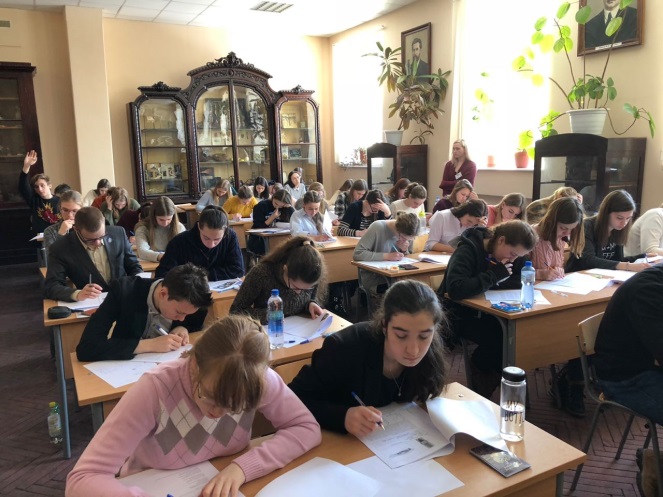 Санкт-Петербург2020Итоги всероссийской олимпиады школьниковВ 2019/2020 учебном году обеспечено проведение школьного, муниципального и регионального этапов ВсОШ по 23 предметам. Все этапы олимпиады  проведены в соответствии с Порядком проведения ВсОШ, утвержденным Приказом Министерства образования и науки Российской Федерации от 18.11.2013  года № 1252 (в редакции от 17.11.2016 года).Региональный этап проведен в сроки, установленные приказом  Министерства просвещения Российской Федерации от 12 ноября 2019 года  № 604.             Информация о ходе регионального этапа всероссийской олимпиады школьников регулярно размещалась на сайте Центра http://center-intellect.ru.По результатам регионального этапа всероссийской олимпиады школьников обеспечено своевременное внесение запрашиваемых сведений  по каждому предмету (письмо Департамента государственной политики в сфере оценки качества общего образования Министерства просвещения Российской Федерации от 3 декабря 2019 года № 04-1368) в электронную систему учета. Анализ результатов участия детей во всероссийской олимпиаде школьников указывает на увеличение по сравнению с 2019 годом охвата учащихся олимпиадным движением.школьный этап: фактическое количество участников составляет 232 125, что превышает показатель  2019 года на 3,85% (223 510 участников), из них 59 514 человек стали победителями и призерами, что превышает показатель 2019 года на 1,9 % (58 415 победителей и призеров).  муниципальный этап:  фактическое количество участников – 29 588,  что меньше показателя 2019 года на 2,7% (30 412 участников),  из них 7 609 школьников стали победителями и призерами, что меньше показателя 2019 года на 8,3% (8 302).региональный этап:  приняло участие 1 751 школьника из всех 18 муниципальных районов (городского округа) Ленинградской области, что   на 2,9 % больше, чем в прошлом году (1 702). Победителями и призёрами регионального этапа стали 456 школьников, что превышает показатель прошлого  года на 5,3%. (2018/2019 учебный год – 433 чел.). 58 -стали победителями, 398 - призерами. 67 обучающихся стали победителями или призерами в нескольких олимпиадах (на 8 человек больше, чем в прошлом году).       45 (67%) из них входят в состав Олимпиадной Сборной команды.  Наибольшее  количество таких учащихся во Всеволожском  районе  - 13,  Выборгском районе - 10,  Гатчинском – 7, Киришском  – 7 и  в Сосновоборском городском округе  - 7. В рамках регионального этапа ВсОШ была проведена по физике (7 и 8 кл.) олимпиада имени Дж. К. Максвелла (41 участник), на 6 участников больше, чем в прошлом году.  Третий год подряд - олимпиада по математике (8 кл.) имени Леонарда Эйлера (20 участников), на четыре участника меньше, чем в прошлом году.     В целях повышения качества проведения предметных олимпиад, профориентации среди учащихся была продолжена  работа по организации регионального этапа ВсОШ на базе профильных Вузов. В этом году  олимпиада по искусству (мировой художественной культуре) переведена на базу Ленинградского государственного университета имени А.С. Пушкина.В этом году была продолжена работа  по  обновлению составов жюри регионального этапа ВсОШ по предметам  с привлечением преподавателей из профильных вузов, обновлены составы региональных предметно-методических комиссий.      С целью повышения качества организации и проведения муниципального и регионального этапов ВсОШ:      была организована и проведена экспертная оценка материалов муниципального этапа ВсОШ;      осуществлялись выезды сотрудниками Центра «Интеллект» в районы на муниципальный этап;      была проведена перепроверка выполненных заданий по математике и   обществознанию;      сформирован и выложен на сайте Центра «Интеллект» банк заданий муниципального этапа ВсОШ.      Организовано участие членов жюри регионального этапа ВсОШ   в обучающих вебинарах, проводимых Департаментом государственной политики в сфере оценки качества общего образования совместно с председателями центральных предметно-методических комиссий  по 24 общеобразовательным предметам.В 2019/2020 учебном году Центр «Интеллект» усилил практику проведения учебно-тренировочных сборов по подготовке обучающихся к участию в региональном и заключительном этапах всероссийской олимпиады школьников. В 2019-2020 учебном году непосредственно при подготовке олимпиадной сборной Ленинградской области к региональному этапу ВсОШ Центром «Интеллект» было проведено 64 УТС по 15 предметам (в 2019 - 45): химия, физика, математика, МХК, английский язык, обществознание, русский язык, литература, история, биология, экология, право, география и информатике и ОБЖ. Также было направлено на межрегиональные сборы 23 участника (17 физ. лиц). Таким образом прошло обучение 192 учащихся Ленинградской области (физ. лиц) (223 чел/участий) (2018-2019 уч.г. - 158 чел. (ф.л.). Из них победителями регионального этапа стали 24 человека (11 %), призерами – 85 (39 %). Среди всех победителей и призеров  регионального этапа  2020 года участники Олимпиадной сборной и УТС Центра «Интеллект» составили 24% (2018-2019 уч.г.- 22%).Кандидатами на участие в заключительном этапе в 2020 году стали 38 школьников по 23 предметам. Из них:  21 чел.,  прошедших по проходному баллу (на 8 чел. больше, чем в 2019 году) в 11 олимпиадах (в прошлом году – в 8);12 чел. - дополнительно, в соответствии с Порядком - из числа победителей и призеров регионального этапа, были отобраны по наименьшей разнице между набранными на региональном этапе и проходным баллом5 чел. (в прошлом году  - 3) - участвовали в заключительном этапе только как призеры заключительного этапа олимпиады прошлого года: по праву, экологии, физике, технологии.Мекрюков Валентин (русский язык), Одинцов Андрей (информатика), Фащевская Мария (немецкий язык) прошли на заключительный этап и по баллам, и как победители и призеры заключительного этапа 2019 года.В соответствии с приказом Министерства просвещения РФ от 28 апреля 2020 года «Об особенностях проведения всероссийской олимпиады школьников в 2019/20 учебном году и утверждения ее итоговых результатов по каждому общеобразовательному предмету» 8 школьников Ленинградской области  стали призерами заключительного этапа олимпиады 2019 года (география - 5 чел., информатика, русский язык, история).Призеры составили 21% от общего количества кандидатов от Ленинградской области на заключительный этап ВсОШ.Три года подряд школьники Ленинградской области становятся победителями или призерами на заключительном этапе олимпиад по  информатике и русскому языку.  Три раза за последние 4 года становились победителями и призерами по экологии,  географии, технологии, химии,  2 раза – по английскому языку, немецкому языку,  истории, литературе, физике, физической культуре.6 (75%)  призеров  заключительного этапа  ВсОШ из 8  (кроме русского языка и истории) – воспитанники   Центра «Интеллект» (2019 уч г. – 8 чел. (89% из 9 чел.); 2018 уч.г. -9 чел (82% из 11 чел.); 2017 уч.г. – 5 чел. (71%) из 7 чел.)     Ежегодно в Ленинградской области проводятся 8 региональных олимпиад школьников и учащихся системы начального и среднего профессионального образования по:-  базовому курсу «Информатика и ИКТ»,- избирательному праву (ИЗБИРКОМ), - изобразительному искусству, - краеведению,-  музыке,-  основам предпринимательской деятельности и потребительских знаний (ГИЭФПТ), -  инженерному проектированию и компьютерной графике (ВОЕНМЕХ),-  политехнической олимпиаде  (ВОЕНМЕХ).   В этом году в связи со сложившейся эпидемиологической ситуацией, связанной с распространением CОViD-19, в целях предупреждения ее распространения на территории Российской Федерации, защиты здоровья, прав и законных интересов граждан Российской Федерации, а также во исполнение мер, предпринятых Правительством Российской Федерации и высшими исполнительными органами власти субъектов Российской Федерации по недопущению распространения случаев заболевания,  проведение большинства олимпиад в запланированные сроки было отменено. Проведены олимпиады по избирательному праву и базовому курсу «Информатика и ИКТ».Заключительный этап региональных олимпиад организован и проведен  на базе государственного  автономного образовательного учреждения дополнительного профессионального образования «Ленинградский областной институт развития образования, муниципального общеобразовательного бюджетного учреждения «Средняя общеобразовательная школа «Центр образования «Кудрово».В заключительном этапе региональных олимпиад приняли участие 180 учащихся из 18 муниципальных районов (городского округа) Ленинградской области. Победителями и призерами региональных олимпиад стали 43 участника (9 победителей и 34 призера). Наиболее высокие результаты показали обучающиеся  Приозерского (1 победитель, 7 призеров), Всеволожского (2 победителя, 3 призера),  Бокситогорского (5 призеров), Тосненского (3 победителя, 1 призер), Подпорожского (1 победитель, 3 призера), Кингисеппского  (1 победитель, 2 призера) и Киришского (1 победитель, 2 призера) муниципальных районов.     В целях раннего выявления, сопровождения и поддержки талантливых детей организована и проведена малая областная олимпиада школьников  для учащихся 7 и 8 классов по 11 предметам: английскому языку, биологии, географии, искусству (МХК), истории, литературе, праву, русскому языку, технологии, экологии и экономике. Впервые в этом году организована и проведена олимпиада по технологии по направлению  «Культура дома и декоративно-прикладное творчество». В малой областной олимпиаде приняли участие  350 школьников из 18 муниципальных образований области. Победителями и  призерами стали 93  участника (18 победителей и 75 призеров). По сравнению с 2018-2019 учебным годом количество участников олимпиады увеличилось на 7%,  количество победителей и призеров на 4,5%. Наиболее высокие результаты в малой областной олимпиаде показали обучающиеся Гатчинского (5 победителей, 13 призеров), Киришского (2 победителя, 16 призеров), Всеволожского (3 победителя, 10 призеров), Тихвинского (4 победителя, 8 призеров)  и Кингисеппского (8 призеров) муниципальных районов.Всероссийская олимпиада школьников (ВсОШ)23 предметных олимпиады4 этапаДинамика участия в этапах ВсОШ *см стр.75Региональный этап (РЭ ВсОШ)Структура численности участников РЭ ВсОШ по предметамДинамика участия в РЭ ВсОШ по предметамРаспределение призовых мест РЭ ВсОШ среди учащихся образовательных учреждений разных видов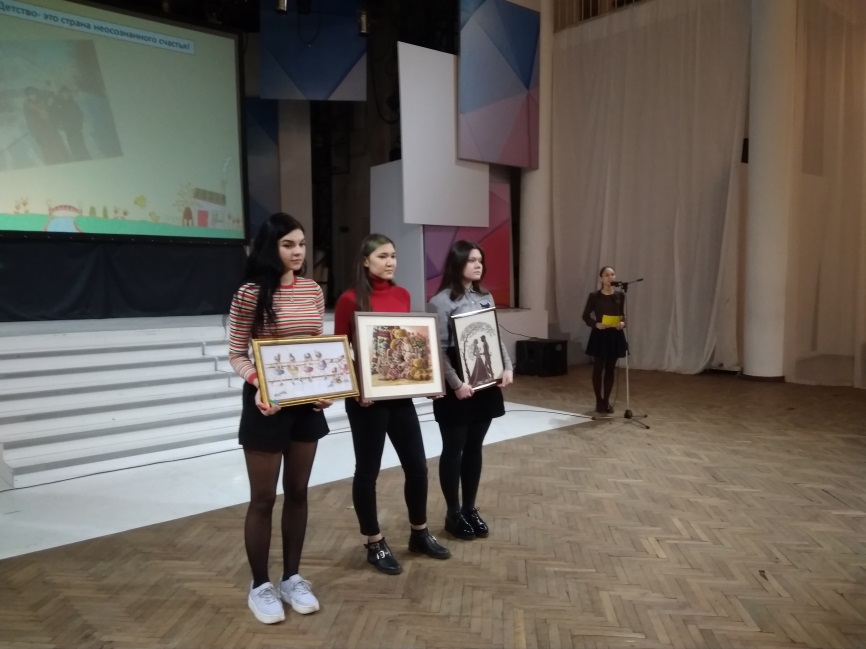 Количество участников РЭ ВсОШ по предметам и районам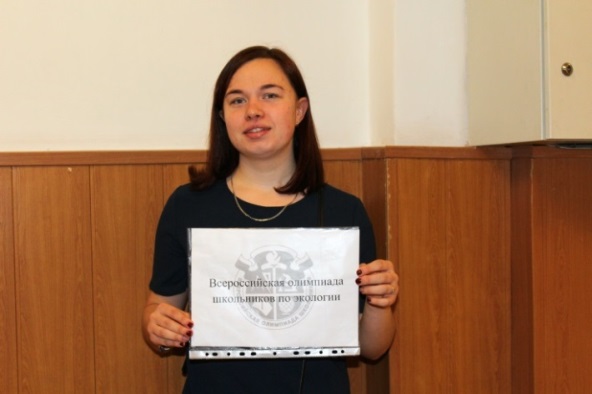 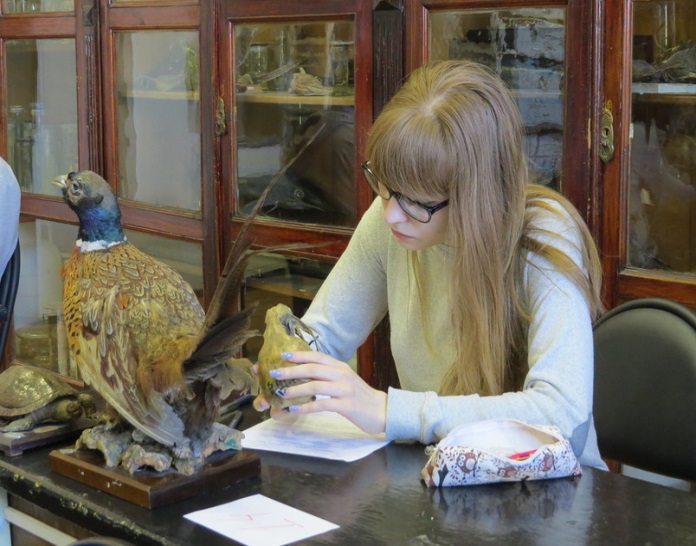 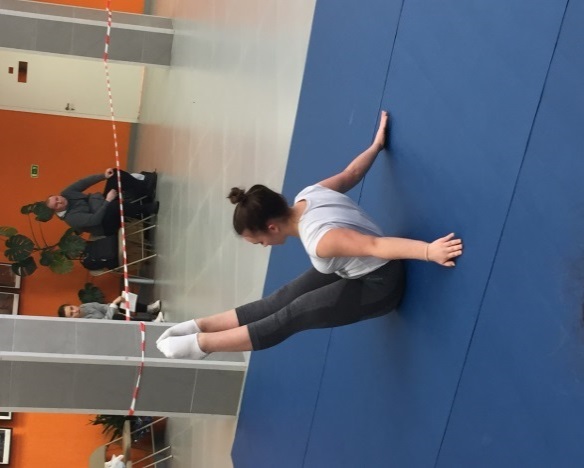 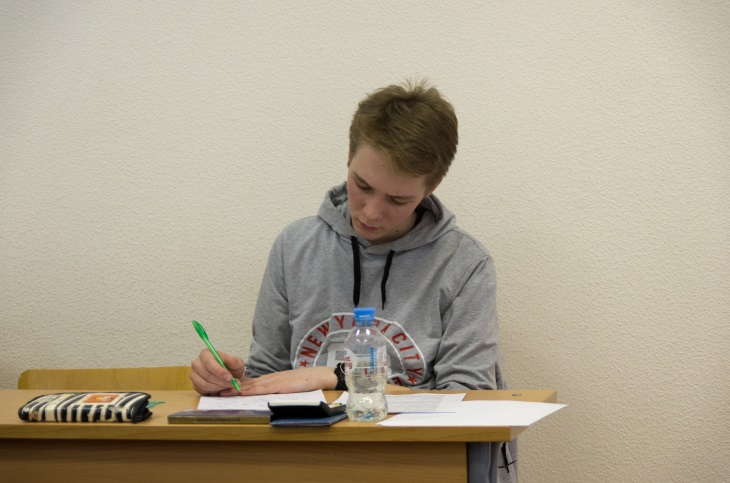 Причины неучастия МО в РЭ ВсОШКоличество приглашенных, но неприехавших школьниковна РЭ ВсОШ по предметам и МОДинамика участия МО в РЭ ВсОШЭффективность участия команд МО в РЭ ВсОШ (в сравнении за 2 года)Эффективность участия МО в РЭ ВсОШ по предметамПобедители и призеры РЭ ВСОШ 2019/2020 уч. г. и педагогические работники, подготовившие указанных победителей и призеров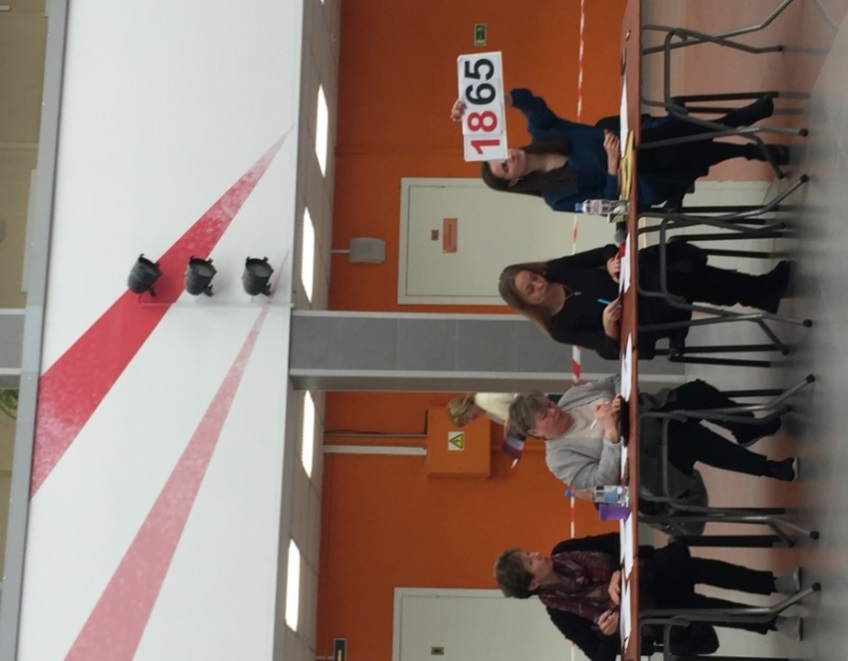 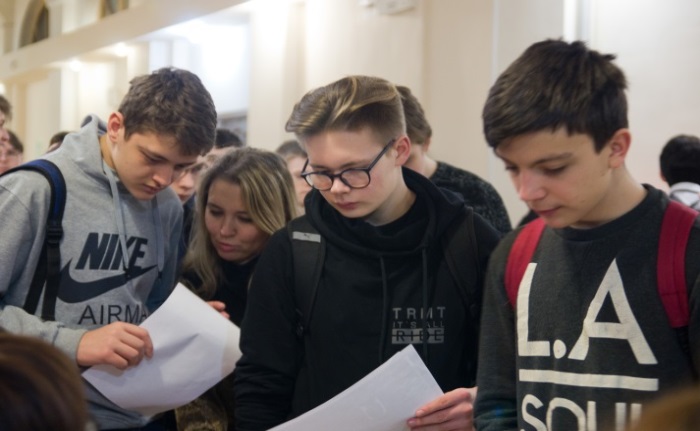 Рейтинг школ Ленинградской области по итогам РЭ ВсОШ 2019/2020 уч. г.** Победители 3 балла, призер 1 балл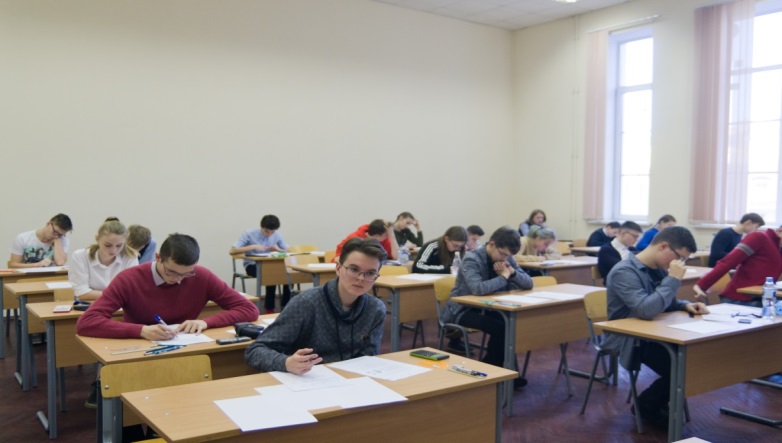 Распределение призовых мест РЭ ВсОШ среди учащихся городских и сельских школСамые результативные сельские школы:МОУ «Колтушская СОШ имени ак. И.П. Павлова»  Всеволожского района, МОУ «Сосновский центр образования" Приозерского района, МОУ «Бегуницкая СОШ» Волосовского района, МОУ «Ново-Девяткинская СОШ № 1»  Всеволожского района и МКОУ "Алеховщинская СОШ" Лодейнопольского района Участие организаций высшего профессионального образования в проведении РЭ ВсОШ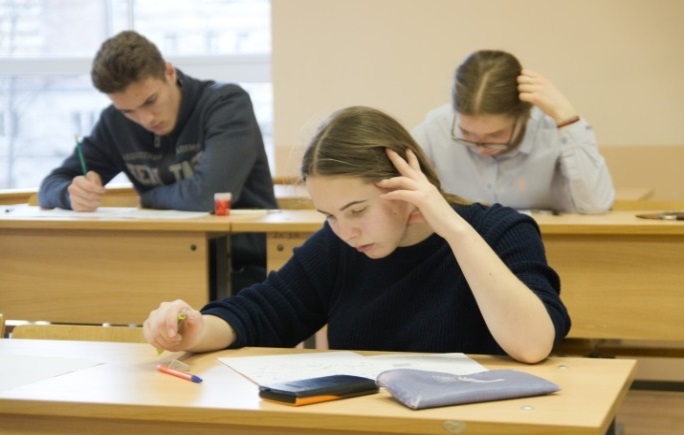 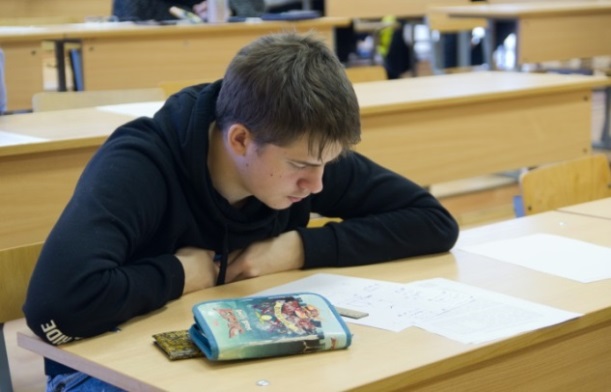 Учебно-тренировочные сборы по подготовке к региональному этапу ВсОШ 2019-202064 УТС15 предметов223 участникаРезультаты участников УТСЗаключительный этап (ЗЭ ВсОШ)*Участие в ЗЭ ВсОШ (в сравнении за 3года)*см стр.75Участие МО в ЗЭ ВсОШКоличество победителей и призеров ЗЭ ВсОШ 2006 – 2020Наибольшее количество результатов по предметам:Астрономия – 35 (4 победителя, 31 призер)Технология – 15 (4 победитель, 11 призеров)Русский язык – 13 (2 победитель, 11 призеров)Английский язык – 11 (3 победителя, 8 призеров)Экология – 11 (2 победитель, 9 призеров)Литература – 10 (2 победителя, 8 призеров)Призеры ЗЭ ВсОШ 2019-2020Мекрюков Валентин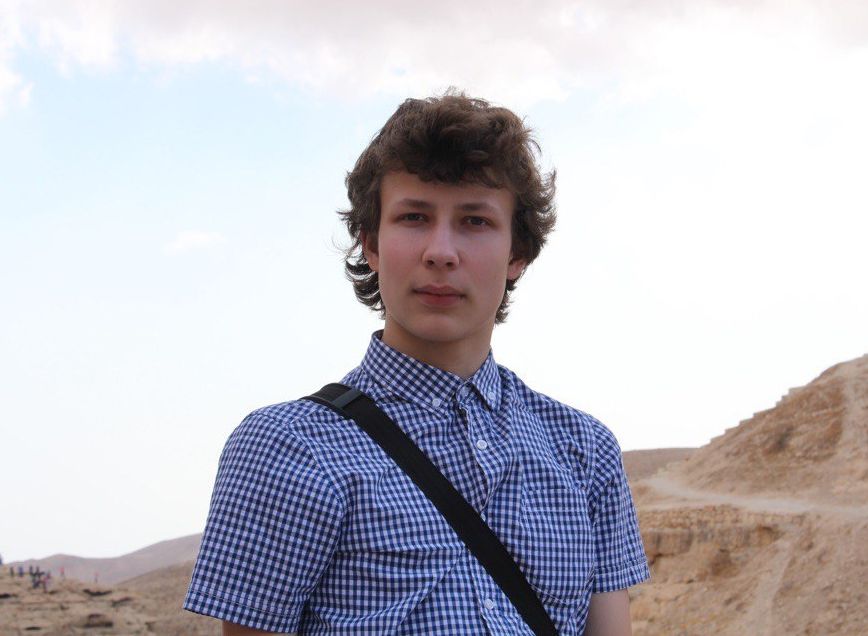 МБОУ Средняя общеобразовательная школа № 2с углубленным изучением английского языка»                                         г. Сосновый БорПризер по русскому языку и истории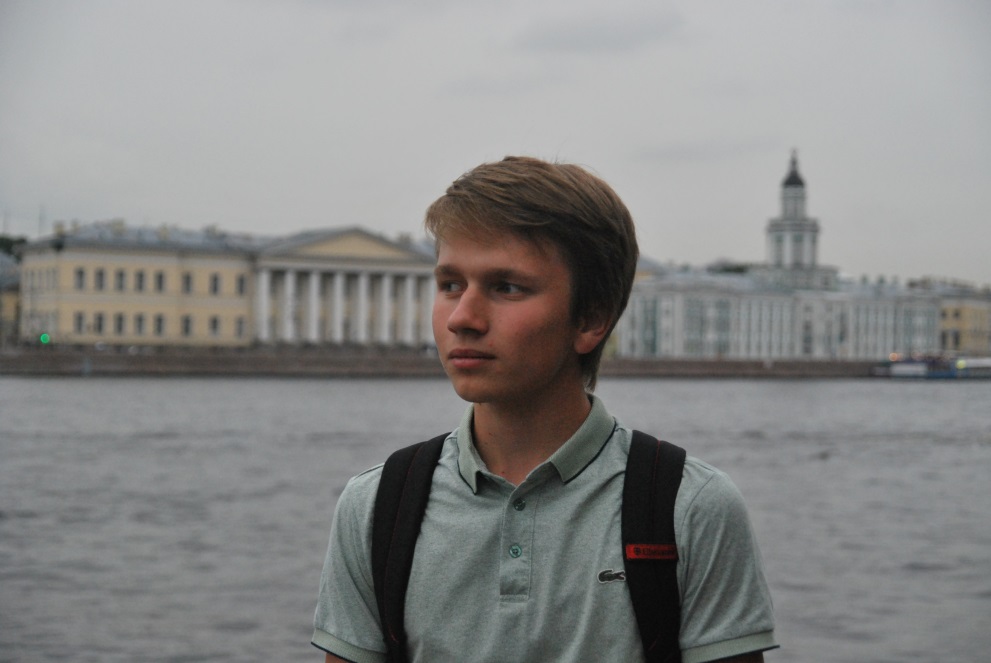 Одинцов АндрейМОБУ «Средняя общеобразовательная школа с углубленным изучением отдельных предметов №6» г. ВсеволожскаПризер по информатике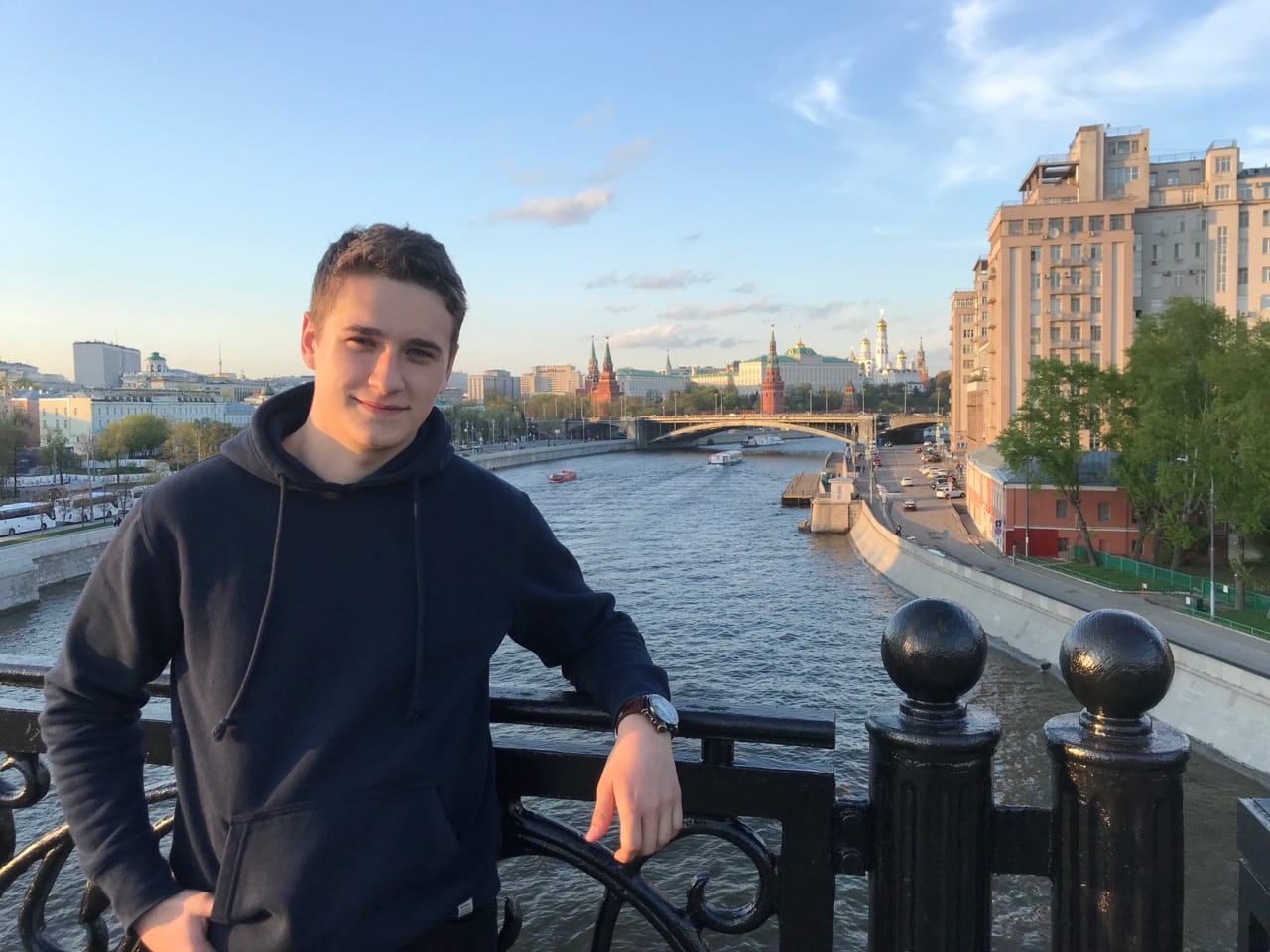 Петров Михаил  МОУ «Средняя общеобразовательная школа с углубленным изучением отдельных предметов № 3» г. Всеволожска Призер по географии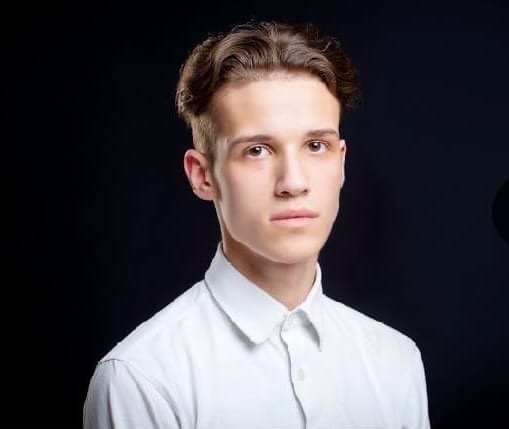 Рахметов ЛеонидМОУ «Лицей № 1» г. ВсеволожскаПризер по географии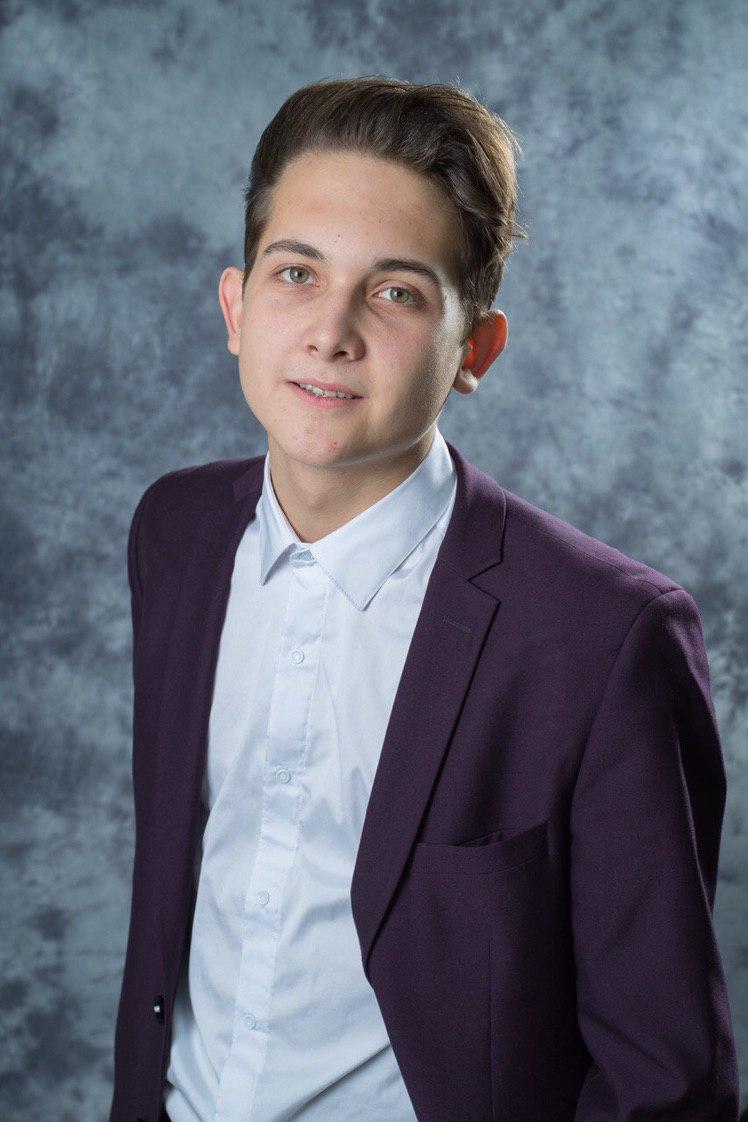 Островский ВладиславМОУ «Киришский лицей»Призер по географии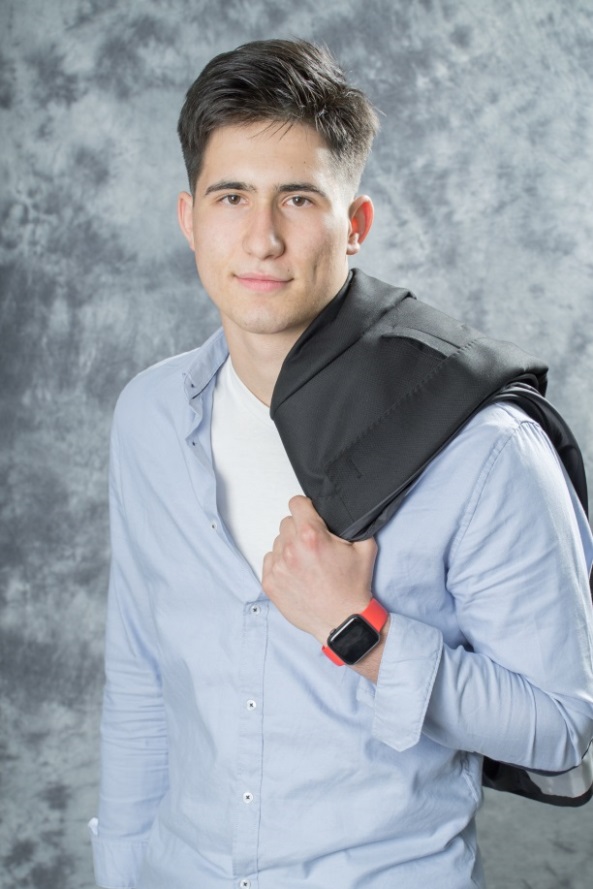 Роскошный ДавидМОУ «Киришский лицей»Призер по географии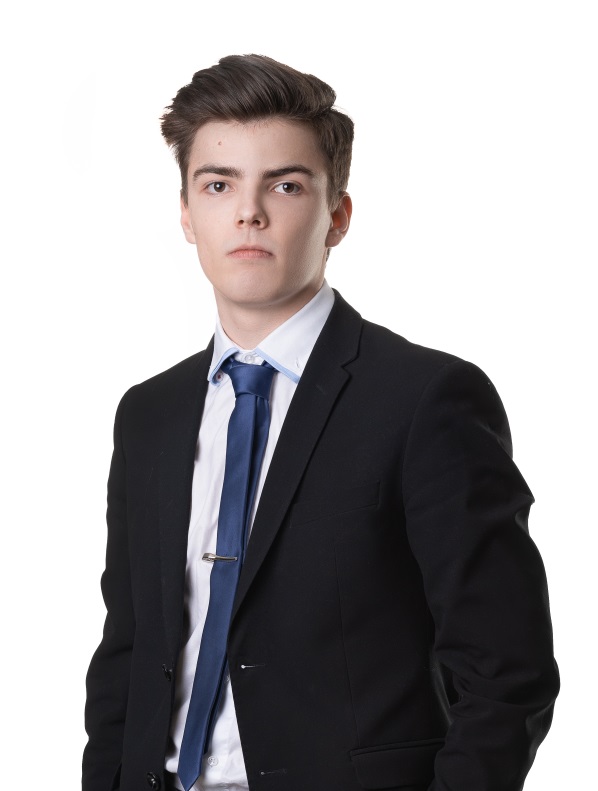 Макарьев ИгорьМБОУ «Кингисеппская гимназия»Призер по географииПодготовка к заключительному этапу ВсОШВ рамках УТС олимпиадной сборной: 12 участников( география, физика, экология, литература и английский язык)Индивидуальная подготовка: 6 участников (право,  химия, МХК, обществознание и биология)Всего – 18 участников*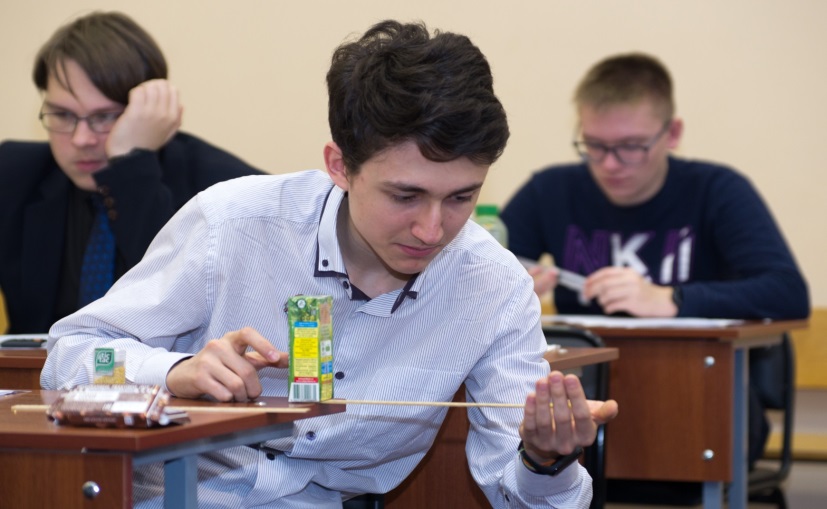 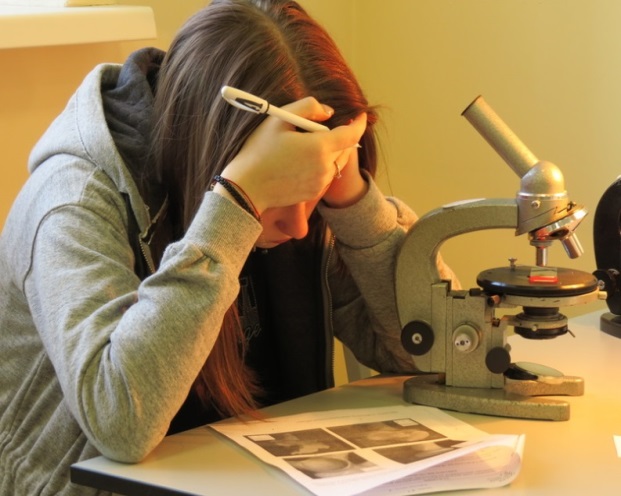 *В соответствии  с приказами Минпросвещения России № 04-497 от 16.03.2020 «Об изменениях в проведении заключительного этапа всероссийской олимпиады школьников в 2020 году» и  № 189 от 28.04.2020 «Об особенностях проведения всероссийской олимпиады школьников в 2019/2020 учебном году и утверждения ее итоговых результатов по каждому общеобразовательному предмету» призерами олимпиады признаются  все учащиеся 11 класса, набравшие необходимое для участия в заключительном этапе количество баллов.Заключительный этап региональных олимпиад школьниковПредметных олимпиад   2***Участников   180Победителей   9Призеров   34Базовый курс «Информатика и ИКТ»Избирательное правоДинамика участия в ЗЭ РОШ по предмету (в сравнении за 2 года)Эффективность участия МО в ЗЭ РОШ***см стр.81Победители и призеры ЗЭ РОШ 2019/2020 уч. г. и педагогические работники, подготовившие указанных победителей и призеровРаспределение призовых мест ЗЭ РОШ среди учащихся общеобразовательных учреждений разных видовРейтинг школ по итогам проведения ЗЭ РОШ 2019/2020 уч. г.** Победитель – 3 балла, призер – 1 балл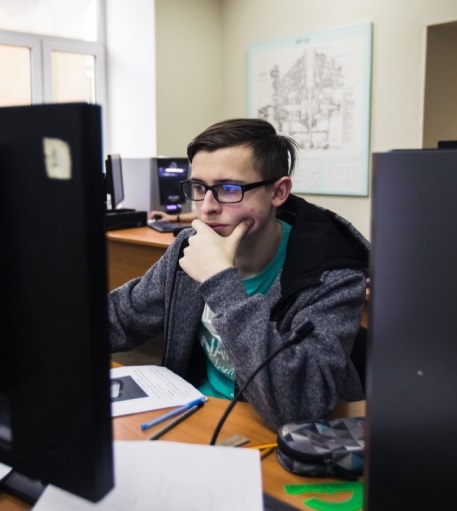 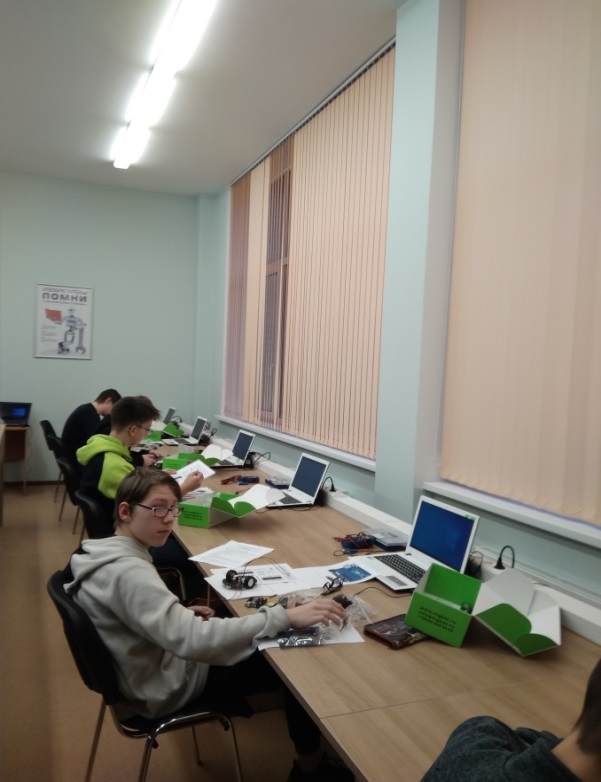 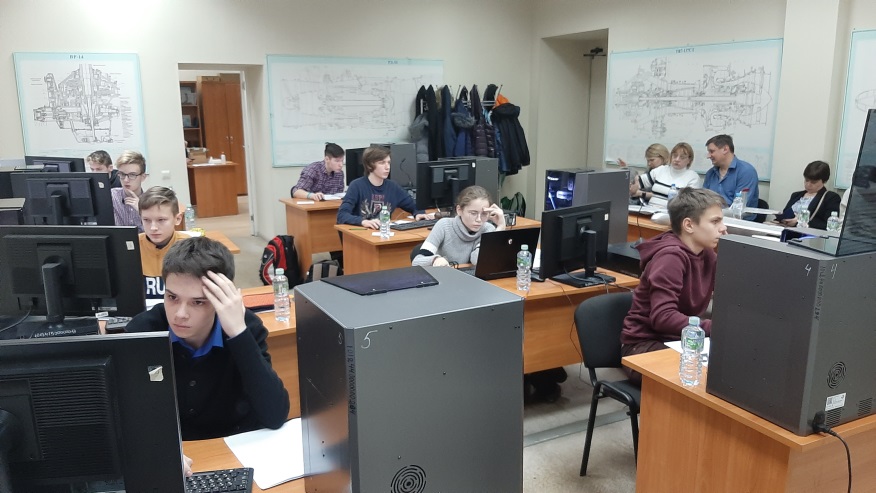 ***В связи со сложившейся эпидемиологической ситуацией, связанной с распространением CОViD-19, в целях предупреждения ее распространения на территории Российской Федерации, защиты здоровья, прав и законных интересов граждан Российской Федерации, а также во исполнение мер, предпринятых Правительством Российской Федерации и высшими исполнительными органами власти субъектов Российской Федерации по недопущению распространения случаев заболевания,  проведение большинства олимпиад в запланированные сроки было отменено.Олимпиады для школьников 7 и 8 классовВсероссийская олимпиада школьников по физике имени Дж. Кл. Максвелла (7 и 8 классы)41 участник регионального этапа Победители и призерыМатематическая олимпиадаимени Леонарда Эйлера (8 класс)20 участников регионального этапа Победители и призеры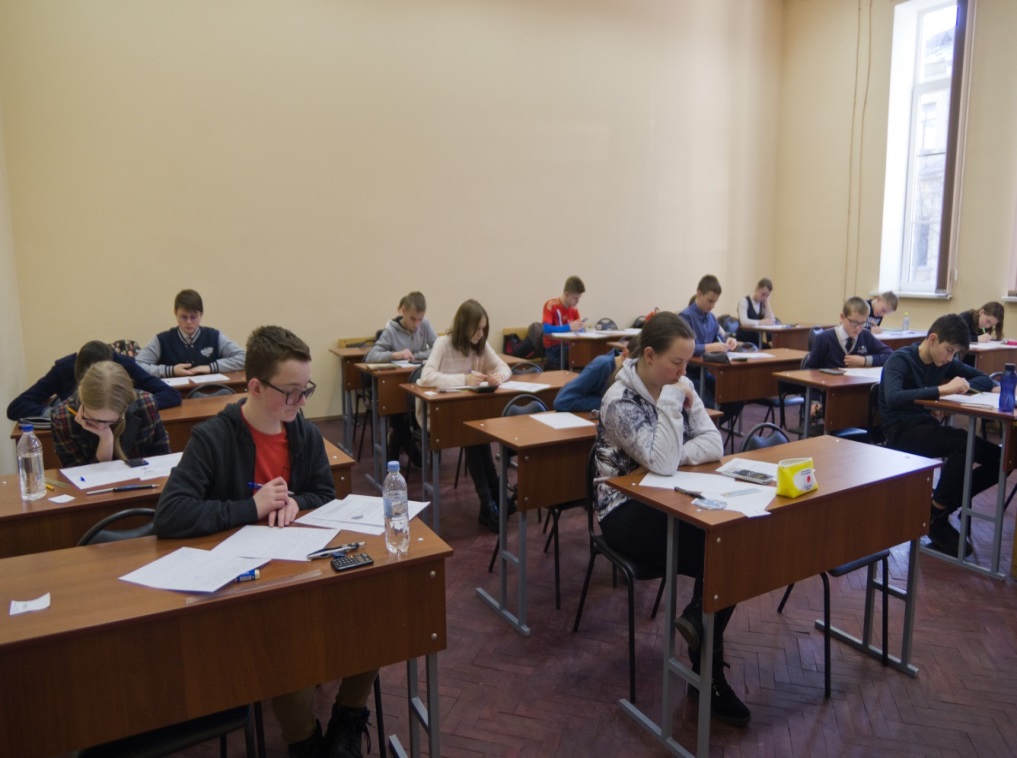 Малая областная олимпиада школьников Ленинградской областиПредметных олимпиад   11Участников   350Победителей и призеров 93Количество участников по предметам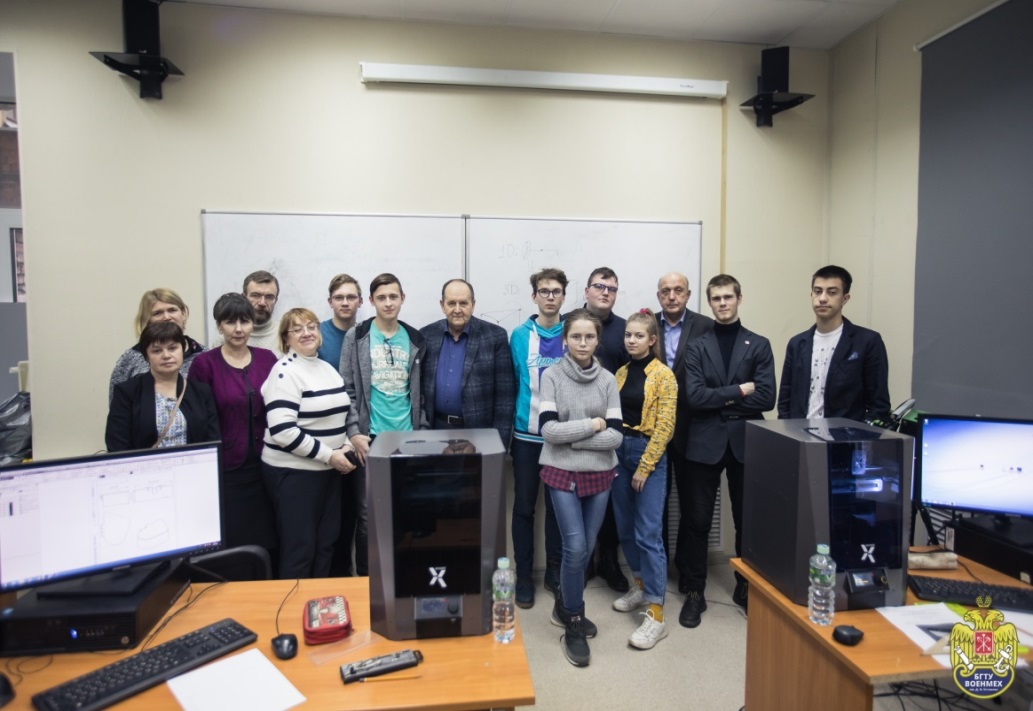 Участие МО в малой олимпиаде школьников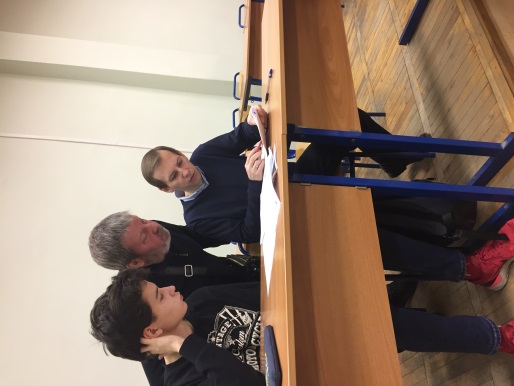 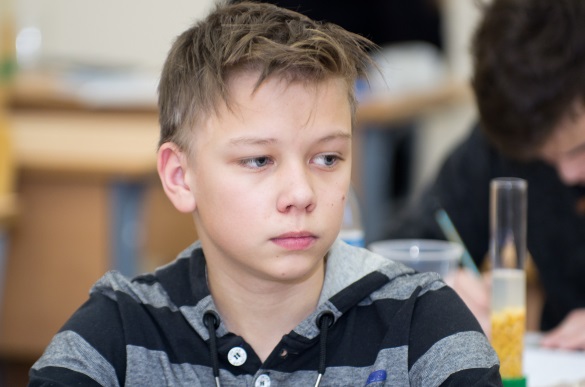 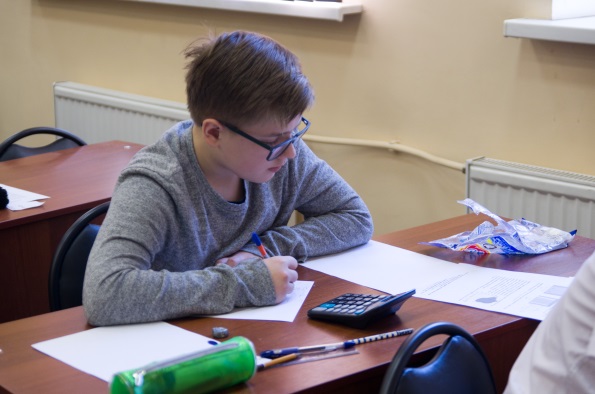 Победители и призеры малой областной олимпиады школьников Ленинградской области в 2019/2020 учебном году и педагогические работники, подготовившие указанных победителей и призеров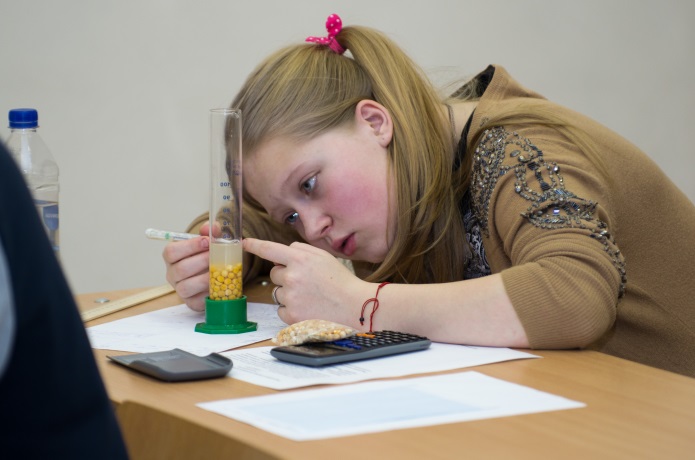 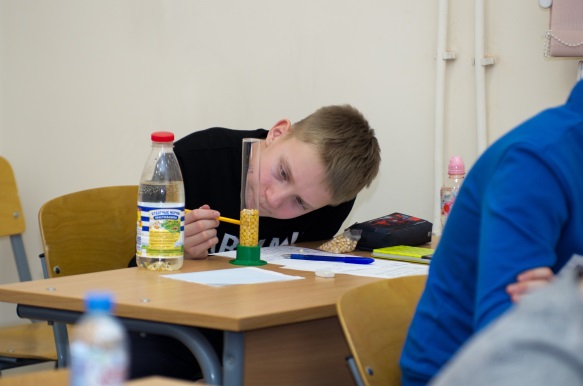 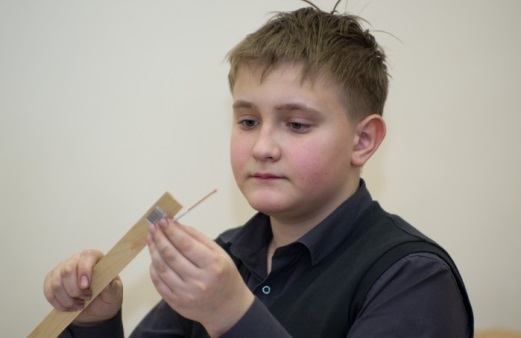 Выпуск сборника подготовлен под общей редакцией:Д. И. Рочева - директора ГБУ ДО «Ленинградский областной центр развития творчества одаренных детей и юношества «Интеллект»А. Д. Шаповаловой - заместителя директора по научно-методической работе ГБУ ДО »Ленинградский областной центр развития творчества одаренных детей и юношества «Интеллект»Составители:Сотрудники отдела олимпиад и инновационных проектов ГБУ ДО «Ленинградский областной центр развития творчества одаренных детей и юношества «Интеллект»:Г. Б. Тарлыгина, С. А. Шевчук, И. А. Мойжешевская, А. Г. Мойжешевский, И. А. Комарова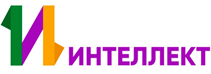 ГБУ ДО «Ленинградский областной центр развития творчества одаренных детей и юношества «Интеллект»197755, г. Санкт-Петербург, пос. Лисий Нос, ул. Новоцентральная, дом 21/7Тел. (812) 434-92-26E-mail: nmo@center-intellect.ruСайт: http://center-intellect.ruАнглийский языкКитайский языкАстрономияЛитератураБиологияМатематикаГеографияНемецкий языкИнформатикаОБЖИскусство (МХК)ОбществознаниеИспанский языкПравоИсторияРусский языкТехнологияФизикаФизическая культураФранцузский языкХимияЭкологияЭкономикаЭтапы ВсОШ2019Количество участников/ количество победителей и призеров2020Количество участников/ количество победителей и призеровДинамикаШкольный(4-11 класс)223 510 / 58 415232 125 / 59 514+8 615 / +1 099Муниципальный(7-11 класс)30 412 / 8 30229 588 / 7 609-824 / -693Региональный(9-11 класс)1 702 / 4331 751 / 456+49 / +23Заключительный(9- 11 класс)27 / 938 / 8*+11 / -1Участников1751Победителей58Призеров 398Предметы2018-20192019-2020ДинамикаПраво10912314ОБЖ597112Экология627210География89978Физическая культура87958Биология1201266Информатика49556Экономика57625Астрономия54584Английский язык971003Обществознание1071103Русский язык1101133Литература1041062Французский язык19212Химия69712Китайский язык451Математика95961Технология 77770Искусство (МХК)8281-1Испанский язык63-3История10998-11Немецкий язык3321-12Физика10490-14Итого:1702175149№           МОБокситогорскийВолосовскийВолховскийВсеволожскийВыборгскийГатчинскийКингисеппскийКиришскийКировскийЛодейнопольскийЛомоносовскийЛужскийПодпорожскийПриозерскийСланцевскийг .Сосновый БорТихвинскийТосненскийОбщее кол-во участниковКол-во районов, не участвовавших в олимпиаде по предмету1Английский язык1211916145571134189310012Астрономия1295108513242335843Биология71321815610937123799512604География3161712112526121143119725Информатика12135223113918315536МХК213386215512161618147Испанский язык123168История451075361025111321419829Китайский язык4151610Литература5467121316217436411122106011Математика32117125115310322126296212Немецкий язык2431335211113ОБЖ2320512121021471814Обществознание314498511259837110137110015Право1291539715311101535285123116Русский язык1523141866433155163113317Технология31416128313171129577218Физика321481556419211114490219Физическая культура767411153281011810295320Французский язык164145211221Химия22712142610362112171322Экология21123265831512135372223Экономика13637565593628Общее кол-во участников402976242138201971168637119114185140157144461751Количество олимпиад13131823192219221514172081617191816№              МО     ПредметБокситогорскийВолосовскийВолховскийВсеволожскийВыборгскийГатчинскийКингисеппскийКиришскийКировскийЛодейнопольскийЛомоносовскийЛужскийПодпорожскийПриозерскийСланцевскийг. Сосновый БорТихвинскийТосненскийКоличество районов, не участвовавших в олимпиаде по предмету1Английский язык012Астрономия0#0#43Биология04География0025Информатика00036Искусство (МХК)00#047Испанский язык****************168История#029Китайский язык****************1610Литература011Математика00212Немецкий язык0*#*#***0#*1113ОБЖ000000#0814Обществознание015Право0116Русский язык000317Технология00218Физика00219Физ. культура000320Французский язык************1221Химия#00322Экология00223Экономика000000008Кол-во олимпиад, в которых МО не участвовалоКол-во олимпиад, в которых МО не участвовало1010504141896315764570 - не прошли по рейтингу - не прошли по рейтингу*- не проводилась олимпиада МЭ ВсОШ по предмету- не проводилась олимпиада МЭ ВсОШ по предмету- не проводилась олимпиада МЭ ВсОШ по предмету- не проводилась олимпиада МЭ ВсОШ по предмету- не проводилась олимпиада МЭ ВсОШ по предмету- не проводилась олимпиада МЭ ВсОШ по предмету- не проводилась олимпиада МЭ ВсОШ по предмету- не проводилась олимпиада МЭ ВсОШ по предмету- не проводилась олимпиада МЭ ВсОШ по предмету- не проводилась олимпиада МЭ ВсОШ по предмету- не проводилась олимпиада МЭ ВсОШ по предмету#- не участвовали по др. причине- не участвовали по др. причине- не участвовали по др. причине- не участвовали по др. причинеМО2018-2019Количество участников/  количество олимпиад2019-2020Количество участников/  количество олимпиадДинамика по количеству участниковДинамика по количеству олимпиадБокситогорский28/1240/13121Волосовский19/1129/13102Волховский63/1976/1813-1Всеволожский242/23242/2300Выборгский132/19138/1960Гатчинский173/22201/22280Кингисеппский99/1897/19-21Киришский123/21116/22-71Кировский78/1886/158-3Лодейнопольский38/1337/14-11Ломоносовский65/16119/17541Лужский115/18114/20-12Подпорожский47/1118/8-29-3Приозерский41/1551/16101Сланцевский43/1640/17-31Сосновоборский186/19157/19-290Тихвинский154/20144/18-10-2Тосненский56/1446/16-102Муниципальные образования (районы)2018/20192018/20192018/20192019/20202019/20202019/2020Динамика эффективностиМуниципальные образования (районы)Число участниковКоличество победителей и призеровЭффективность (Количество победителей и призеров регионального этапа в % от числа участников)Число участниковКоличество победителей и призеровЭффективность (Количество победителей и призеров регионального этапа в % от числа участников)Динамика эффективностиПриозерский4149,8511427,517,7Киришский1232419,51163731,912,4Лодейнопольский3825,337616,211,0Выборгский1323325,01384633,38,3Лужский1151311,31142118,47,1Тосненский561628,6461634,86,2Кировский781721,8862427,96,1Волховский631422,2761823,71,5Подпорожский47510,618211,10,5Сосновоборский1866233,31575132,5-0,8Сланцевский43716,340615,0-1,3Кингисеппский993232,3973030,9-1,4Бокситогорский28621,440820,0-1,4Ломоносовский6569,211997,6-1,7Тихвинский1544026,01443423,6-2,4Волосовский19421,129517,2-3,8Всеволожский2428133,52427129,3-4,1Гатчинский1736738,72015828,9-9,9                МОПредметБокситогорскийБокситогорскийБокситогорскийВолосовскийВолосовскийВолосовскийВолховскийВолховскийВолховскийВсеволожскийВсеволожскийВсеволожскийВыборгскийВыборгскийВыборгскийГатчинскийГатчинскийГатчинский                МОПредметучастникипобедители и призерыэффективность участия, %участникипобедители и призерыэффективность участия, %участникипобедители и призерыэффективность участия, %участникипобедители и призерыэффективность участия, %участникипобедители и призерыэффективность участия, %участникипобедители и призерыэффективность участия, %Английский язык10,020,011100,019631,616425,01417,1Астрономия11100,020,09555,650,010330,0Биология7114,310,030,021628,68337,515320,0География30,011100,06116,717423,512216,711218,2Информатика10,022100,013430,85360,020,0Искусство (МХК)2150,013646,230,08562,5Испанский язык10,02150,0История4125,050,010330,07457,15360,0Китайский язык4125,0Литература50,04125,06233,37228,612650,013215,4Математика3133,322100,011436,47571,412216,7Немецкий язык20,04125,03266,7ОБЖ20,03133,320420,0Обществознание3133,311100,04125,04125,09444,48562,5Право10,020,09444,415746,73266,79222,2Русский язык10,05120,023521,714642,918844,4Технология 30,010,04375,016425,0120,08225,0Физика30,020,01417,18225,015640,0Физическая культура7342,96116,77114,340,011327,3Французский язык11100,060,040,0Химия2150,020,070,012216,711100,04125,0Экология20,010,012325,03266,72150,0Экономика130,06350,03266,77228,6Общее кол-во40820,029517,2761823,72427129,31384633,32015828,9                МОПредметКингисеппскийКингисеппскийКингисеппскийКиришскийКиришскийКиришскийКировскийКировскийКировскийЛодейнопольскийЛодейнопольскийЛодейнопольскийЛомоносовскийЛомоносовскийЛомоносовскийЛужскийЛужскийЛужский                МОПредметучастникипобедители и призерыэффективность участия, %участникипобедители и призерыэффективность участия, %участникипобедители и призерыэффективность участия, %участникипобедители и призерыэффективность участия, %участникипобедители и призерыэффективность участия, %участникипобедители и призерыэффективность участия, %Английский язык5240,050,07342,910,010,03133,3Астрономия8112,550,010,030,020,0Биология66100,010330,09222,23133,370,010,0География2150,05360,022100,06116,7120,0Информатика20,03133,310,010,03133,3МХК6350,020,015213,35120,010,0Испанский языкИстория3133,36233,310330,020,050,01119,1Китайский язык10,0Литература10,06116,722100,011100,070,04375,0Математика50,011436,450,030,0100,03133,3Немецкий язык10,03133,3ОБЖ5360,010,02150,012325,010440,0Обществознание50,011327,320,05120,090,08225,0Право7228,615533,33133,3110,0100,015213,3Русский язык60,06350,04125,030,0Технология 3133,310,03266,711100,07228,6Физика5120,06466,74125,010,090,020,0Физическая культура15426,73133,320,08112,5100,0Французский язык10,0Химия20,06233,310110,03266,76233,3Экология6116,75360,08450,03133,3150,010,0Экономика5480,06233,35120,050,09111,1Общее кол-во973030,91163731,9862427,937616,211997,61142118,4                МОПредметПодпорожскийПодпорожскийПодпорожскийПриозерскийПриозерскийПриозерскийСланцевскийСланцевскийСланцевскийСосновоборскийСосновоборскийСосновоборскийТихвинскийТихвинскийТихвинскийТосненскийТосненскийТосненский                МОПредметучастникипобедители и призерыэффективность участия, %участникипобедители и призерыэффективность участия, %участникипобедители и призерыэффективность участия, %участникипобедители и призерыэффективность участия, %участникипобедители и призерыэффективность участия, %участникипобедители и призерыэффективность участия, %Английский язык4250,010,08787,590,030,0Астрономия4125,020,030,030,0Биология20,030,07114,39333,39111,15240,0География10,010,04375,03266,711327,3Информатика9111,110,08337,53133,310,0МХК2150,010,06233,31616,311100,0Испанский языкИстория10,03133,321419,04250,011100,0Китайский языкЛитература30,06233,340,011218,212433,320,0Математика20,020,012325,06233,322100,0Немецкий язык30,05240,0ОБЖ20,014321,4Обществознание30,07228,610,0100,013430,87342,9Право3266,75120,02150,080,05360,0Русский язык30,010,050,05240,016318,83133,3Технология 11100,011100,020,09222,25240,0Физика11100,010,011545,54250,04125,0Физическая культура11100,010,08562,510330,02150,0Французский язык44100,050,0Химия20,011545,52150,010,0Экология20,010,03133,350,03266,7Экономика30,0Общее кол-во182,011,1511427,540615,01575132,51443423,6461634,8№ п.п.Ф.И.О. участникаСтатус дипломаСтатус дипломаКлассНаименование образовательной организацииФ.И.О. педагогаАнглийский языкАнглийский языкАнглийский языкАнглийский языкАнглийский языкАнглийский языкАнглийский язык13, 14 февраля 2020 года13, 14 февраля 2020 года13, 14 февраля 2020 года13, 14 февраля 2020 года13, 14 февраля 2020 года13, 14 февраля 2020 года13, 14 февраля 2020 года1Фанькина Варвара НиколаевнаФанькина Варвара НиколаевнаПобедитель11Муниципальное бюджетное общеобразовательное учреждение «Гимназия № 11» Выборгского районаКопылова Елена Викторовна2Таиров Захар РомановичТаиров Захар РомановичПризер11Муниципальное бюджетное общеобразовательное учреждение «Кингисеппская средняя общеобразовательная школа № 3 с углубленным изучением отдельных предметов»Фролова Нина Владимировна3Шанина Лилия АлександровнаШанина Лилия АлександровнаПризер11Муниципальное бюджетное общеобразовательное учреждение «Лицей № 8» г. Сосновый БорСарина Анна Юрьевна, Ломаева Юлия Ивановна4Алексеев  Станислав КирилловичАлексеев  Станислав КирилловичПризер11Муниципальное общеобразовательное бюджетное учреждение «Средняя общеобразовательная  школа с углубленным изучением отдельных предметов № 6»  г. Всеволожска  Куропата Нина Алексеевна 5Грузкова Джамиля ОлеговнаГрузкова Джамиля ОлеговнаПризер10Муниципальное бюджетное общеобразовательное учреждение «Рощинская средняя общеобразовательная школа» Выборгского районаПлотникова Наталья Викторовна6Мекрюков Валентин АндреевичМекрюков Валентин АндреевичПризер11Муниципальное бюджетное общеобразовательное учреждение «Средняя общеобразовательная школа № 2 с углубленным изучением английского языка» г. Сосновый БорНоволодская Ирина Николаевна7Индейкина Ирина ИгоревнаИндейкина Ирина ИгоревнаПризер9Муниципальное бюджетное общеобразовательное учреждение «Средняя общеобразовательная школа № 9 имени В.И. Некрасова» г. Сосновый БорКарташова Екатерина Владимировна8Корелина Полина КонстантиновнаКорелина Полина КонстантиновнаПризер9Муниципальное общеобразовательное бюджетное учреждение «Средняя общеобразовательная школа «Кудровский центр образования № 1» Всеволожского районаЗенкина Надежда Вячеславовна9Дорджиева  Майя ЕвгеньевнаДорджиева  Майя ЕвгеньевнаПризер9Муниципальное общеобразовательное бюджетное учреждение «Средняя общеобразовательная школа «Муринский центр образования № 2» Всеволожского районаКоркина Ирина Николаевна10Калинкина  Александра  ИгоревнаКалинкина  Александра  ИгоревнаПризер9Муниципальное бюджетное общеобразовательное учреждение «Кировская  гимназия имени Героя Советского Союза Султана Баймагамбетова» Абдуллина Ольга Дмитриевна 11Асташин Сергей СергеевичАсташин Сергей СергеевичПризер11Муниципальное бюджетное общеобразовательное учреждение «Гатчинский лицей № 3 имени Героя Советского Союза А.И.Перегудова»Бондарева Наталья Александровна12Комлякова Елизавета АлексеевнаКомлякова Елизавета АлексеевнаПризер10Муниципальное общеобразовательное учреждение «Средняя общеобразовательная школа № 1» Приозерского районаРащинская Оксана Игоревна13Шевелева  Полина ОлеговнаШевелева  Полина ОлеговнаПризер11Муниципальное бюджетное общеобразовательное учреждение «Средняя общеобразовательная школа № 2 с углубленным изучением английского языка» г. Сосновый БорНоволодская Ирина Николаевна 14Забавский Иван АндреевичЗабавский Иван АндреевичПризер10Муниципальное бюджетное общеобразовательное учреждение «Гимназия» Выборгского районаСавинова Ирина Борисовна15Некрасова  Валерия  СергеевнаНекрасова  Валерия  СергеевнаПризер11Муниципальное общеобразовательное учреждение «Лицей № 1» г. ВсеволожскаНовикова Виктория Александровна  16Тарасова Елена НиколаевнаТарасова Елена НиколаевнаПризер11Муниципальное бюджетное общеобразовательное учреждение «Шлиссельбургская средняя общеобразовательная школа № 1  с углубленным изучением отдельных предметов» Кировского районаПаршик Евгения Юрьевна17Липина Ольга АндреевнаЛипина Ольга АндреевнаПризер11Муниципальное общеобразовательное учреждение «Средняя общеобразовательная школа № 4» Приозерского районаКострова Елена Николаевна, Скрыпай Марина Борисовна18Павлова Анастасия АндреевнаПавлова Анастасия АндреевнаПризер11Муниципальное бюджетное общеобразовательное учреждение «Лицей № 8»                             Муниципальное бюджетное образовательное учреждение дополнительного образования «Центр развития творчества»  г. Сосновый БорСарина Анна Юрьевна, Лупашкова Лариса Геннадьевна19Рожков  Максим ЮрьевичРожков  Максим ЮрьевичПризер9Муниципальное общеобразовательное учреждение «Средняя общеобразовательная школа №4» Лужского районаЛазоренко Алена Игоревна20Албычев Николай ВладиславовичАлбычев Николай ВладиславовичПризер9Муниципальное бюджетное общеобразовательное учреждение «Шлиссельбургская средняя общеобразовательная школа № 1  с углубленным изучением отдельных предметов» Кировского районаМоскалева Елена Игоревна, Петрова Оксана Александровна21Анпилогова  Юлия  СергеевнаАнпилогова  Юлия  СергеевнаПризер10Муниципальное бюджетное общеобразовательное учреждение «Средняя общеобразовательная школа № 2 с углубленным изучением английского языка» г. Сосновый БорЛомаева Юлия Ивановна22Громская  Наталья АлександровнаГромская  Наталья АлександровнаПризер11Муниципальное общеобразовательное бюджетное учреждение «Средняя общеобразовательная  школа с углубленным изучением отдельных предметов № 6»  г. Всеволожска  Куропата Нина Алексеевна23Бужанский Иван МирославовичБужанский Иван МирославовичПризер11Муниципальное общеобразовательное бюджетное учреждение «Волховская средняя общеобразовательная школа № 5»Филиппова Елена Леонидовна24Воронов Вадим ИгоревичВоронов Вадим ИгоревичПризер10Муниципальное бюджетное общеобразовательное учреждение «Гимназия  № 11» Выборгского районаБалькова Наталья Васильевна25Карпович  Наталия ВладимировнаКарпович  Наталия ВладимировнаПризер10Муниципальное бюджетное общеобразовательное учреждение «Средняя общеобразовательная школа № 2 с углубленным изучением английского языка» г. Сосновый БорЛомаева Юлия Ивановна26Куртова Карина АлександровнаКуртова Карина АлександровнаПризер11Муниципальное бюджетное общеобразовательное учреждение «Кингисеппская гимназия»Федулова Ульяна Михайловна27Содель Степан АлександровичСодель Степан АлександровичПризер10Частное общеобразовательное учреждение «Гимназия «Грейс» Всеволожского районаГолоднюк Маргарита ЮрьевнаАстрономияАстрономияАстрономияАстрономияАстрономияАстрономияАстрономия20 января 2020 года20 января 2020 года20 января 2020 года20 января 2020 года20 января 2020 года20 января 2020 года20 января 2020 года1Кудяков Макар АлександровичКудяков Макар АлександровичПобедитель9Муниципальное бюджетное общеобразовательное учреждение «Гатчинский лицей № 3 имени Героя Советского Союза А.И.Перегудова»Жабрунова Елена Вячеславовна2Кузьмин Сергей ВадимовичКузьмин Сергей ВадимовичПризер8Муниципальное бюджетное общеобразовательное учреждение «Гатчинский лицей № 3 имени Героя Советского Союза А.И.Перегудова»Жабрунова Елена Вячеславовна3Тишкин Тимофей АлексеевичТишкин Тимофей АлексеевичПризер9Муниципальное бюджетное общеобразовательное учреждение «Кингисеппская средняя общеобразовательная школа № 1»Микрюкова Тамара Пантелеевна4Галимов Тимур ИльгизовичГалимов Тимур ИльгизовичПризер8Муниципальное общеобразовательное учреждение «Кузьмоловская средняя общеобразовательная школа № 1»  Всеволожского районаШклярник Владимир Семенович5Денисов Федор СтаниславовичДенисов Федор СтаниславовичПризер8Муниципальное общеобразовательное учреждение «Кузьмоловская средняя общеобразовательная школа № 1»  Всеволожского районаШклярник Владимир Семенович6Кузнецова Александра АлександровнаКузнецова Александра АлександровнаПризер9Муниципальное бюджетное общеобразовательное учреждение «Бокситогорская основная общеобразовательная школа №1»Семенова Ольга Викторовна7Шульгин Илья КонстантиновичШульгин Илья КонстантиновичПобедитель10Муниципальное бюджетное общеобразовательное учреждение «Гатчинский лицей № 3 имени Героя Советского Союза А.И.Перегудова»Жабрунова Елена Вячеславовна, Волобуева Мария Игоревна8Ермакович Елизавета АндреевнаЕрмакович Елизавета АндреевнаПризер10Муниципальное общеобразовательное учреждение «Средняя  общеобразовательная школа  «Лесновский центр образования»  Всеволожского районаШумилина Ирина Анатольевна9Сироткин Никита АндреевичСироткин Никита АндреевичПризер10Муниципальное общеобразовательное учреждение «Средняя общеобразовательная школа пос. им. Морозова»  Всеволожского районаПетрова Елена Ивановна10Макаренко Александр ОлеговичМакаренко Александр ОлеговичПризер10Муниципальное общеобразовательное учреждение «Средняя общеобразовательная школа № 1» Приозерского районаНиколаева Татьяна Борисовна11Коган Станислав КонстантиновичКоган Станислав КонстантиновичПобедитель11Муниципальное общеобразовательное учреждение «Кузьмоловская средняя общеобразовательная школа № 1»  Всеволожского районаШклярник Владимир СеменовичБиологияБиологияБиологияБиологияБиологияБиологияБиология27, 29  января 2020 года27, 29  января 2020 года27, 29  января 2020 года27, 29  января 2020 года27, 29  января 2020 года27, 29  января 2020 года27, 29  января 2020 года1Киселев Матвей ОлеговичКиселев Матвей ОлеговичПобедитель9Автономная некоммерческая общеобразовательная организация «Гатчинская гимназия «Апекс» среднего общего образованияКуракова Наталья Геннадьевна2Дорничев Никита ВладимировичДорничев Никита ВладимировичПризер9Муниципальное общеобразовательное учреждение «Колтушская средняя общеобразовательная школа имени ак. И.П. Павлова»  Всеволожского районаФомина Светлана Михайловна3Чащихин Александр ЕвгеньевичЧащихин Александр ЕвгеньевичПризер9Муниципальное казенное общеобразовательное учреждение «Лодейнопольская средняя общеобразовательная школа № 3 имени Героев Свири»Тиманова Валентина Евгеньевна, Белозерова Елена Леонидовна  4Буторлин   Олег СергеевичБуторлин   Олег СергеевичПризер9Муниципальное бюджетное общеобразовательное учреждение «Средняя общеобразовательная школа № 4» города Пикалево имени А.П. Румянцева Бокситогорского районаВасильева Юлия Борисовна5Станкевич Даниэла АнатольевнаСтанкевич Даниэла АнатольевнаПризер9Муниципальное бюджетное общеобразовательное учреждение «Средняя общеобразовательная школа г. Светогорска» Выборгского районаКонстантинова Елена Борисовна6Грачев Александр ВикторовичГрачев Александр ВикторовичПризер9Муниципальное бюджетное общеобразовательное учреждение «Кингисеппская гимназия»Решетова Ольга Алексеевна7Беляев Егор СергеевичБеляев Егор СергеевичПризер9Муниципальное бюджетное общеобразовательное учреждение «Кингисеппская средняя общеобразовательная школа № 3 с углубленным изучением отдельных предметов»Попович Ольга Петровна8Киселёва Мария ДмитриевнаКиселёва Мария ДмитриевнаПризер9Муниципальное общеобразовательное учреждение «Киришский лицей»Нечаева Лариса Олеговна9Камашева Ксения СергеевнаКамашева Ксения СергеевнаПризер9Муниципальное общеобразовательное учреждение «Средняя общеобразовательная  школа «Всеволожский центр образования»  Кажуро Людмила Григорьевна 10Пупынина  Мария МаксимовнаПупынина  Мария МаксимовнаПризер9Муниципальное общеобразовательное бюджетное учреждение «Средняя общеобразовательная  школа с углубленным изучением отдельных предметов № 6»  г. Всеволожска  Редькина Лидия Михайловна11Жеребцова  Марианна МихайловнаЖеребцова  Марианна МихайловнаПризер9Муниципальное общеобразовательное бюджетное учреждение «Средняя общеобразовательная школа «Центр образования «Кудрово» Всеволожского районаСтарцева Ольга Александровна12Васильев Павел ВладимировичВасильев Павел ВладимировичПобедитель10Муниципальное бюджетное общеобразовательное учреждение «Средняя общеобразовательная школа № 2 с углубленным изучением английского языка»  Муниципальное автономное образовательное учреждение дополнительного образования  «Центр информационных технологий» г. Сосновый БорЧудовская Ольга Васильевна13Грудкова Дарья МаксимовнаГрудкова Дарья МаксимовнаПризер10Муниципальное общеобразовательное бюджетное учреждение «Средняя общеобразовательная  школа с углубленным изучением отдельных предметов № 6»  г. Всеволожска  Аширбекова Екатерина Ивановна14Никитенко Алина СергеевнаНикитенко Алина СергеевнаПризер10Муниципальное бюджетное общеобразовательное учреждение «Лицей г. Отрадное» Кировского районаНикитенко Елена Викторовна15Буренкова Юлия ФедоровнаБуренкова Юлия ФедоровнаПризер10Муниципальное бюджетное общеобразовательное учреждение «Кингисеппская средняя общеобразовательная школа № 1»Галюшкина Ольга Ильинична, Колодина Анастасия Владимировна16Иванов Андрей РомановичИванов Андрей РомановичПризер10Муниципальное бюджетное общеобразовательное учреждение «Кингисеппская средняя общеобразовательная школа № 3 с углубленным изучением отдельных предметов»Попович Ольга Петровна17Грибова Ульяна ДмитриевнаГрибова Ульяна ДмитриевнаПризер10Муниципальное бюджетное общеобразовательное учреждение «Сусанинская средняя общеобразовательная школа» Гатчинского районаЗайцева Елена Владимировна18Иванова Виталия СергеевнаИванова Виталия СергеевнаПризер10Муниципальное общеобразовательное учреждение «Лицей № 1» г. ВсеволожскаЯськова Светлана Ивановна19Татаринова Софья НиколаевнаТатаринова Софья НиколаевнаПризер10Муниципальное общеобразовательное учреждение «Киришский лицей»Миронова Елена Валерьевна20Кайль Ева Вячеславовна Кайль Ева Вячеславовна Призер10Муниципальное бюджетное общеобразовательное учреждение «Лицей г. Отрадное» Кировского районаНикитенко Елена Викторовна21Хлебникова Ульяна ВадимовнаХлебникова Ульяна ВадимовнаПобедитель11Муниципальное бюджетное общеобразовательное учреждение «Кингисеппская гимназия»Решетова Ольга Алексеевна 22Щербакова Александра ЭдуардовнаЩербакова Александра ЭдуардовнаПризер11Муниципальное бюджетное общеобразовательное учреждение «Средняя общеобразовательная школа № 7» Выборгского района                                                              Государственное  автономное  образовательное  учреждение среднего    профессионального  образования  Ленинградский  областной «Выборгский  политехнический  колледж  «Александровский»Митина Людмила Александровна, Бузало Елена Эдуардовна 23Рейкина Марья МихайловнаРейкина Марья МихайловнаПризер11Автономная некоммерческая общеобразовательная организация «Сосновоборская частная школа» Муниципальное бюджетное образовательное учреждение дополнительного образования «Центр развития творчества»Чуйкова Елена Михайловна,Грачева Татьяна Юрьевна24Попова Анастасия ОлеговнаПопова Анастасия ОлеговнаПризер11Муниципальное бюджетное общеобразовательное учреждение «Средняя общеобразовательная школа г. Светогорска» Выборгского районаСопова Инна Николаевна25Позднякова Вероника ВячеславовнаПозднякова Вероника ВячеславовнаПризер11Муниципальное общеобразовательное учреждение «Средняя общеобразовательная школа № 9» Тихвинского районаАлексеева Екатерина Николаевна26Рейкина Ульяна МихайловнаРейкина Ульяна МихайловнаПризер11Автономная некоммерческая общеобразовательная организация «Сосновоборская частная школа» Муниципальное бюджетное образовательное учреждение дополнительного образования «Центр развития творчества»Чуйкова Елена Михайловна,Грачева Татьяна Юрьевна27Никонова Варвара РомановнаНиконова Варвара РомановнаПризер11Муниципальное общеобразовательное учреждение «Киришская средняя общеобразовательная школа № 8»Королева Елена Анатольевна28Тадтаева Виктория ОлеговнаТадтаева Виктория ОлеговнаПризер11Муниципальное бюджетное общеобразовательное учреждение «Кингисеппская гимназия»Решетова Ольга Алексеевна, Галюшкина Ольга Ильинична29Фрейнкман Ольга  ВладимировнаФрейнкман Ольга  ВладимировнаПризер11Муниципальное бюджетное общеобразовательное учреждение «Гатчинская средняя общеобразовательная школа № 2»Зубова Александра Леонидовна 30Кислова Лада МихайловнаКислова Лада МихайловнаПризер11Муниципальное казенное общеобразовательное учреждение «Тельмановская средняя общеобразовательная школа» Тосненского районаЕгорова Ирина Геннадьевна, Голубева Екатерина Борисовна31Селиванов Владислав ЭдуардовичСеливанов Владислав ЭдуардовичПризер11Муниципальное общеобразовательное учреждение «Сланцевская средняя общеобразовательная школа № 2»Осипова Кира Варсанофьевна32Урусова Валерия ВадимовнаУрусова Валерия ВадимовнаПризер11Муниципальное бюджетное общеобразовательное учреждение «Тосненская средняя общеобразовательная школа  № 3  им. Героя Советского Союза С.П.Тимофеева»Неизвестная Нина ВикторовнаГеографияГеографияГеографияГеографияГеографияГеографияГеография24 января 2020 года24 января 2020 года24 января 2020 года24 января 2020 года24 января 2020 года24 января 2020 года24 января 2020 года1Серова Анна ПавловнаСерова Анна ПавловнаПобедитель9Муниципальное бюджетное общеобразовательное учреждение «Средняя общеобразовательная школа № 37 с углубленным изучением отдельных предметов» Выборгского районаТагина Лидия  Анатольевна2Трофимук Михаил ЛеонидовичТрофимук Михаил ЛеонидовичПризер9Муниципальное общеобразовательное учреждение «Бегуницкая средняя общеобразовательная школа» Волосовского районаБугорская Галина Васильевна3Дорничев  Никита ВладимировичДорничев  Никита ВладимировичПризер9Муниципальное общеобразовательное учреждение «Колтушская средняя общеобразовательная школа имени ак. И.П. Павлова»  Всеволожского районаСтроганова Елена Викторовна4Комарова Алина ВладимировнаКомарова Алина ВладимировнаПризер9Муниципальное общеобразовательное учреждение «Средняя общеобразовательная школа №6» Тихвинского районаПалавенис Ольга Алексеевна5Михайлов Владислав ЮрьевичМихайлов Владислав ЮрьевичПризер9Муниципальное общеобразовательное учреждение «Гимназия № 2» Тихвинского районаИванова Лидия Александровна6Киселев Матвей ОлеговичКиселев Матвей ОлеговичПризер9Автономная некоммерческая общеобразовательная организация «Гатчинская гимназия «Апекс» среднего общего образованияВеселова Тамара Петровна7Лукин Андрей СергеевичЛукин Андрей СергеевичПризер9Муниципальное бюджетное общеобразовательное учреждение «Гимназия № 11» Выборгского районаКушнер Вера Илларионовна8Осипов Владислав АндреевичОсипов Владислав АндреевичПризер9Муниципальное бюджетное общеобразовательное учреждение «Гимназия № 5» г. Сосновый БорНарежная Нина Григорьевна9Камараули Михаил ПавловичКамараули Михаил ПавловичПризер9Муниципальное общеобразовательное учреждение «Сланцевская средняя общеобразовательная школа № 1»Степура Любовь Николаевна10Козин Александр ЮрьевичКозин Александр ЮрьевичПризер9Муниципальное казенное общеобразовательное учреждение «Кировская средняя общеобразовательная школа № 1»Христенко Татьяна Викторовна11Титов Григорий АлексеевичТитов Григорий АлексеевичПризер9Муниципальное казенное общеобразовательное учреждение «Кировская средняя общеобразовательная школа № 1»Христенко Татьяна Викторовна12Петров Михаил ИвановичПетров Михаил ИвановичПобедитель11Муниципальное общеобразовательное учреждение «Средняя общеобразовательная школа с углубленным изучением отдельных предметов № 3»  г. ВсеволожскаГорячкина Марина Анатольевна13Островский Владислав АнатольевичОстровский Владислав АнатольевичПризер11Муниципальное общеобразовательное учреждение «Киришский лицей»Каурин Елена Николаевна, Музалёв Антон Александрович14Роскошный Давид ЯновичРоскошный Давид ЯновичПризер11Муниципальное общеобразовательное учреждение «Киришский лицей»Каурин Елена Николаевна,  15Рахметов Леонид ЕвгеньевичРахметов Леонид ЕвгеньевичПризер11Муниципальное общеобразовательное учреждение «Лицей № 1» г. ВсеволожскаВысоцкая Александра Николаевна16Макарьев Игорь СергеевичМакарьев Игорь СергеевичПризер11Муниципальное бюджетное общеобразовательное учреждение «Кингисеппская гимназия»Максимкина Светлана Евгеньевна17Жаркетерова Анастасия МахмудовнаЖаркетерова Анастасия МахмудовнаПризер11Муниципальное общеобразовательное учреждение «Средняя общеобразовательная школа с углубленным изучением отдельных предметов № 2»  г. Всеволожска Князева Елена Петровна18Воробьев Всеволод АлександровичВоробьев Всеволод АлександровичПризер11Муниципальное бюджетное общеобразовательное учреждение «Средняя общеобразовательная школа № 2 с углубленным изучением английского языка» г. Сосновый БорШаяхметов Марат Ильдарович, Суворова Людмила Васильевна19Мельников  Виктор АлексеевичМельников  Виктор АлексеевичПризер11Муниципальное общеобразовательное учреждение «Кипенская общеобразовательная школа» Ломоносовского районаТихонова Елена Сергеевна20Новиков Дмитрий АлександровичНовиков Дмитрий АлександровичПризер11Муниципальное бюджетное общеобразовательное учреждение «Гатчинская средняя общеобразовательная школа № 9  с углублённым изучением отдельных предметов»Устинова Надежда Владимировна21Громова Валерия ВитальевнаГромова Валерия ВитальевнаПризер10Муниципальное общеобразовательное бюджетное учреждение «Волховская городская гимназия № 3 имени Героя Советского Союза Александра Лукьянова»                      Котова Лариса Николаевна22Петров Артем ГеннадьевичПетров Артем ГеннадьевичПризер11Муниципальное общеобразовательное учреждение «Киришская средняя общеобразовательная школа № 8»Пумпур Лариса Ивановна23Кузьмина Александра МихайловнаКузьмина Александра МихайловнаПризер11Муниципальное общеобразовательное учреждение «Средняя общеобразовательная школа №1 им. Героя Советского Союза Н.П.Фёдорова» Тихвинского районаШаститко Татьяна Антоновна24Исевич Вероника ВалентиновнаИсевич Вероника ВалентиновнаПризер10Муниципальное общеобразовательное учреждение «Сланцевская средняя общеобразовательная школа № 2»Комарова Татьяна Николаевна25Куропятникова Наталья АлександровнаКуропятникова Наталья АлександровнаПризер11Муниципальное общеобразовательное учреждение «Сланцевская средняя общеобразовательная школа № 2»Комарова Татьяна НиколаевнаИнформатика и ИКТИнформатика и ИКТИнформатика и ИКТИнформатика и ИКТИнформатика и ИКТИнформатика и ИКТИнформатика и ИКТ16, 18 января 2020 года16, 18 января 2020 года16, 18 января 2020 года16, 18 января 2020 года16, 18 января 2020 года16, 18 января 2020 года16, 18 января 2020 года1Минаев Михаил СергеевичМинаев Михаил СергеевичПобедитель9Муниципальное общеобразовательное учреждение «Лицей № 1» г. ВсеволожскаМетлицкая Майя Владимировна2Лаунер Максим ВячеславовичЛаунер Максим ВячеславовичПризер9Муниципальное общеобразовательное учреждение «Лицей № 7» Тихвинского районаКамкин Эдуард Анатольевич3Каско Антон ДмитриевичКаско Антон ДмитриевичПризер9Муниципальное бюджетное общеобразовательное учреждение «Средняя общеобразовательная школа  г. Светогорска» Выборгского районаМолчанов Роман Викторович4Панов Андрей ВячеславовичПанов Андрей ВячеславовичПризер9Муниципальное общеобразовательное учреждение «Киришский лицей»Козочкина Дарья Александровна5Шабаров Игорь НиколаевичШабаров Игорь НиколаевичПризер6Муниципальное бюджетное общеобразовательное учреждение «Средняя общеобразовательная школа № 9 имени В.И. Некрасова « г. Сосновый Бор, Муниципальное автономное образовательное учреждение дополнительного образования  «Центр информационных технологий» г. Сосновый БорПаньгина Нина Николаевна, Муратова Оксана Александровна6Рассадников Григорий СергеевичРассадников Григорий СергеевичПобедитель10Муниципальное бюджетное общеобразовательное учреждение «Средняя общеобразовательная школа  г. Светогорска» Выборгского районаМолчанов Роман Викторович7Дудников Илья АлексеевичДудников Илья АлексеевичПризер10Муниципальное общеобразовательное учреждение «Средняя общеобразовательная школа № 4»  Приозерского районаМыльникова Галина Александровна, Уварова Ирина Михайловна8Никитин Михаил ДмитриевичНикитин Михаил ДмитриевичПризер10Муниципальное бюджетное общеобразовательное учреждение «Лицей № 8»                                                             Муниципальное автономное образовательное учреждение дополнительного образования  «Центр информационных технологий» г. Сосновый БорПаньгина Нина Николаевна9Бучин Вячеслав АндреевичБучин Вячеслав АндреевичПризер10Муниципальное общеобразовательное бюджетное учреждение «Средняя общеобразовательная школа № 8 города Волхова»Лапина Светлана Сергеевна10Одинцов Андрей ИльичОдинцов Андрей ИльичПобедитель11Муниципальное общеобразовательное бюджетное учреждение «Средняя общеобразовательная  школа с углубленным изучением отдельных предметов № 6»  г. Всеволожска  Будучин Александр Андреевич11Закутей Егор ИгоревичЗакутей Егор ИгоревичПризер11Муниципальное бюджетное общеобразовательное учреждение «Лицей № 8»                                                      Муниципальное автономное образовательное учреждение дополнительного образования  «Центр информационных технологий» г. Сосновый БорГлезденев Виктор Иванович12Карасев Виктор АлексеевичКарасев Виктор АлексеевичПризер11Муниципальное общеобразовательное учреждение «Ям-Тесовская средняя общеобразовательная школа» Лужского районаСтепанова Елена Станиславовна, Гаврилов Кирилл Анатольевич 13Лукьянов Александр СергеевичЛукьянов Александр СергеевичПризер11Муниципальное общеобразовательное бюджетное учреждение «Сертоловская средняя общеобразовательная школа № 1»  Всеволожского районаЧижова Ирина Валентиновна, Поречная Надежда Ивановна14Жаркетерова Анастасия МахмудовнаЖаркетерова Анастасия МахмудовнаПризер11Муниципальное общеобразовательное учреждение «Средняя общеобразовательная школа с углубленным изучением отдельных предметов № 2»  г. Всеволожска Жаркетерова Людмила Анатольевна15Мельник Денис АлександровичМельник Денис АлександровичПризер11Муниципальное общеобразовательное бюджетное учреждение «Волховская городская гимназия № 3 имени Героя Советского Союза Александра Лукьянова»                      Кондратенко Марина Сергеевна16Молчанов Иван РомановичМолчанов Иван РомановичПризер11Муниципальное бюджетное общеобразовательное учреждение «Средняя общеобразовательная школа  г. Светогорска» Выборгского районаМолчанов Роман ВикторовичИскусство (мировая художественная культура)Искусство (мировая художественная культура)Искусство (мировая художественная культура)Искусство (мировая художественная культура)Искусство (мировая художественная культура)Искусство (мировая художественная культура)Искусство (мировая художественная культура)01 февраля 2020 года01 февраля 2020 года01 февраля 2020 года01 февраля 2020 года01 февраля 2020 года01 февраля 2020 года01 февраля 2020 года1Яхновская Яна ВикторовнаЯхновская Яна ВикторовнаПобедитель9Муниципальное бюджетное общеобразовательное учреждение «Гатчинская средняя общеобразовательная школа № 9  с углублённым изучением отдельных предметов»Зуева Светлана Владимировна2Бельская Елизавета АндреевнаБельская Елизавета АндреевнаПризер9Муниципальное бюджетное общеобразовательное учреждение «Кировская  гимназия имени Героя Советского Союза Султана Баймагамбетова» Шитухина Виктория Васильевна3Жиганова Полина ВасильевнаЖиганова Полина ВасильевнаПризер9Муниципальное бюджетное общеобразовательное учреждение «Гатчинская средняя общеобразовательная школа № 9  с углублённым изучением отдельных предметов»Зуева Светлана Владимировна4Черепахина Софья АлексеевнаЧерепахина Софья АлексеевнаПризер9Муниципальное бюджетное общеобразовательное учреждение «Гатчинская средняя общеобразовательная школа № 9  с углублённым изучением отдельных предметов»Зуева Светлана Владимировна5Гартвик Оксана СергеевнаГартвик Оксана СергеевнаПризер9Муниципальное бюджетное общеобразовательное учреждение «Ивангородская средняя общеобразовательная школа № 1 им. Н.П. Наумова» Кингисеппского районаКирикова Лариса Николаевна6Гусев Антон ДмитриевичГусев Антон ДмитриевичПризер9Муниципальное общеобразовательное  бюджетное учреждение «Волховская городская гимназия №3 имени Героя Советского Союза Александра Лукьянова»                      Суханова Маргарита Викторовна, Овчинникова Анастасия Эдуардовна, Баймурадов Анатолий Николаевич7Бирлова Валерия ВикторовнаБирлова Валерия ВикторовнаПобедитель10Муниципальное общеобразовательное учреждение «Кузьмоловская средняя общеобразовательная школа № 1»  Всеволожского районаВолошина Ирина Владимировна8Грибова Ульяна ДмитриевнаГрибова Ульяна ДмитриевнаПризер10Муниципальное бюджетное общеобразовательное учреждение «Сусанинская средняя общеобразовательная школа»  Гатчинского районаКартунен Елена Анатольевна9Борисова Александра СергеевнаБорисова Александра СергеевнаПризер10Муниципальное общеобразовательное учреждение «Колтушская средняя общеобразовательная школа имени ак. И.П. Павлова»  Всеволожского районаГолубева Татьяна Евгеньевна 10Зетченко Ксения АндреевнаЗетченко Ксения АндреевнаПризер10Муниципальное общеобразовательное учреждение «Кузьмоловская средняя общеобразовательная школа № 1»  Всеволожского районаВолошина Ирина Владимировна11Шемякина Ольга АлексеевнаШемякина Ольга АлексеевнаПризер10Муниципальное бюджетное общеобразовательное учреждение «Кингисеппская гимназия»Бабий Елена Александровна12Щербатых Анна ВладимировнаЩербатых Анна ВладимировнаПризер10Муниципальное бюджетное общеобразовательное учреждение «Средняя общеобразовательная школа № 2 с углубленным изучением английского языка» г. Сосновый БорМомот Елена Олеговна13Голубева  Анастасия ИгоревнаГолубева  Анастасия ИгоревнаПризер10Муниципальное общеобразовательное учреждение «Ропшинская общеобразовательная школа» Ломоносовского районаИванова Анастасия Павловна14Габбасова Софья ВильмировнаГаббасова Софья ВильмировнаПризер10Муниципальное бюджетное общеобразовательное учреждение «Тосненская средняя общеобразовательная школа № 3 имени Героя Советского Союза С.П. Тимофеева»Иванова Светлана Львовна15Матисанова Варвара НиколаевнаМатисанова Варвара НиколаевнаПризер10Муниципальное общеобразовательное учреждение «Средняя общеобразовательная школа с углубленным изучением отдельных предметов № 2»  г. Всеволожска Гагушина Светлана Александровна16Очеретько Анастасия ЕвгеньевнаОчеретько Анастасия ЕвгеньевнаПобедитель11Муниципальное общеобразовательное учреждение «Кузьмоловская средняя общеобразовательная школа № 1»  Всеволожского районаВолошина Ирина Владимировна17Жижина Анастасия СергеевнаЖижина Анастасия СергеевнаПризер11Муниципальное общеобразовательное учреждение «Сосновский центр образования» Приозерского районаЮршин Михаил Васильевич18Взнуздаева Дарья МаратовнаВзнуздаева Дарья МаратовнаПризер11Муниципальное бюджетное общеобразовательное учреждение «Гатчинская гимназия им. К.Д.Ушинского»Сергеева Юлия Алексеевна19Саблинская Аделина ИвановнаСаблинская Аделина ИвановнаПризер11Муниципальное бюджетное общеобразовательное учреждение «Кингисеппская средняя общеобразовательная школа № 3 с углубленным изучением отдельных предметов»Маркова Елена Александровна20Кочергина  Наталия АндреевнаКочергина  Наталия АндреевнаПризер11Муниципальное общеобразовательное учреждение «Ново-Девяткинская средняя общеобразовательная школа № 1»  Всеволожского районаБабий Анна Ивановна 21Галай Вера ДенисовнаГалай Вера ДенисовнаПризер11Муниципальное общеобразовательное учреждение «Гимназия № 2» Тихвинского районаШабалина Светлана Владимировна22Карпович  Лидия АлександровнаКарпович  Лидия АлександровнаПризер11Муниципальное бюджетное общеобразовательное учреждение «Кировская гимназия имени Героя Советского Союза Султана Баймагамбетова»Шитухина Виктория Васильевна 23Олейник Татьяна ПавловнаОлейник Татьяна ПавловнаПризер11Муниципальное бюджетное общеобразовательное учреждение «Лицей № 8» г. Сосновый БорИвановская Марина ЮрьевнаИспанский языкИспанский языкИспанский языкИспанский языкИспанский языкИспанский языкИспанский язык21, 22  февраля  2020 года21, 22  февраля  2020 года21, 22  февраля  2020 года21, 22  февраля  2020 года21, 22  февраля  2020 года21, 22  февраля  2020 года21, 22  февраля  2020 года1Островская  Элина ВладимировнаОстровская  Элина ВладимировнаПобедитель9Автономная некоммерческая общеобразовательная организация «Гатчинская гимназия «Апекс» среднего общего образованияМосквина Леся ЛеонидовнаИсторияИсторияИсторияИсторияИсторияИсторияИстория05, 06 февраля 2020 года05, 06 февраля 2020 года05, 06 февраля 2020 года05, 06 февраля 2020 года05, 06 февраля 2020 года05, 06 февраля 2020 года05, 06 февраля 2020 года1Белов Алексей НиколаевичБелов Алексей НиколаевичПобедитель9Муниципальное бюджетное общеобразовательное учреждение «Гатчинская средняя общеобразовательная школа № 2»Ромайкина Любовь Викторовна2Тихонов Илья НиколаевичТихонов Илья НиколаевичПризер9Муниципальное бюджетное общеобразовательное учреждение «Средняя общеобразовательная школа  № 37 с углубленным изучением отдельных предметов» Выборгского районаЗахарова Марина Николаевна 3Трофимук Михаил ЛеонидовичТрофимук Михаил ЛеонидовичПризер9Муниципальное общеобразовательное учреждение «Бегуницкая средняя общеобразовательная школа» Волосовского районаБаранова Наталья Викторовна4Елагин  Тимофей МаксимовичЕлагин  Тимофей МаксимовичПризер9Автономная некоммерческая организация общеобразовательное учреждение  «Школа имени императора Александра III» Гатчинского районаКебрякова Наталья Владимировна5Бельская  Елизавета  АндреевнаБельская  Елизавета  АндреевнаПризер9Муниципальное бюджетное общеобразовательное учреждение «Кировская гимназия имени Героя Советского Союза Султана Баймагамбетова»Ороновский Владислав Станиславович6Тюков Даниил  АлексеевичТюков Даниил  АлексеевичПризер9Муниципальное бюджетное общеобразовательное учреждение «Пригородная средняя общеобразовательная школа» Гатчинского районаПавлова Ольга Николаевна7Степанова Александра МаксимовнаСтепанова Александра МаксимовнаПризер9Муниципальное бюджетное общеобразовательное учреждение «Средняя общеобразовательная школа № 2 с углубленным изучением английского языка» г. Сосновый БорШавкина Зоя Сергеевна8Воронов Вадим ИгоревичВоронов Вадим ИгоревичПобедитель10Муниципальное бюджетное общеобразовательное учреждение «Гимназия № 11» Выборгского районаТитова Татьяна Николаевна, Федосеева Валентина Николаевна9Подлевских Ирина СергеевнаПодлевских Ирина СергеевнаПобедитель10Муниципальное общеобразовательное учреждение «Кузьмоловская средняя общеобразовательная школа № 1»  Всеволожского районаДмитриева Наталия Юрьевна10Беркман Софья СергеевнаБеркман Софья СергеевнаПризер10Муниципальное бюджетное общеобразовательное учреждение «Гимназия» Выборгского районаАлексеенко Юлия Павловна11Жага  Анна  СергеевнаЖага  Анна  СергеевнаПризер10Муниципальное бюджетное общеобразовательное учреждение «Кировская гимназия имени Героя Советского Союза Султана Баймагамбетова»Ороновский Владислав Станиславович12Малышев Александр АлександровичМалышев Александр АлександровичПризер10Муниципальное общеобразовательное учреждение  «Кузнеченская средняя общеобразовательная школа» Приозерского районаЧернюк Иван Владимирович13Кириллов Иван КонстантиновичКириллов Иван КонстантиновичПризер10Муниципальное общеобразовательное учреждение «Киришский лицей»Горшкова Оксана Сергеевна 14Сысоева Дарья АлексеевнаСысоева Дарья АлексеевнаПризер10Муниципальное казенное общеобразовательное учреждение «Кировская средняя общеобразовательная школа № 1»Январская Ирина Алексеевна15Бородуля  Даниил АлександровичБородуля  Даниил АлександровичПризер10Муниципальное общеобразовательное учреждение «Лицей №8» Тихвинского районаИванова Елена Викторовна16Чигарев Борис АлексеевичЧигарев Борис АлексеевичПризер10Муниципальное бюджетное общеобразовательное учреждение «Кингисеппская средняя общеобразовательная школа № 3 с углубленным изучением отдельных предметов»Колегова Елена Николаевна17Мекрюков Валентин АндреевичМекрюков Валентин АндреевичПобедитель11Муниципальное бюджетное общеобразовательное учреждение «Средняя общеобразовательная школа № 2 с углубленным изучением английского языка» г. Сосновый БорПлотникова Дарина Николаевна, Шавкина Зоя Сергеевна18Камышев Михаил ВладимировичКамышев Михаил ВладимировичПризер11Муниципальное бюджетное общеобразовательное учреждение «Гимназия № 11» Выборгского районаСемина Екатерина Владимировна 19Рахметов Леонид ЕвгеньевичРахметов Леонид ЕвгеньевичПризер11Муниципальное общеобразовательное учреждение «Лицей № 1» г. ВсеволожскаВоробьева Алла Геннадьевна20Горшкова Виктория АнтоновнаГоршкова Виктория АнтоновнаПризер11Муниципальное общеобразовательное учреждение «Киришская средняя школа № 1 имени Героя Советского Союза С.Н. Ульянова»Голубкова Олеся Игоревна, Горшкова Оксана Сергеевна, Слядзь Андрей Николаевич21Чемерис Кирилл РуслановичЧемерис Кирилл РуслановичПризер11Муниципальное общеобразовательное учреждение «Кузьмоловская средняя общеобразовательная школа № 1»  Всеволожского районаДмитриева Наталия Юрьевна22Овчинникова Юлия ЕвгеньевнаОвчинникова Юлия ЕвгеньевнаПризер11Муниципальное бюджетное общеобразовательное учреждение «Средняя общеобразовательная школа № 6» г. Сосновый БорХрущева Светлана Александровна23Балакшина  Екатерина ДенисовнаБалакшина  Екатерина ДенисовнаПризер11Муниципальное бюджетное общеобразовательное учреждение «Средняя общеобразовательная школа № 9 имени В.И. Некрасова « г. Сосновый БорШарова Елена Анатольевна, Лапушева Вероника Сергеевна, Ивановская Марина Юрьевна24Стариков Константин АлександровичСтариков Константин АлександровичПризер11Муниципальное бюджетное общеобразовательное учреждение «Средняя общеобразовательная школа № 2 г. Никольское» Тосненского районаВельдина Александра Ивановна, Кретова Наталья Андреевна25Галай  Вера ДенисовнаГалай  Вера ДенисовнаПризер11Муниципальное общеобразовательное учреждение «Гимназия № 2» Тихвинского районаКорпусова Валентина Николаевна 26Жукова Анастасия МихайловнаЖукова Анастасия МихайловнаПризер11Муниципальное общеобразовательное учреждение «Средняя общеобразовательная школа № 6 им. Героя Советского Союза В.П. Грицкова» Лужского районаКруглова Наталья Анатольевна Китайский языкКитайский языкКитайский языкКитайский языкКитайский языкКитайский языкКитайский язык21, 22  февраля  2020 года21, 22  февраля  2020 года21, 22  февраля  2020 года21, 22  февраля  2020 года21, 22  февраля  2020 года21, 22  февраля  2020 года21, 22  февраля  2020 года1Тимофеева Полина АлександровнаТимофеева Полина АлександровнаПобедитель10Муниципальное общеобразовательное бюджетное учреждение «Средняя общеобразовательная школа «Муринский центр образования № 1» Всеволожского районаКущева Анастасия Олеговна, Абрамова Юлия Константиновна ЛитератураЛитератураЛитератураЛитератураЛитератураЛитератураЛитература28  января 2020 года28  января 2020 года28  января 2020 года28  января 2020 года28  января 2020 года28  января 2020 года28  января 2020 года1Шерстняков  Георгий МаксимовичШерстняков  Георгий МаксимовичПобедитель9Муниципальное общеобразовательное учреждение «Гимназия № 2» Тихвинского районаГригорьева Марина Андреевна2Мальченок Анастасия ЯковлевнаМальченок Анастасия ЯковлевнаПризер9Муниципальное общеобразовательное учреждение «Сосновский центр образования» Приозерского районаВохмянина Вера Николаевна3Кац Валерия ИгоревнаКац Валерия ИгоревнаПризер9Муниципальное бюджетное общеобразовательное учреждение «Гимназия № 11» Выборгского районаБорисова Лилия Антоновна4Нарыжная Виктория ВячеславовнаНарыжная Виктория ВячеславовнаПризер9Муниципальное общеобразовательное учреждение «Киришский лицей»Васина Людмила Николаевна 5Козлова Ксения СергеевнаКозлова Ксения СергеевнаПризер9Муниципальное общеобразовательное учреждение «Гимназия» г. Сертолово  Всеволожского районаШарая Марина Максовна6Сулимова Анна ДмитриевнаСулимова Анна ДмитриевнаПризер9Муниципальное бюджетное общеобразовательное учреждение «Средняя общеобразовательная школа г. Светогорска» Выборгского районаСалманова Тахмина Измаиловна7Евстифеева  Анастасия АнтоновнаЕвстифеева  Анастасия АнтоновнаПризер9Муниципальное общеобразовательное учреждение «Гимназия № 2» Тихвинского районаГригорьева Марина Андреевна8Гоженко Анастасия СергеевнаГоженко Анастасия СергеевнаПризер9Муниципальное общеобразовательное бюджетное учреждение «Средняя общеобразовательная школа № 8 города Волхова»Костина Нина Борисовна9Лютикова Любовь ДмитриевнаЛютикова Любовь ДмитриевнаПризер9Муниципальное общеобразовательное бюджетное учреждение «Средняя общеобразовательная школа № 8 города Волхова»Мельникова Надежда Игоревна10Орлова Елена ВладимировнаОрлова Елена ВладимировнаПобедитель10Муниципальное общеобразовательное учреждение «Бегуницкая средняя общеобразовательная школа» Волосовского районаНикитина Надежда Михайловна11Дубко Анна АндреевнаДубко Анна АндреевнаПризер10Муниципальное общеобразовательное учреждение «Средняя общеобразовательная школа № 6  им. Героя Советского Союза В.П.Грицкова» Лужского районаСиникова Валентина Ивановна12Фокина  Варвара СергеевнаФокина  Варвара СергеевнаПризер10Муниципальное общеобразовательное учреждение «Сосновский центр образования» Приозерского районаВохмянина Вера Николаевна13Горбачёва Екатерина АлексеевнаГорбачёва Екатерина АлексеевнаПризер10Муниципальное казенное общеобразовательное учреждение «Алеховщинская средняя общеобразовательная школа» Лодейнопольского районаБондаренко Сергей Иванович14Баландина Аглая ОлеговнаБаландина Аглая ОлеговнаПризер10Муниципальное бюджетное общеобразовательное учреждение «Гатчинская средняя общеобразовательная школа № 8 «Центр образования»Пошехнова Татьяна Николаевна15Ежова  Валерия АлексеевнаЕжова  Валерия АлексеевнаПризер10Муниципальное общеобразовательное учреждение «Средняя общеобразовательная школа №4» Лужского районаКорнияш Светлана Васильевна16Мартынова Ксения АнатольевнаМартынова Ксения АнатольевнаПризер10Муниципальное бюджетное общеобразовательное учреждение «Гимназия  № 11» Выборгского районаБоярина Вера Витальевна17Жага  Анна  СергеевнаЖага  Анна  СергеевнаПризер10Муниципальное бюджетное общеобразовательное учреждение «Кировская  гимназия имени Героя Советского Союза Султана Баймагамбетова» Пискунова Наталья Николаевна18Бирлова Валерия ВикторовнаБирлова Валерия ВикторовнаПризер10Муниципальное общеобразовательное учреждение «Кузьмоловская средняя общеобразовательная школа № 1»  Всеволожского районаВасева Ольга Анатольевна19Иванова Дана АлексеевнаИванова Дана АлексеевнаПризер10Муниципальное бюджетное общеобразовательное учреждение «Гимназия  № 11» Выборгского районаБоярина Вера Витальевна 20Ким Мария АлександровнаКим Мария АлександровнаПобедитель11Муниципальное бюджетное общеобразовательное учреждение «Средняя общеобразовательная школа  г. Светогорска» Выборгского районаБлинова Татьяна Александровна21Мекрюков Валентин АндреевичМекрюков Валентин АндреевичПризер11Муниципальное бюджетное общеобразовательное учреждение «Средняя общеобразовательная школа № 2 с углубленным изучением английского языка» г. Сосновый БорКоновалова Галина Ивановна, Момот Елена Олеговна22Суворова Александра СергеевнаСуворова Александра СергеевнаПризер11Муниципальное бюджетное общеобразовательное учреждение «Средняя общеобразовательная школа № 13 с  углубленным изучением отдельных предметов» Выборгского районаФадеева Тамара Александровна, Осипенко Елена Владимировна23Олейник Татьяна ПавловнаОлейник Татьяна ПавловнаПризер11Муниципальное бюджетное общеобразовательное учреждение «Лицей № 8» г. Сосновый БорДмитриева Елена Ивановна24Михаенкина Юлия ПавловнаМихаенкина Юлия ПавловнаПризер11Муниципальное бюджетное общеобразовательное учреждение «Кировская  гимназия имени Героя Советского Союза Султана Баймагамбетова» Пискунова Наталья Николаевна, Львова Раиса Николаевна 25Денисова Екатерина СергеевнаДенисова Екатерина СергеевнаПризер11Муниципальное общеобразовательное учреждение «Оредежская средняя общеобразовательная школа» Лужского районаАфанасьева Зоя Васильевна26Никитина  Дарина ЕвгеньевнаНикитина  Дарина ЕвгеньевнаПризер11Муниципальное общеобразовательное учреждение «Средняя общеобразовательная школа № 6» Тихвинского районаВасильева Людмила Евгеньевна 27Кузнецова  Софья АлексеевнаКузнецова  Софья АлексеевнаПризер11Муниципальное общеобразовательное учреждение  «Гимназия № 2» Тихвинского районаДьячкова Наталья Александровна28Прошина Диана МаксимовнаПрошина Диана МаксимовнаПризер11Муниципальное бюджетное общеобразовательное учреждение «Войсковицкая средняя общеобразовательная школа № 1» Гатчинского районаКалинина Ирина АлексеевнаМатематикаМатематикаМатематикаМатематикаМатематикаМатематикаМатематика03, 04  февраля 2020 года03, 04  февраля 2020 года03, 04  февраля 2020 года03, 04  февраля 2020 года03, 04  февраля 2020 года03, 04  февраля 2020 года03, 04  февраля 2020 года1Кудяков Макар АлександровичКудяков Макар АлександровичПобедитель9Муниципальное бюджетное общеобразовательное учреждение «Гатчинский лицей № 3 имени Героя Советского Союза А.И.Перегудова»Барашко Елена Алексеевна2Лаунер  Максим  ВячеславовичЛаунер  Максим  ВячеславовичПризер9Муниципальное общеобразовательное учреждение «Лицей № 7» Тихвинского районаМакарова Ольга Александровна3Павлов Дмитрий ЮрьевичПавлов Дмитрий ЮрьевичПризер9Муниципальное общеобразовательное учреждение «Киришский лицей»Толмачева Елена Васильевна4Каско Антон ДмитриевичКаско Антон ДмитриевичПризер9Муниципальное бюджетное общеобразовательное учреждение «Средняя общеобразовательная школа г. Светогорска» Выборгского районаБаженова Галина Александровна, Молчанова Марина Михайловна5Ястребов Григорий ДмитриевичЯстребов Григорий ДмитриевичПризер9Муниципальное общеобразовательное учреждение «Киришский лицей»Толмачева Елена Васильевна, Копеина Наталья Васильевна6Панов Андрей ВячеславовичПанов Андрей ВячеславовичПризер9Муниципальное общеобразовательное учреждение «Киришский лицей»Толмачева Елена Васильевна7Малов Дмитрий СергеевичМалов Дмитрий СергеевичПризер9Муниципальное общеобразовательное учреждение «Киришский лицей»Толмачева Елена Васильевна8Минаев  Михаил  СергеевичМинаев  Михаил  СергеевичПризер9Муниципальное общеобразовательное учреждение «Лицей № 1» г. ВсеволожскаКрымцова Елена Михайловна9Тюков Даниил АлексеевичТюков Даниил АлексеевичПризер9Муниципальное бюджетное общеобразовательное учреждение «Пригородная средняя общеобразовательная школа» Гатчинского районаОрдина Надежда Николаевна, Павлов Сергей Павлович10Черентаева Валерия СергеевнаЧерентаева Валерия СергеевнаПризер9Муниципальное бюджетное общеобразовательное учреждение «Средняя общеобразовательная школа № 1 г. Тосно с углубленным изучением отдельных предметов»Лытаева Нелля Владимировна, Пусев Руслан Сергеевич11Сюзев Иван АнтоновичСюзев Иван АнтоновичПобедитель10Муниципальное общеобразовательное  бюджетное учреждение «Волховская средняя общеобразовательная школа № 1»Федорченко Марина Евгеньевна12Рассадников Григорий СергеевичРассадников Григорий СергеевичПризер10Муниципальное бюджетное общеобразовательное учреждение «Средняя общеобразовательная школа  г. Светогорска» Выборгского районаБаженова Галина Александровна, Молчанова Марина Михайловна13Малахов  Илья АлексеевичМалахов  Илья АлексеевичПризер10Муниципальное общеобразовательное учреждение «Лицей № 1» г. ВсеволожскаФедулов Сергей Евгеньевич14Лобанков  Станислав ИгоревичЛобанков  Станислав ИгоревичПризер10Муниципальное бюджетное общеобразовательное учреждение «Средняя общеобразовательная школа № 10» Выборгского районаСырина Татьяна Юрьевна, Тимошина Ирина Робертовна15Забавский  Иван АндреевичЗабавский  Иван АндреевичПризер10Муниципальное бюджетное общеобразовательное учреждение «Гимназия» Выборгского района Государственное  автономное образовательное  учреждение среднего профессионального образования Ленинградский областной «Выборгский политехнический колледж «Александровский» Савинова Наталия Фёдоровна, Тимошина Ирина Робертовна, Девятова Инесса Николаевна16Смородский Артем СергеевичСмородский Артем СергеевичПризер10Муниципальное общеобразовательное учреждение «Лицей № 1» г. ВсеволожскаФедулов Сергей Евгеньевич17Сутягин  Ян  ГагиковичСутягин  Ян  ГагиковичПризер10Муниципальное общеобразовательное учреждение «Средняя общеобразовательная школа №1 им. Героя Советского Союза  Н.П.Федорова» Тихвинского районаМалиновская Евгения Николаевна18Лукьянов Александр СергеевичЛукьянов Александр СергеевичПобедитель11Муниципальное общеобразовательное бюджетное учреждение «Сертоловская средняя общеобразовательная школа № 1»  Всеволожского районаЧервинская Татьяна Васильевна19Закутей Егор ИгоревичЗакутей Егор ИгоревичПризер11Муниципальное бюджетное общеобразовательное учреждение «Лицей № 8» Муниципальное автономное образовательное учреждение дополнительного образования  «Центр информационных технологий» г. Сосновый БорНиколаева Юлия Геннадьевна20Мельник Денис АлександровичМельник Денис АлександровичПризер11Муниципальное общеобразовательное  бюджетное учреждение «Волховская городская гимназия № 3 имени Героя Советского Союза Александра Лукьянова» Лупу Татьяна Васильевна21Федоров Михаил АлексеевичФедоров Михаил АлексеевичПризер11Муниципальное бюджетное общеобразовательное учреждение «Средняя общеобразовательная школа № 4» города Пикалево имени А.П. Румянцева  Бокситогорского районаВоронова Нина Александровна 22Мекрюков  Валентин АндреевичМекрюков  Валентин АндреевичПризер11Муниципальное бюджетное общеобразовательное учреждение «Средняя общеобразовательная школа № 2 с углубленным изучением английского языка» г. Сосновый БорШаханова Ольга Николаевна23Фертман Яков АлександровичФертман Яков АлександровичПризер11Муниципальное общеобразовательное учреждение «Средняя общеобразовательная школа № 6 им. Героя Советского Союза В.П. Грицкова» Лужского районаПолякова Наталья Анатольевна24Чигарев Андрей СергеевичЧигарев Андрей СергеевичПризер11Муниципальное бюджетное общеобразовательное учреждение «Лицей № 8» Муниципальное автономное образовательное учреждение дополнительного образования «Центр информационных технологий» г. Сосновый БорНиколаева Юлия Геннадьевна25Чориев  Михаил ДавлатовичЧориев  Михаил ДавлатовичПризер11Муниципальное бюджетное общеобразовательное учреждение «Средняя общеобразовательная школа № 1 г. Тосно с углубленным изучением отдельных предметов»Лытаева Нелля Владимировна, Пусев Руслан Сергеевич26Молчанов Иван РомановичМолчанов Иван РомановичПризер11Муниципальное бюджетное общеобразовательное учреждение «Средняя общеобразовательная школа  г. Светогорска» Выборгского районаМолчанова Марина МихайловнаНемецкий языкНемецкий языкНемецкий языкНемецкий языкНемецкий языкНемецкий языкНемецкий язык19, 20 февраля 2020 года19, 20 февраля 2020 года19, 20 февраля 2020 года19, 20 февраля 2020 года19, 20 февраля 2020 года19, 20 февраля 2020 года19, 20 февраля 2020 года1Фащевская Мария МартиновнаФащевская Мария МартиновнаПобедитель10Муниципальное общеобразовательное бюджетное учреждение «Средняя общеобразовательная школа «Центр образования «Кудрово» Всеволожского районаМеньщикова Александра Дмитриевна 2Пьяных Валерия КирилловнаПьяных Валерия КирилловнаПризер11Муниципальное бюджетное общеобразовательное учреждение «Гатчинская гимназия им. К.Д.Ушинского»Елагина Ирина Петровна3Галай Вера ДенисовнаГалай Вера ДенисовнаПризер11Муниципальное общеобразовательное учреждение «Гимназия № 2» Тихвинского районаЛадышкина Людмила Николаевна4Степанова  Варвара  ВячеславовнаСтепанова  Варвара  ВячеславовнаПризер11Муниципальное общеобразовательное учреждение «Средняя общеобразовательная школа № 2 им. Героя Советского Союза А.П. Иванова» Лужского районаЛысенкова Наталья Ивановна 5Евстифеева Анастасия АнтоновнаЕвстифеева Анастасия АнтоновнаПризер9Муниципальное общеобразовательное учреждение «Гимназия № 2» Тихвинского районаЛадышкина Людмила Николаевна6Разина Ольга ВалентиновнаРазина Ольга ВалентиновнаПризер10Муниципальное бюджетное общеобразовательное учреждение «Гатчинская средняя общеобразовательная школа № 9  с углублённым изучением отдельных предметов»Скворцова Анна Борисовна Основы безопасности жизнедеятельностиОсновы безопасности жизнедеятельностиОсновы безопасности жизнедеятельностиОсновы безопасности жизнедеятельностиОсновы безопасности жизнедеятельностиОсновы безопасности жизнедеятельностиОсновы безопасности жизнедеятельности10, 11 февраля 2020 года10, 11 февраля 2020 года10, 11 февраля 2020 года10, 11 февраля 2020 года10, 11 февраля 2020 года10, 11 февраля 2020 года10, 11 февраля 2020 года1Агапов Александр КонстантиновичАгапов Александр КонстантиновичПобедитель9Муниципальное общеобразовательное учреждение «Средняя общеобразовательная школа №3» Лужского районаЛеонти Оксана Петровна2Карева Лидия ДмитриевнаКарева Лидия ДмитриевнаПризер8Муниципальное общеобразовательное учреждение «Средняя общеобразовательная школа № 6 им. Героя Советского Союза В.П. Грицкова» Лужского районаГоршков Александр Витальевич3Трушанов Артем ВалерьевичТрушанов Артем ВалерьевичПризер9Муниципальное бюджетное общеобразовательное учреждение «Гатчинская средняя общеобразовательная школа № 1»Иванов Антон Викторович, Година Вероника Юрьевна4Смирнова Анна АлександровнаСмирнова Анна АлександровнаПризер9Муниципальное бюджетное общеобразовательное учреждение «Кингисеппская средняя общеобразовательная школа № 5»Уразбахтин Венер Миннихаевич5Городецкий Никита АлексеевичГородецкий Никита АлексеевичПризер9Муниципальное бюджетное общеобразовательное учреждение «Гимназия № 5» г. Сосновый БорЯковлев Иван Михайлович6Лаврентьева Ульяна ВадимовнаЛаврентьева Ульяна ВадимовнаПризер9Муниципальное общеобразовательное учреждение «Средняя общеобразовательная школа № 5» г. ВсеволожскаБордашевич Федор Францевич7Павлова  Анастасия ВитальевнаПавлова  Анастасия ВитальевнаПризер9Муниципальное общеобразовательное учреждение «Средняя общеобразовательная школа № 6 им. Героя Советского Союза В.П. Грицкова» Лужского районаГоршков Александр Витальевич8Должанский Вадим ДмитриевичДолжанский Вадим ДмитриевичПризер9Муниципальное общеобразовательное учреждение «Оржицкая общеобразовательная школа» Ломоносовского районаХусейнова Галина Муллоевна9Терещенкова Екатерина АндреевнаТерещенкова Екатерина АндреевнаПризер9Муниципальное бюджетное общеобразовательное учреждение «Гимназия № 5» г. Сосновый БорЯковлев Иван Михайлович10Васильева Виктория АндреевнаВасильева Виктория АндреевнаПобедитель10Муниципальное бюджетное общеобразовательное учреждение «Кингисеппская средняя общеобразовательная школа № 5»Уразбахтин Венер Миннихаевич11Сидоренков Егор ВикторовичСидоренков Егор ВикторовичПризер10Муниципальное казенное общеобразовательное учреждение «Алеховщинская средняя общеобразовательная школа» Лодейнопольского районаСмирнов Владимир Михайлович12Шорохов Михаил СергеевичШорохов Михаил СергеевичПризер10Муниципальное общеобразовательное учреждение «Средняя общеобразовательная школа № 6 им. Героя Советского Союза В.П. Грицкова» Лужского районаГоршков Александр Витальевич13Иванова Наталья АлександровнаИванова Наталья АлександровнаПризер11Муниципальное бюджетное общеобразовательное учреждение «Гатчинская средняя общеобразовательная школа № 9 с углублённым изучением отдельных предметов»Пусенкова Людмила Семёновна, Шаляпин Егор Николаевич14Дзенаускас Игорь ДмитриевичДзенаускас Игорь ДмитриевичПризер10Муниципальное бюджетное общеобразовательное учреждение «Гимназия № 5» г. Сосновый БорЯковлев Иван Михайлович15Кирюханцева Екатерина АлександровнаКирюханцева Екатерина АлександровнаПризер11Муниципальное бюджетное общеобразовательное учреждение «Кингисеппская средняя общеобразовательная школа № 5»Уразбахтин Венер Миннихаевич16Попов Александр ДмитриевичПопов Александр ДмитриевичПризер11Муниципальное бюджетное общеобразовательное учреждение «Войсковицкая средняя общеобразовательная школа № 2» Гатчинского районаМихайлов Сергей Викторович17Забродин Юрий КонстантиновичЗабродин Юрий КонстантиновичПризер11Муниципальное общеобразовательное учреждение «Гостилицкая общеобразовательная школа» Ломоносовского районаКраснобородько Андрей Иванович18Викулина Анастасия ВладимировнаВикулина Анастасия ВладимировнаПризер11Муниципальное общеобразовательное учреждение «Аннинская общеобразовательная школа» Ломоносовского районаИбрагимов Александр Маратович19Халяпина Дарья СергеевнаХаляпина Дарья СергеевнаПризер10Муниципальное бюджетное общеобразовательное учреждение «Гатчинская средняя общеобразовательная школа № 8 «Центр образования»Ляндин Сергей Константинович ОбществознаниеОбществознаниеОбществознаниеОбществознаниеОбществознаниеОбществознаниеОбществознание14, 15 января 2020 года14, 15 января 2020 года14, 15 января 2020 года14, 15 января 2020 года14, 15 января 2020 года14, 15 января 2020 года14, 15 января 2020 года1Лютикова Любовь ДмитриевнаЛютикова Любовь ДмитриевнаПобедитель9Муниципальное общеобразовательное бюджетное учреждение «Средняя общеобразовательная школа № 8 города Волхова»Романов Андрей Юрьевич2Макарова Анна АлексеевнаМакарова Анна АлексеевнаПризер9Муниципальное бюджетное общеобразовательное учреждение «Гатчинский лицей № 3 имени Героя Советского Союза А.И.Перегудова»Шевякова Светлана Вячеславовна3Ракчеев Алексей ВалерьевичРакчеев Алексей ВалерьевичПризер8Муниципальное общеобразовательное учреждение «Сосновский центр образования» Приозерского районаПодобреева Екатерина Николаевна, Юршин Михаил Васильевич4Голованова Юлия ЮрьевнаГолованова Юлия ЮрьевнаПризер9Муниципальное бюджетное общеобразовательное учреждение «Средняя общеобразовательная школа № 10» Выборгского районаСоколова Юлия Александровна5Ямалетдинова Дарья МихайловнаЯмалетдинова Дарья МихайловнаПризер9Муниципальное бюджетное общеобразовательное учреждение «Бокситогорская основная общеобразовательная школа №1»Кузнецова Татьяна Геннадьевна6Торунцова Вилена АлексеевнаТорунцова Вилена АлексеевнаПризер9Муниципальное общеобразовательное учреждение «Средняя общеобразовательная школа № 5 имени Героя Советского Союза Георгия Петровича Ларионова» Приозерского районаСадкова Ольга Евгеньевна7Нарыжная Виктория ВячеславовнаНарыжная Виктория ВячеславовнаПризер9Муниципальное общеобразовательное учреждение «Киришский лицей»Горшкова Оксана Сергеевна 8Кочкурова Анастасия ЕгоровнаКочкурова Анастасия ЕгоровнаПризер9Муниципальное бюджетное общеобразовательное учреждение «Гатчинская гимназия им. К.Д.Ушинского»Хеорхе Иван Иванович9Беркман Софья СергеевнаБеркман Софья СергеевнаПобедитель10Муниципальное бюджетное общеобразовательное учреждение «Гимназия» Выборгского районаАлексеенко Юлия Павловна10Зеленская  Марина ДенисовнаЗеленская  Марина ДенисовнаПризер10Муниципальное казенное общеобразовательное учреждение «Ульяновская средняя общеобразовательная школа № 1» Тосненского районаЛаптенко Мария Александровна11Манасерян Анна РобертовнаМанасерян Анна РобертовнаПризер10Муниципальное общеобразовательное бюджетное учреждение «Сертоловская средняя общеобразовательная школа № 1»  Всеволожского районаПозднякова Наталья Валерьевна12Кирикова Ирина Александровна
 Кирикова Ирина Александровна
 Призер10Муниципальное общеобразовательное учреждение «Средняя общеобразовательная школа № 9» Тихвинского районаОхотникова Ольга Николаевна13Сулюкина Любовь ВитальевнаСулюкина Любовь ВитальевнаПризер10Муниципальное бюджетное общеобразовательное учреждение «Каменногорский центр образования» Выборгского районаСидорова Валентина Дмитриевна14Горбачёва Екатерина АлексеевнаГорбачёва Екатерина АлексеевнаПризер10Муниципальное казенное общеобразовательное учреждение «Алеховщинская средняя общеобразовательная школа» Лодейнопольского районаНеелова Марина Викторовна15Сироткина Анна АндреевнаСироткина Анна АндреевнаПризер10Муниципальное общеобразовательное учреждение «Гимназия № 2» Тихвинского районаКоськовская Екатерина Викторовна 16Куликова Дарья ИвановнаКуликова Дарья ИвановнаПризер10Муниципальное общеобразовательное учреждение «Волосовская средняя общеобразовательная школа №1»Деревяга Галина Жоржевна17Рабко Александр СергеевичРабко Александр СергеевичПризер10Муниципальное бюджетное общеобразовательное учреждение «Вырицкая средняя общеобразовательная школа № 1» Гатчинского районаЕремина Наталья Юрьевна, Герда Елена Анатольевна18Ефимова Надежда АлександровнаЕфимова Надежда АлександровнаПризер10Муниципальное бюджетное общеобразовательное учреждение «Вырицкая средняя общеобразовательная школа № 1» Гатчинского районаЕремина Наталья Юрьевна19Талья Ян АлександровичТалья Ян АлександровичПобедитель11Муниципальное бюджетное общеобразовательное учреждение «Гатчинская средняя общеобразовательная школа № 2»Дьякова Евгения Борисовна20Тимофеева Валерия ЭдгаровнаТимофеева Валерия ЭдгаровнаПризер11Муниципальное бюджетное общеобразовательное учреждение «Тосненская  средняя общеобразовательная школа  № 3  им. Героя Советского Союза С.П.Тимофеева»Митрофанов Василий Валерьевич 21Русачкова Екатерина АлександровнаРусачкова Екатерина АлександровнаПризер11Муниципальное общеобразовательное учреждение «Средняя общеобразовательная школа № 6 им. Героя Советского Союза В.П. Грицкова» Лужского районаКруглова Наталья Анатольевна22Стариков Константин АлександровичСтариков Константин АлександровичПризер11Муниципальное бюджетное общеобразовательное учреждение «Средняя общеобразовательная школа № 2 г. Никольское» Тосненского районаВельдина Александра Ивановна23Ширипова Татьяна ВикторовнаШирипова Татьяна ВикторовнаПризер11Муниципальное общеобразовательное учреждение «Средняя общеобразовательная школа № 9» Тихвинского районаОхотникова Ольга Николаевна, Степанов Александр Владимирович24Кузьмина Александра МихайловнаКузьмина Александра МихайловнаПризер11Муниципальное общеобразовательное учреждение «Средняя общеобразовательная школа № 1 им. Героя Советского Союза Н.П. Фёдорова» Тихвинского районаНазарова Мария Геннадьевна, Новоселова Надежда Алексеевна 25Шпагина  Дарья  РомановнаШпагина  Дарья  РомановнаПризер11Муниципальное общеобразовательное учреждение «Киришская средняя школа № 1 имени Героя Советского Союза С.Н. Ульянова»Козлова Ирина Ахмадовна26Сарычева Дарья ЕвгеньевнаСарычева Дарья ЕвгеньевнаПризер11Муниципальное общеобразовательное учреждение «Средняя общеобразовательная школа № 4» Лужского районаСавина Валентина Александровна27Островский Владислав АнатольевичОстровский Владислав АнатольевичПризер11Муниципальное общеобразовательное учреждение «Киришский лицей»Горшкова Оксана Сергеевна28Щербинов Игорь АндреевичЩербинов Игорь АндреевичПризер11Муниципальное бюджетное общеобразовательное учреждение «Средняя общеобразовательная школа  № 37 с углубленным изучением отдельных предметов» Выборгского районаЗахарова Марина НиколаевнаПравоПравоПравоПравоПравоПравоПраво17 января 2020 года17 января 2020 года17 января 2020 года17 января 2020 года17 января 2020 года17 января 2020 года17 января 2020 года1Осипцов Матвей МаксимовичОсипцов Матвей МаксимовичПобедитель9Муниципальное общеобразовательное бюджетное учреждение «Средняя общеобразовательная школа «Муринский центр образования № 1» Всеволожского районаМатвеенко Галина Владимировна2Голованова Юлия ЮрьевнаГолованова Юлия ЮрьевнаПризер9Муниципальное бюджетное общеобразовательное учреждение «Средняя общеобразовательная школа № 10» Выборгского районаСоколова Юлия Александровна3Кузнецова Мария АлександровнаКузнецова Мария АлександровнаПризер9Муниципальное бюджетное общеобразовательное учреждение «Средняя общеобразовательная школа № 10» Выборгского районаСоколова Юлия Александровна4Маляр Алиса МаксимовнаМаляр Алиса МаксимовнаПризер9Муниципальное общеобразовательное бюджетное учреждение «Муринская средняя общеобразовательная школа №3» Всеволожского районаСпатарь Думитру 5Мефодьев Дмитрий СергеевичМефодьев Дмитрий СергеевичПризер9Муниципальное общеобразовательное учреждение «Киришский лицей»Горшкова Оксана Сергеевна6Смирнова Анна АлександровнаСмирнова Анна АлександровнаПризер9Муниципальное бюджетное общеобразовательное учреждение «Кингисеппская средняя общеобразовательная школа № 5»Миловская Екатерина Александровна, Клепикова Наталья Сергеевна7Диденко Дарья  АндреевнаДиденко Дарья  АндреевнаПризер9Муниципальное бюджетное общеобразовательное учреждение «Сиверская гимназия» Гатчинского районаЧепикова Ирина Николаевна8Бокова Мария ОлеговнаБокова Мария ОлеговнаПризер9Муниципальное общеобразовательное учреждение «Киришская средняя общеобразовательная школа № 8»Бондарь Мария Михайловна9Новикова Дарья АлександровнаНовикова Дарья АлександровнаПризер9Муниципальное общеобразовательное бюджетное учреждение «Новоладожская средняя общеобразовательная школа № 1» Волховского районаЗемскова Любовь Алексеевна 10Рабко Александр СергеевичРабко Александр СергеевичПобедитель10Муниципальное бюджетное общеобразовательное учреждение «Вырицкая средняя общеобразовательная школа №1» Гатчинского районаЕремина Наталья Юрьевна, Немчинова Тамара Сергеевна11Галиева ДарияГалиева ДарияПризер10Муниципальное общеобразовательное учреждение «Средняя общеобразовательная школа № 4» Лужского районаСавина Валентина Александровна12Малых Елизавета ДенисовнаМалых Елизавета ДенисовнаПризер10Муниципальное общеобразовательное учреждение «Средняя общеобразовательная школа № 5 имени Героя Советского Союза Георгия Петровича Ларионова» Приозерского районаСадкова Ольга Евгеньевна13Дунаевский  Иннокентий ИвановичДунаевский  Иннокентий ИвановичПризер10Муниципальное общеобразовательное бюджетное учреждение «Новоладожская средняя общеобразовательная школа № 1» Волховского районаЗемскова Любовь Алексеевна 14Олейник Алена БорисовнаОлейник Алена БорисовнаПризер10Муниципальное общеобразовательное учреждение «Ново-Девяткинская средняя общеобразовательная школа № 1»  Всеволожского районаВеркина Наталья Григорьевна15Дмитриева Ангелина СергеевнаДмитриева Ангелина СергеевнаПризер10Муниципальное общеобразовательное бюджетное учреждение «Средняя общеобразовательная школа № 8 города Волхова»Малышева Татьяна Валентиновна16Зозуля Кристина ПавловнаЗозуля Кристина ПавловнаПризер10Муниципальное бюджетное общеобразовательное учреждение «Подпорожская средняя общеобразовательная школа № 8»Ермолова Любовь Николаевна, Богомолова Виолетта Сергеевна17Иванова Анастасия АлексеевнаИванова Анастасия АлексеевнаПризер10Муниципальное общеобразовательное учреждение «Гимназия» г. КиришиЕжова Галина Александровна 18Минина Диана СергеевнаМинина Диана СергеевнаПризер10Муниципальное общеобразовательное учреждение «Гимназия» г. КиришиЕжова Галина Александровна 19Сидорова Ксения АлексеевнаСидорова Ксения АлексеевнаПризер10Муниципальное общеобразовательное бюджетное учреждение «Волховская средняя общеобразовательная школа № 1»Тимошина Елена Юрьевна20Жаркетерова Анастасия МахмудовнаЖаркетерова Анастасия МахмудовнаПобедитель11Муниципальное общеобразовательное учреждение «Средняя общеобразовательная школа с углубленным изучением отдельных предметов № 2»  г. Всеволожска Симонова Маргарита Борисовна, Немчинова Татьяна Сергеевна21Комолов Вадим АнтоновичКомолов Вадим АнтоновичПобедитель11Муниципальное бюджетное общеобразовательное учреждение «Шлиссельбургская средняя общеобразовательная школа № 1  с углубленным изучением отдельных предметов» Кировского районаАртемьева Елена Леонидовна, Малова Анастасия Юрьевна22Медведева Дарья ПавловнаМедведева Дарья ПавловнаПризер11Муниципальное бюджетное общеобразовательное учреждение «Винницкая средняя общеобразовательная школа-интернат» Подпорожского районаЧистякова Надежда Федоровна23Галай  Вера  ДенисовнаГалай  Вера  ДенисовнаПризер11Муниципальное общеобразовательное учреждение «Гимназия №2» Тихвинского районаКорпусова Валентина Николаевна 24Малыгин Григорий АлександровичМалыгин Григорий АлександровичПризер11Муниципальное общеобразовательное учреждение «Средняя общеобразовательная школа № 4» Тихвинского районаБыкова Оксана Фёдоровна25Шпагина Дарья РомановнаШпагина Дарья РомановнаПризер11Муниципальное общеобразовательное учреждение «Киришская средняя школа № 1 имени Героя Советского Союза С.Н. Ульянова»Козлова Ирина Ахмадовна, Немчинова Тамара Сергеевна26Сарычева Дарья ЕвгеньевнаСарычева Дарья ЕвгеньевнаПризер11Муниципальное общеобразовательное учреждение «Средняя общеобразовательная школа №4» Лужского районаСавина Валентина Александровна27Двуреченских Кристина ОлеговнаДвуреченских Кристина ОлеговнаПризер11Муниципальное общеобразовательное учреждение «Средняя общеобразовательная школа № 4» Тихвинского районаБыкова Оксана Фёдоровна28Наумов Владислав ДмитриевичНаумов Владислав ДмитриевичПризер11Муниципальное бюджетное общеобразовательное учреждение «Кингисеппская средняя общеобразовательная школа № 5»Клепикова Наталья Сергеевна29Чайко  Кристина ВикторовнаЧайко  Кристина ВикторовнаПризер11Муниципальное общеобразовательное учреждение «Колтушская средняя общеобразовательная школа имени ак. И.П. Павлова»  Всеволожского районаКенинги Ольга Суловна30Архипов Давыд АндреевичАрхипов Давыд АндреевичПризер11Муниципальное общеобразовательное учреждение «Сланцевская средняя общеобразовательная школа № 6»Цыганова Елена Николаевна 31Пирютков Игнат СергеевичПирютков Игнат СергеевичПризер11Муниципальное общеобразовательное учреждение «Средняя общеобразовательная школа пос.им. Морозова»  Всеволожского районаХлучин Анатолий Николаевич32Шкредова Дарья ВладимировнаШкредова Дарья ВладимировнаПризер11Муниципальное общеобразовательное учреждение «Лицей № 1» г. ВсеволожскаМолькова Ирина МихайловнаРусский языкРусский языкРусский языкРусский языкРусский языкРусский языкРусский язык13 января 2020 года13 января 2020 года13 января 2020 года13 января 2020 года13 января 2020 года13 января 2020 года13 января 2020 года1Тихонов Илья НиколаевичТихонов Илья НиколаевичПобедитель9Муниципальное бюджетное общеобразовательное учреждение «Средняя общеобразовательная школа № 37 с углублённым изучением отдельных предметов» Выборгского районаБусс Нина Ивановна2Степанова Александра МаксимовнаСтепанова Александра МаксимовнаПризер9Муниципальное бюджетное общеобразовательное учреждение «Средняя общеобразовательная школа № 2 с углубленным изучением английского языка» г. Сосновый БорКалмыкова Ольга Ивановна3Ганберг Алёна БорисовнаГанберг Алёна БорисовнаПризер9Муниципальное бюджетное общеобразовательное учреждение «Средняя общеобразовательная школа № 12» Выборгского районаНевструева Ольга Дмитриевна4Ембулаева Александра АлександровнаЕмбулаева Александра АлександровнаПризер9Муниципальное общеобразовательное учреждение «Большеижорская общеобразовательная школа» Ломоносовского районаВоеводина Любовь Александровна5Киселев Матвей ОлеговичКиселев Матвей ОлеговичПризер9Автономная некоммерческая общеобразовательная организация «Гатчинская гимназия «Апекс» среднего общего образованияКиселева Юлия Олеговна6Нарыжная Виктория ВячеславовнаНарыжная Виктория ВячеславовнаПризер9Муниципальное общеобразовательное учреждение «Киришский лицей»Васина Людмила Николаевна 7Батурина Юлия  ДмитриевнаБатурина Юлия  ДмитриевнаПризер9Муниципальное бюджетное общеобразовательное учреждение «Гатчинский лицей № 3 имени Героя Советского Союза А.И. Перегудова»Титова Ольга Евгеньевна8Ноянова Александра МихайловнаНоянова Александра МихайловнаПризер9Муниципальное общеобразовательное бюджетное учреждение «Средняя общеобразовательная школа «Муринский центр образования № 1» Всеволожского районаПодлевских Светлана Ивановна9Анисимов Илья АлександровичАнисимов Илья АлександровичПризер9Муниципальное бюджетное общеобразовательное учреждение «Пламенская средняя общеобразовательная школа» Гатчинского районаЗыкова Татьяна Ивановна10Баринова Анна АлександровнаБаринова Анна АлександровнаПризер9Муниципальное общеобразовательное учреждение «Гимназия № 2» Тихвинского районаГригорьева Марина Андреевна11Семенова Таисия АлексеевнаСеменова Таисия АлексеевнаПобедитель10Муниципальное бюджетное общеобразовательное учреждение «Гатчинская средняя общеобразовательная школа № 2»Калош Светлана Геннадьевна12Воронов Вадим ИгоревичВоронов Вадим ИгоревичПризер10Муниципальное бюджетное общеобразовательное учреждение «Гимназия  № 11» Выборгского районаБоярина Вера Витальевна13Труфанова Екатерина ДмитриевнаТруфанова Екатерина ДмитриевнаПризер10Муниципальное бюджетное общеобразовательное учреждение «Средняя общеобразовательная школа № 1 - школа отечественной культуры» Выборгского районаЗлотникова Людмила Андреевна14Джалилова  Джамила ЭльмаровнаДжалилова  Джамила ЭльмаровнаПризер10Муниципальное общеобразовательное бюджетное учреждение «Средняя общеобразовательная школа «Сертоловский центр образования № 2» Всеволожского районаСычева Валентина Васильевна15Фролов Василий МихайловичФролов Василий МихайловичПризер10Муниципальное бюджетное общеобразовательное учреждение «Каменская средняя общеобразовательная школа» Выборгского районаПрасолова Татьяна Васильевна16Попова Анастасия  ЕвгеньевнаПопова Анастасия  ЕвгеньевнаПризер10Муниципальное общеобразовательное бюджетное учреждение «Средняя общеобразовательная школа «Агалатовский центр образования»  Всеволожского районаВасиленко Елена Евгеньевна17Антышева Таисия АлексеевнаАнтышева Таисия АлексеевнаПризер10Муниципальное бюджетное общеобразовательное учреждение «Гатчинская средняя общеобразовательная школа № 7»Максимова Светлана Николаевна18Ибадова Мария ВладимировнаИбадова Мария ВладимировнаПризер10Муниципальное бюджетное общеобразовательное учреждение «Гатчинская средняя общеобразовательная школа № 4 с углублённым изучением отдельных предметов»Осипенко Нина Михайловна19Громова Валерия ВитальевнаГромова Валерия ВитальевнаПризер10Муниципальное общеобразовательное бюджетное учреждение «Волховская городская гимназия № 3 имени Героя Советского Союза Александра Лукьянова»                      Гудзь Светлана Николаевна20Коровкина Диана СергеевнаКоровкина Диана СергеевнаПризер10Муниципальное бюджетное общеобразовательное учреждение «Средняя общеобразовательная школа № 10» Выборгского районаВласова Татьяна Владимировна, Котова Лариса Николаевна21Мекрюков Валентин АндреевичМекрюков Валентин АндреевичПобедитель11Муниципальное бюджетное общеобразовательное учреждение «Средняя общеобразовательная школа № 2 с углубленным изучением английского языка» г. Сосновый БорКоновалова Галина Ивановна, Момот Елена Олеговна22Жаркетерова Анастасия МахмудовнаЖаркетерова Анастасия МахмудовнаПризер11Муниципальное общеобразовательное учреждение «Средняя общеобразовательная школа с углубленным изучением отдельных предметов № 2»  г. Всеволожска Сердюкова Елена Константиновна23Кочергина  Наталия АндреевнаКочергина  Наталия АндреевнаПризер11Муниципальное общеобразовательное учреждение «Ново-Девяткинская средняя общеобразовательная школа № 1»  Всеволожского районаТагиева Саида Сафар кызы24Павлов Илья ИгоревичПавлов Илья ИгоревичПризер11Муниципальное бюджетное общеобразовательное учреждение «Гатчинская средняя общеобразовательная школа № 8 «Центр образования»Экштейн Александр Игоревич25Максим Екатерина  ВитальевнаМаксим Екатерина  ВитальевнаПризер11Муниципальное общеобразовательное учреждение «Средняя общеобразовательная школа № 1 им. Героя Советского Союза Н.П. Фёдорова» Тихвинского районаГолубева Юлия Сергеевна26Скобелева Арина АлексеевнаСкобелева Арина АлексеевнаПризер11Муниципальное общеобразовательное учреждение «Киришская средняя общеобразовательная школа № 7»Баралюк Нина Ивановна27Гоева Елизавета МихайловнаГоева Елизавета МихайловнаПризер11Муниципальное общеобразовательное учреждение «Киришская средняя общеобразовательная школа № 8»Козлова Нина Алексеевна28Галай Вера Денисовна  Галай Вера Денисовна  Призер11Муниципальное общеобразовательное учреждение  «Гимназия № 2» Тихвинского районаДьячкова Наталья Александровна29Бекетова Анастасия  АлексеевнаБекетова Анастасия  АлексеевнаПризер11Муниципальное бюджетное общеобразовательное учреждение «Гимназия № 1 г. Никольское» Тосненского районаГамазова Татьяна Владимировна, Осипов Александр Григорьевич30Смелова Екатерина АлексеевнаСмелова Екатерина АлексеевнаПризер11Муниципальное бюджетное общеобразовательное учреждение «Гатчинская гимназия им. К.Д. Ушинского»Семёнова Татьяна НиколаевнаТехнология «Культура дома и декоративно-прикладное творчество»Технология «Культура дома и декоративно-прикладное творчество»Технология «Культура дома и декоративно-прикладное творчество»Технология «Культура дома и декоративно-прикладное творчество»Технология «Культура дома и декоративно-прикладное творчество»Технология «Культура дома и декоративно-прикладное творчество»Технология «Культура дома и декоративно-прикладное творчество»17, 18 февраля 2020 года17, 18 февраля 2020 года17, 18 февраля 2020 года17, 18 февраля 2020 года17, 18 февраля 2020 года17, 18 февраля 2020 года17, 18 февраля 2020 года1Мамаева Ксения АлексеевнаМамаева Ксения АлексеевнаПобедитель9Муниципальное общеобразовательное учреждение «Средняя общеобразовательная школа с углубленным изучением отдельных предметов № 3» г. ВсеволожскаПолюх Жанна Николаевна2Мошкина Елена СергеевнаМошкина Елена СергеевнаПризер9Муниципальное бюджетное общеобразовательное учреждение «Большеколпанская средняя общеобразовательная школа» Гатчинского районаМошкина Светлана Юрьевна3Абдулкафарова Оксана АлександровнаАбдулкафарова Оксана АлександровнаПризер8Муниципальное общеобразовательное учреждение «Средняя общеобразовательная школа с углубленным изучением отдельных предметов № 3»  г. ВсеволожскаПолюх Жанна Николаевна4Васильева Анастасия ЕвгеньевнаВасильева Анастасия ЕвгеньевнаПризер9Муниципальное бюджетное общеобразовательное учреждение «Кингисеппская средняя общеобразовательная школа № 6»Васильева Светлана Евгеньевна5Билей Вера ДмитриевнаБилей Вера ДмитриевнаПризер8Муниципальное бюджетное общеобразовательное учреждение «Большеколпанская средняя общеобразовательная школа» Гатчинского районаМошкина Светлана Юрьевна6Очеретько Анастасия ЕвгеньевнаОчеретько Анастасия ЕвгеньевнаПобедитель11Муниципальное общеобразовательное учреждение «Кузьмоловская средняя общеобразовательная школа № 1»  Всеволожского районаЛютая Елена Александровна7Онуфрейчик Марина НиколаевнаОнуфрейчик Марина НиколаевнаПризер11Муниципальное бюджетное общеобразовательное учреждение «Шлиссельбургская средняя общеобразовательная школа № 1  с углубленным изучением отдельных предметов» Кировского районаДудина Татьяна АлександровнаТехнология «Техника и техническое творчество»Технология «Техника и техническое творчество»Технология «Техника и техническое творчество»Технология «Техника и техническое творчество»Технология «Техника и техническое творчество»Технология «Техника и техническое творчество»Технология «Техника и техническое творчество»17, 18 февраля 2020 года17, 18 февраля 2020 года17, 18 февраля 2020 года17, 18 февраля 2020 года17, 18 февраля 2020 года17, 18 февраля 2020 года17, 18 февраля 2020 года1Елисеев Андрей СергеевичЕлисеев Андрей СергеевичПобедитель9Муниципальное общеобразовательное бюджетное учреждение «Волховская средняя общеобразовательная школа № 1»Шмаков Сергей Владимирович, Щетинин Владимир Сергеевич2Жаров  Егор ОлеговичЖаров  Егор ОлеговичПризер8Муниципальное общеобразовательное учреждение «Средняя общеобразовательная школа № 1 им. Героя Советского Союза Н.П. Федорова» Тихвинского районаСеров Александр Сергеевич3Хатрусов Александр СергеевичХатрусов Александр СергеевичПризер8Муниципальное общеобразовательное учреждение «Сланцевская средняя общеобразовательная школа № 1»Крайнов Юрий Алексеевич4Сухов Роман АлексеевичСухов Роман АлексеевичПризер9Муниципальное бюджетное общеобразовательное учреждение «Средняя общеобразовательная школа № 1 г. Тосно с углубленным изучением отдельных предметов»Сакаряну Владимир Федорович5Сальников Александр АлексеевичСальников Александр АлексеевичПризер9Муниципальное общеобразовательное бюджетное учреждение «Волховская средняя общеобразовательная школа № 1»Шмаков Сергей Владимирович6Капустин Григорий АлександровичКапустин Григорий АлександровичПризер9Муниципальное общеобразовательное учреждение «Средняя общеобразовательная школа № 1» Приозерского районаБаркалов Артём Сергеевич7Козин Александр ЮрьевичКозин Александр ЮрьевичПризер9Муниципальное казенное общеобразовательное учреждение «Кировская средняя общеобразовательная школа № 1»Басалаев Владимир Анатольевич, Пичугина Ксения Васильевна8Смирнов Андрей АлексеевичСмирнов Андрей АлексеевичПризер8Муниципальное общеобразовательное бюджетное учреждение «Средняя общеобразовательная школа «Муринский центр образования № 1» Всеволожского районаБучников Андрей Евгеньевич9Ротарь Кирилл АндреевичРотарь Кирилл АндреевичПризер9Муниципальное общеобразовательное бюджетное учреждение «Волховская средняя общеобразовательная школа № 1»Шмаков Сергей Владимирович10Еремеев Николай НиколаевичЕремеев Николай НиколаевичПобедитель10Муниципальное казенное общеобразовательное учреждение «Лодейнопольская средняя общеобразовательная школа № 3 имени Героев Свири»Потников Василий Владимирович11Пащенко Александр ДмитриевичПащенко Александр ДмитриевичПризер11Муниципальное общеобразовательное учреждение «Лицей №7» Тихвинского районаКамкин Эдуард Анатольевич12Декин  Максим ПавловичДекин  Максим ПавловичПризер11Муниципальное бюджетное общеобразовательное учреждение «Средняя общеобразовательная школа № 1 г. Тосно с углубленным изучением отдельных предметов»Сакаряну Владимир Федорович13Степанов Даниил МихайловичСтепанов Даниил МихайловичПризер10Муниципальное общеобразовательное учреждение «Средняя общеобразовательная школа № 3» Лужского районаАлександров Валерий Михайлович14Ермаков Роман ЮрьевичЕрмаков Роман ЮрьевичПризер11Муниципальное общеобразовательное учреждение «Средняя общеобразовательная  школа №3»  Лужского района МАОУ ДО «Компьютерный центр» Лужского районаИванова Светлана Леонидовна, Александров Валерий МихайловичФизикаФизикаФизикаФизикаФизикаФизикаФизика23, 25 января 2020 года23, 25 января 2020 года23, 25 января 2020 года23, 25 января 2020 года23, 25 января 2020 года23, 25 января 2020 года23, 25 января 2020 года1Кудяков Макар АлександровичКудяков Макар АлександровичПобедитель9Муниципальное бюджетное общеобразовательное учреждение «Гатчинский лицей № 3 имени Героя Советского Союза А.И. Перегудова»Жабрунова Елена Вячеславовна2Лаунер  Максим ВячеславовичЛаунер  Максим ВячеславовичПризер9Муниципальное общеобразовательное учреждение «Лицей №7» Тихвинского районаКачалов Александр Юрьевич3Малов Дмитрий СергеевичМалов Дмитрий СергеевичПризер9Муниципальное общеобразовательное учреждение «Киришский лицей»Морозова Любовь Михайловна4Панов Андрей ВячеславовичПанов Андрей ВячеславовичПризер9Муниципальное общеобразовательное учреждение «Киришский лицей»Морозова Любовь Михайловна5Еронин Валерий ДмитриевичЕронин Валерий ДмитриевичПризер9Муниципальное бюджетное общеобразовательное учреждение «Сиверская гимназия» Гатчинского районаМатвеева Ольга Николаевна6Мефодьев Дмитрий СергеевичМефодьев Дмитрий СергеевичПризер9Муниципальное общеобразовательное учреждение «Киришский лицей»Морозова Любовь Михайловна7Грачев Александр ВикторовичГрачев Александр ВикторовичПризер9Муниципальное бюджетное общеобразовательное учреждение «Кингисеппская гимназия»Строганова Татьяна Юрьевна8Ратова Анастасия ДмитриевнаРатова Анастасия ДмитриевнаПризер9Муниципальное бюджетное общеобразовательное учреждение «Лицей № 8» г. Сосновый БорМамаева Любовь Анатольевна9Макаренко Александр ОлеговичМакаренко Александр ОлеговичПобедитель10Муниципальное общеобразовательное учреждение «Средняя общеобразовательная школа № 1» Приозерского районаНиколаева Татьяна Борисовна10Иванов Александр СергеевичИванов Александр СергеевичПризер10Муниципальное бюджетное общеобразовательное учреждение «Вырицкая средняя общеобразовательная школа №1» Гатчинского районаКудряшова Марина Ивановна 11Забавский Иван  АндреевичЗабавский Иван  АндреевичПризер10Муниципальное бюджетное общеобразовательное учреждение «Гимназия» Выборгского района Государственное автономное образовательное учреждение среднего профессионального образования Ленинградский областной «Выборгский политехнический  колледж «Александровский» Абдулаева Наира Фаритовна, Тимошина Ирина Робертовна, Белоконь Нина Ивановна12Федирко Дмитрий НиколаевичФедирко Дмитрий НиколаевичПризер10Муниципальное бюджетное общеобразовательное учреждение «Гатчинская средняя общеобразовательная школа № 9  с углублённым изучением отдельных предметов»Ковалёва Нина Сергеевна13Смирнов Илья АлександровичСмирнов Илья АлександровичПризер10Муниципальное бюджетное общеобразовательное учреждение «Лицей № 8» г. Сосновый БорМурашов Сергей Поликарпович, Мостовых Павел Сергеевич14Терещенко Глеб РомановичТерещенко Глеб РомановичПризер10Муниципальное бюджетное общеобразовательное учреждение «Сиверская гимназия» Гатчинского районаГончаров Анатолий Моисеевич15Юнусов Роман ИльдаровичЮнусов Роман ИльдаровичПризер10Муниципальное бюджетное общеобразовательное учреждение «Лицей № 8» г. Сосновый БорМурашов Сергей Поликарпович16Закутей Егор ИгоревичЗакутей Егор ИгоревичПобедитель11Муниципальное бюджетное общеобразовательное учреждение «Лицей № 8» г. Сосновый БорМамаева Любовь Анатольевна, Мостовых Павел Сергеевич17Лукьянов Александр СергеевичЛукьянов Александр СергеевичПризер11Муниципальное общеобразовательное бюджетное учреждение «Сертоловская средняя общеобразовательная школа № 1» Всеволожского районаФатуллаева Карина Михайловна18Андреенко Николай  ВладимировичАндреенко Николай  ВладимировичПризер11Муниципальное бюджетное общеобразовательное учреждение «Лицей № 8» г. Сосновый БорМамаева Любовь Анатольевна, Новосельцев Борис Степанович19Вдовиченко Михаил СергеевичВдовиченко Михаил СергеевичПризер11Муниципальное общеобразовательное учреждение «Киришский лицей»Морозова Любовь Михайловна20Гурьянов Савелий ОлеговичГурьянов Савелий ОлеговичПризер11Муниципальное общеобразовательное учреждение «Гимназия № 2» Тихвинского района Карпенко Андрей Александрович21Чориев Михаил ДавлатовичЧориев Михаил ДавлатовичПризер11Муниципальное бюджетное общеобразовательное учреждение «Средняя общеобразовательная школа № 1 г. Тосно с углубленным изучением отдельных предметов»Страхова Ирина Валерьевна22Павлов Илья ИгоревичПавлов Илья ИгоревичПризер11Муниципальное бюджетное общеобразовательное учреждение «Гатчинская средняя общеобразовательная школа № 8 «Центр образования»Яковлева Ирина Алексеевна, Матасов Максим Дмитриевич23Леметти Михаил СергеевичЛеметти Михаил СергеевичПризер11Муниципальное бюджетное общеобразовательное учреждение «Лицей г. Отрадное» Кировского районаСигаева Галина Андреевна24Молчанов Иван РомановичМолчанов Иван РомановичПризер11Муниципальное бюджетное общеобразовательное учреждение «Средняя общеобразовательная школа  г. Светогорска» Выборгского районаАфонина Марина НиколаевнаФизическая культура (девушки)Физическая культура (девушки)Физическая культура (девушки)Физическая культура (девушки)Физическая культура (девушки)Физическая культура (девушки)Физическая культура (девушки)07, 08 февраля 2020 года07, 08 февраля 2020 года07, 08 февраля 2020 года07, 08 февраля 2020 года07, 08 февраля 2020 года07, 08 февраля 2020 года07, 08 февраля 2020 года1Андреева  Софья АлексеевнаАндреева  Софья АлексеевнаПобедитель9Муниципальное бюджетное общеобразовательное учреждение «Гатчинская средняя общеобразовательная школа № 4 с углублённым изучением отдельных предметов»Парамонова Светлана Владимировна 2Новикова Ульяна ВячеславовнаНовикова Ульяна ВячеславовнаПризер9Муниципальное бюджетное общеобразовательное учреждение «Гимназия № 1 г. Никольское» Тосненского районаТимофеев Вячеслав Валерьевич3Переменина  Валерия АртёмовнаПеременина  Валерия АртёмовнаПризер11Муниципальное бюджетное общеобразовательное учреждение «Средняя общеобразовательная школа № 2 с углубленным изучением английского языка» г. Сосновый БорНазаров Евгений Владимирович4Трибелустова Ирина РомановнаТрибелустова Ирина РомановнаПризер10Муниципальное общеобразовательное учреждение «Киришская средняя общеобразовательная школа № 8»Малышко Ирина Петровна, Черных Антон Сергеевич, Черных Сергей Сергеевич 5Кустова Анастасия РомановнаКустова Анастасия РомановнаПризер9Муниципальное общеобразовательное учреждение «Лицей № 8» Тихвинского районаМинин Валерий Владимирович6Иванова Валерия МаксимовнаИванова Валерия МаксимовнаПризер10Муниципальное бюджетное общеобразовательное учреждение «Кингисеппская средняя общеобразовательная школа № 3 с углубленным изучением отдельных предметов»Кабринская Ирина Владимировна, Петрова Виктория Сергеевна.7Меркулова Александра АлександровнаМеркулова Александра АлександровнаПризер9Муниципальное бюджетное общеобразовательное учреждение «Гатчинская средняя общеобразовательная школа № 4 с углублённым изучением отдельных предметов»Парамонова Светлана Владимировна 8Ефимова Вера ОлеговнаЕфимова Вера ОлеговнаПризер10Муниципальное общеобразовательное учреждение «Средняя общеобразовательная школа № 6» Тихвинского районаЗасолова Наталья Николаевна9Лебедева Алина ЕвгеньевнаЛебедева Алина ЕвгеньевнаПризер11Муниципальное бюджетное общеобразовательное учреждение «Средняя общеобразовательная школа № 3» города Пикалево Бокситогорского районаРоманова Ирина Леонидовна10Зазулина Алевтина АлександровнаЗазулина Алевтина АлександровнаПризер11Муниципальное бюджетное общеобразовательное учреждение «Кингисеппская средняя общеобразовательная школа № 5»Сергеева Любовь Васильевна, Черных Любовь Александровна11Калугина  Анастасия ДмитриевнаКалугина  Анастасия ДмитриевнаПризер10Муниципальное бюджетное общеобразовательное учреждение «Средняя общеобразовательная школа № 2 с углубленным изучением английского языка» г. Сосновый БорНазаров Евгений Владимирович12Васильева Полина АндреевнаВасильева Полина АндреевнаПризер9Муниципальное общеобразовательное учреждение «Калитинская средняя общеобразовательная школа» Волосовского районаБебина Анна СтепановнаФизическая культура (юноши)Физическая культура (юноши)Физическая культура (юноши)Физическая культура (юноши)Физическая культура (юноши)Физическая культура (юноши)Физическая культура (юноши)07, 08 февраля 2020 года07, 08 февраля 2020 года07, 08 февраля 2020 года07, 08 февраля 2020 года07, 08 февраля 2020 года07, 08 февраля 2020 года07, 08 февраля 2020 года1Бедовый   Никита АлексеевичБедовый   Никита АлексеевичПобедитель10Муниципальное общеобразовательное учреждение «Лицей № 8» Тихвинского районаМинин Валерий Владимирович, Крутиков Геннадий Васильевич2Алексеев Василий ЕвгеньевичАлексеев Василий ЕвгеньевичПризер10Муниципальное общеобразовательное учреждение «Средняя общеобразовательная школа № 4» Приозерского районаАлексеева Елена Анатольевна3Шкаликов Матвей ИгоревичШкаликов Матвей ИгоревичПризер11Муниципальное бюджетное общеобразовательное учреждение «Кингисеппская средняя общеобразовательная школа № 3 с углубленным изучением отдельных предметов»Порошкина Ирина Валерьевна4Сироткин Данил ПетровичСироткин Данил ПетровичПризер11Муниципальное общеобразовательное учреждение «Колтушская средняя общеобразовательная школа имени ак. И.П. Павлова»  Всеволожского районаФилянкин Владимир Михайлович5Соболев Матвей СергеевичСоболев Матвей СергеевичПризер10Муниципальное бюджетное общеобразовательное учреждение «Кингисеппская средняя общеобразовательная школа № 3 с углубленным изучением отдельных предметов»Порошкина Ирина Валерьевна, Кабринская Ирина Владимировна6Кожевников Павел СергеевичКожевников Павел СергеевичПризер11Муниципальное бюджетное общеобразовательное учреждение «Средняя общеобразовательная школа № 7» г. Сосновый БорТелепнев Николай Дмитриевич7Георгиев Пётр НиколаевичГеоргиев Пётр НиколаевичПризер11Муниципальное общеобразовательное учреждение «Ропшинская общеобразовательная школа» Ломоносовского районаДемуцкий Григорий Александрович8Васильев Антон АлексеевичВасильев Антон АлексеевичПризер10Муниципальное бюджетное общеобразовательное учреждение «Коммунарская средняя общеобразовательная школа № 2» Гатчинского районаПопова Зинаида Геннадьевна9Киселев Виктор АндреевичКиселев Виктор АндреевичПризер11Муниципальное бюджетное общеобразовательное учреждение «Средняя общеобразовательная школа № 2 с углубленным изучением английского языка» г. Сосновый БорФедотчев Александр Петрович10Ямковой Никита СергеевичЯмковой Никита СергеевичПризер11Муниципальное бюджетное общеобразовательное учреждение «Борская средняя общеобразовательная школа» Бокситогорского районаКоновалова Нина Михайловна11Репин Дмитрий АлексеевичРепин Дмитрий АлексеевичПризер11Муниципальное бюджетное общеобразовательное учреждение «Средняя общеобразовательная школа № 6» г. Сосновый БорХарламов Анатолий Евдокимович12Прохоров Глеб НиколаевичПрохоров Глеб НиколаевичПризер11Муниципальное бюджетное общеобразовательное учреждение «Средняя общеобразовательная школа № 3» города Пикалево Бокситогорского районаГрехов Геннадий БорисовичФранцузский языкФранцузский языкФранцузский языкФранцузский языкФранцузский языкФранцузский языкФранцузский язык10, 11  января 2020 года10, 11  января 2020 года10, 11  января 2020 года10, 11  января 2020 года10, 11  января 2020 года10, 11  января 2020 года10, 11  января 2020 года1Семенова Анастасия АлександровнаСеменова Анастасия АлександровнаПобедитель10Муниципальное общеобразовательное бюджетное учреждение «Средняя общеобразовательная школа «Муринский центр образования № 2» Всеволожского районаМихайлова Елена Владимировна 2Ларионов Михаил  ДмитриевичЛарионов Михаил  ДмитриевичПризер11Муниципальное бюджетное общеобразовательное учреждение «Лицей № 8» г. Сосновый БорСарина Анна Юрьевна, Красакова Надежда Александровна3Сверчкова Арина АндревнаСверчкова Арина АндревнаПризер11Муниципальное бюджетное общеобразовательное учреждение «Лицей № 8» г. Сосновый БорСарина Анна Юрьевна, Красакова Надежда Александровна4Карпович Наталия ВладимировнаКарпович Наталия ВладимировнаПризер10Муниципальное бюджетное общеобразовательное учреждение «Средняя общеобразовательная школа № 2 с углубленным изучением английского языка» г. Сосновый БорЛомаева Юлия Ивановна, Кононова Марина Ивановна5Плескунина Снежана ЮрьевнаПлескунина Снежана ЮрьевнаПризер10Муниципальное бюджетное общеобразовательное учреждение «Средняя общеобразовательная школа № 2 с углубленным изучением английского языка» г. Сосновый БорЛомаева Юлия Ивановна, Момот Елена Олеговна, Кононова Марина ИвановнаХимияХимияХимияХимияХимияХимияХимия30, 31 января 2020 года30, 31 января 2020 года30, 31 января 2020 года30, 31 января 2020 года30, 31 января 2020 года30, 31 января 2020 года30, 31 января 2020 года1Смирнова София ВладимировнаСмирнова София ВладимировнаПобедитель9Муниципальное бюджетное общеобразовательное учреждение «Средняя общеобразовательная школа № 3» города Пикалево Бокситогорского районаСиницына Елена Викторовна2Мефодьев Дмитрий СергеевичМефодьев Дмитрий СергеевичПризер9Муниципальное общеобразовательное учреждение «Киришский лицей»Павлова Светлана Анатольевна 3Малов Дмитрий СергеевичМалов Дмитрий СергеевичПризер9Муниципальное общеобразовательное учреждение «Киришский лицей»Павлова Светлана Анатольевна4Колесников Андрей ВладимировичКолесников Андрей ВладимировичПризер9Муниципальное бюджетное общеобразовательное учреждение «Кировская средняя общеобразовательная школа № 2 имени матроса, погибшего на АПЛ «Курск», Витченко Сергея Александровича»Румянцева Елена Михайловна 5Гришин Александр ВалерьевичГришин Александр ВалерьевичПризер9Муниципальное общеобразовательное учреждение «Средняя общеобразолвательная школа № 3» Лужского районаМышенкова Ирина Петровна6Жеребцова Марианна МихайловнаЖеребцова Марианна МихайловнаПризер9Муниципальное общеобразовательное  бюджетное учреждение «Средняя общеобразовательная школа «Центр образования «Кудрово» Всеволожского районаСереброва Светлана Борисовна7Сироткин Никита  АндреевичСироткин Никита  АндреевичПобедитель10Муниципальное общеобразовательное учреждение «Средняя общеобразовательная школа пос.им. Морозова» Всеволожского районаПотапушкина Людмила Евгеньева8Червякова Полина ПавловнаЧервякова Полина ПавловнаПризер10Муниципальное общеобразовательное учреждение «Средняя общеобразовательная школа № 1 им. Героя Советского Союза Н.П. Фёдорова» Тихвинского районаГлущенко Елена Григорьевна 9Мирошниченко Алексей ОлеговичМирошниченко Алексей ОлеговичПризер10Муниципальное общеобразовательное учреждение «Средняя общеобразолвательная школа № 4» Лужского районаМордвинова Наталья Викторовна10Халяпина Дарья СергеевнаХаляпина Дарья СергеевнаПризер10Муниципальное бюджетное общеобразовательное учреждение «Гатчинская средняя общеобразовательная школа № 8 «Центр образования»Светлова Наталья Алексеевна11Крысь Полина АлексеевнаКрысь Полина АлексеевнаПризер10Муниципальное бюджетное общеобразовательное учреждение «Лицей № 8» Муниципальное автономное образовательное учреждение дополнительного образования  «Центр информационных технологий» г. Сосновый БорСмирнова Ольга Валентиновна12Мельников Виктор АлексеевичМельников Виктор АлексеевичПобедитель11Муниципальное общеобразовательное учреждение «Кипенская общеобразовательная школа» Ломоносовского районаПлис Светлана Петровна 13Лоптев Денис ВладимировичЛоптев Денис ВладимировичПризер11Муниципальное бюджетное общеобразовательное учреждение «Средняя общеобразовательная школа № 12» Выборгского районаМаксютова Светлана Федоровна14Закутей Егор ИгоревичЗакутей Егор ИгоревичПризер11Муниципальное бюджетное общеобразовательное учреждение «Лицей № 8» Муниципальное автономное образовательное учреждение дополнительного образования  «Центр информационных технологий» г. Сосновый БорСмирнова Ольга Валентиновна15Баранов Данила АлександровичБаранов Данила АлександровичПризер11Муниципальное бюджетное общеобразовательное учреждение «Лицей № 8» Муниципальное автономное образовательное учреждение дополнительного образования  «Центр информационных технологий» г. Сосновый БорСмирнова Ольга Валентиновна16Рейкина Марья МихайловнаРейкина Марья МихайловнаПризер11Автономная некоммерческая общеобразовательная организация «Сосновоборская частная школа»Бушковская Нина Адиксовна17Трифонов Алексей ОлеговичТрифонов Алексей ОлеговичПризер11Муниципальное общеобразовательное учреждение «Русско-Высоцкая общеобразовательная школа» Ломоносовского районаТрушникова Марина Григорьевна, Скрипкин Михаил Юрьевич, Сорокоумов Виктор Николаевич18Рейкина Ульяна МихайловнаРейкина Ульяна МихайловнаПризер11Автономная некоммерческая общеобразовательная организация «Сосновоборская частная школа»Бушковская Нина АдиксовнаЭкологияЭкологияЭкологияЭкологияЭкологияЭкологияЭкология21, 22 января 2020 года21, 22 января 2020 года21, 22 января 2020 года21, 22 января 2020 года21, 22 января 2020 года21, 22 января 2020 года21, 22 января 2020 года1Коршаков Егор СергеевичКоршаков Егор СергеевичПобедитель9Муниципальное общеобразовательное учреждение «Киришский лицей»Нечаева Лариса Олеговна2Ганберг Алёна БорисовнаГанберг Алёна БорисовнаПризер9Муниципальное бюджетное общеобразовательное учреждение «Средняя общеобразовательная школа № 12» Выборгского районаМаксютова Светлана Фёдоровна3Чернышева Виктория ВячеславовнаЧернышева Виктория ВячеславовнаПризер9Муниципальное бюджетное общеобразовательное учреждение «Средняя общеобразовательная школа № 2 с углубленным изучением английского языка» г. Сосновый БорЧудовская Ольга Васильевна 4Чащихин Александр ЕвгеньевичЧащихин Александр ЕвгеньевичПризер9Муниципальное казенное общеобразовательное учреждение «Лодейнопольская средняя общеобразовательная школа № 3 имени Героев Свири»Тиманова Валентина Евгеньевна, Белозерова Елена Леонидовна  5Кочурова Ксения НиколаевнаКочурова Ксения НиколаевнаПризер9Муниципальное бюджетное общеобразовательное учреждение «Шлиссельбургская средняя общеобразовательная школа №1 с углубленным изучением отдельных предметов» Кировского районаПрокофьева Наталья Федоровна6Ноянова Александра МихайловнаНоянова Александра МихайловнаПризер9Муниципальное общеобразовательное бюджетное учреждение «Средняя общеобразовательная школа «Муринский центр образования № 1» Всеволожского районаЧелнокова Оксана Алексеевна7Татаринова Софья НиколаевнаТатаринова Софья НиколаевнаПобедитель10Муниципальное общеобразовательное учреждение «Киришский лицей»Миронова Елена Валерьевна8Джалилова Джамила ЭльмаровнаДжалилова Джамила ЭльмаровнаПризер10Муниципальное общеобразовательное бюджетное учреждение «Средняя общеобразовательная школа «Сертоловский центр образования № 2» Всеволожского районаТимофеева Ирина Валерьевна, Хромова Татьяна Александровна9Никитенко Алина СергеевнаНикитенко Алина СергеевнаПризер10Муниципальное бюджетное общеобразовательное учреждение «Лицей г. Отрадное» Кировского районаНикитенко Елена Викторовна10Никулина Виктория АндреевнаНикулина Виктория АндреевнаПризер10Муниципальное бюджетное общеобразовательное учреждение «Кировская  гимназия имени Героя Советского Союза Султана Баймагамбетова» Белов Сергей Александрович 11Васильев Эрик КонстантиновичВасильев Эрик КонстантиновичПризер10Муниципальное бюджетное общеобразовательное учреждение «Гимназия» Выборгского районаМананников Артемий Владимирович, Жукова Алина Александровна12Мотовичева Полина КонстантиновнаМотовичева Полина КонстантиновнаПризер10Муниципальное бюджетное общеобразовательное учреждение «Гатчинская средняя общеобразовательная школа № 9 с углублённым изучением отдельных предметов»Гуськова Светлана Анатольевна13Хлебникова Ульяна ВадимовнаХлебникова Ульяна ВадимовнаПобедитель11Муниципальное бюджетное общеобразовательное учреждение «Кингисеппская гимназия»Решетова Ольга Алексеевна14Карпович  Лидия АлександровнаКарпович  Лидия АлександровнаПризер11Муниципальное бюджетное общеобразовательное учреждение «Кировская гимназия имени Героя Советского Союза Султана Баймагамбетова» Белов Сергей Александрович 15Зырянова  Людмила ДмитриевнаЗырянова  Людмила ДмитриевнаПризер11Муниципальное бюджетное общеобразовательное учреждение «Тосненская средняя общеобразовательная школа № 3 имени Героя Советского Союза С.П. Тимофеева»Неизвестная Нина Викторовна16Алексеев Даниил ВалерьевичАлексеев Даниил ВалерьевичПризер11Муниципальное казенное общеобразовательное учреждение «Новолисинская школа-интернат среднего (полного) общего образования» Тосненского районаАнтонова Александра Николаевна17Канюкова ВалерияРомановнаКанюкова ВалерияРомановнаПризер11Муниципальное общеобразовательное учреждение «Киришская средняя общеобразовательная школа № 6»Линькова Валентина Сергеевна18Аввакумова Виктория АлександровнаАввакумова Виктория АлександровнаПризер11Муниципальное общеобразовательное учреждение «Средняя общеобразовательная школа с углубленным изучением отдельных предметов № 2»  г. Всеволожска Валеева Сауле АнатольевнаЭкономикаЭкономикаЭкономикаЭкономикаЭкономикаЭкономикаЭкономика15 февраля 2020 года15 февраля 2020 года15 февраля 2020 года15 февраля 2020 года15 февраля 2020 года15 февраля 2020 года15 февраля 2020 года1Шевченко Артём МаксимовичШевченко Артём МаксимовичПобедитель9Муниципальное бюджетное общеобразовательное учреждение «Кингисеппская гимназия»Демянчук Наталья Николаевна2Анищенко Анастасия ИвановнаАнищенко Анастасия ИвановнаПризер9Муниципальное бюджетное общеобразовательное учреждение «Гатчинская гимназия им. К.Д. Ушинского»Хеорхе Иван Иванович3Потапов Игорь ДмитриевичПотапов Игорь ДмитриевичПризер9Муниципальное общеобразовательное учреждение «Средняя обшеобразовательная школа № 3» Лужского районаКолчина Марина Алексеевна4Голованова Юлия ЮрьевнаГолованова Юлия ЮрьевнаПризер9Муниципальное бюджетное общеобразовательное учреждение «Средняя общеобразовательная школа № 10» Выборгского районаРоманова Светлана Владимировна 5Плюсов Даниил АлексеевичПлюсов Даниил АлексеевичПризер9Муниципальное бюджетное общеобразовательное учреждение «Гатчинская средняя общеобразовательная школа № 4 с углублённым изучением отдельных предметов»Жумаева Наталья Викторовна 6Жаркетерова Анастасия МахмудовнаЖаркетерова Анастасия МахмудовнаПобедитель11Муниципальное общеобразовательное учреждение «Средняя общеобразовательная школа с углубленным изучением отдельных предметов № 2»  г. Всеволожска Симонова Маргарита Борисовна7Геталова Анастасия СергеевнаГеталова Анастасия СергеевнаПризер11Муниципальное бюджетное общеобразовательное учреждение «Кингисеппская гимназия»Максимкина Светлана Евгеньевна8Куликова  Марина ОлеговнаКуликова  Марина ОлеговнаПризер11Муниципальное бюджетное общеобразовательное учреждение «Кировская  гимназия имени Героя Советского Союза Султана Баймагамбетова» Сердюк Светлана Евгеньевна9Гриценко Полина СергеевнаГриценко Полина СергеевнаПризер11Муниципальное бюджетное общеобразовательное учреждение «Кингисеппская гимназия»Максимкина Светлана Евгеньевна10Власова Ангелина ВячеславовнаВласова Ангелина ВячеславовнаПризер10Муниципальное общеобразовательное учреждение «Киришский лицей»Горшкова Оксана Сергеевна11Кожина Екатерина НиколаевнаКожина Екатерина НиколаевнаПризер10Муниципальное бюджетное общеобразовательное учреждение «Кингисеппская гимназия»Демянчук Наталья Николаевна12Смородский Артём СергеевичСмородский Артём СергеевичПризер10Муниципальное общеобразовательное учреждение «Лицей № 1» г. ВсеволожскаКорнеев Владимир Александрович13Кондрашов Иван ИгоревичКондрашов Иван ИгоревичПризер11Муниципальное общеобразовательное учреждение «Киришская средняя общеобразовательная школа № 8»Сергеева Виктория Владимировна14Фролов Василий МихайловичФролов Василий МихайловичПризер10Муниципальное бюджетное общеобразовательное учреждение «Каменская средняя общеобразовательная школа» Выборгского районаНикольская Татьяна Юрьевна15Онацкий Алексей МихайловичОнацкий Алексей МихайловичПризер10Муниципальное общеобразовательное учреждение «Лицей № 1» г. ВсеволожскаКорнеев Владимир АлександровичМестоОбразовательное учреждениеМООбщее кол-во победителей и призеровКоличество победителейКоличество призеровИтоговые баллы**11МОУ "Киришский лицей"Киришский242222822МБОУ «Средняя общеобразовательная школа № 2 с углубленным изучением английского языка» г. Сосновый БорСосновоборский193162533-4МОУ «Кузьмоловская средняя общеобразовательная школа № 1»  Всеволожского районаВсеволожский10552043-4МБОУ «Лицей № 8» г. Сосновый БорСосновоборский181172055МБОУ «Кингисеппская гимназия»Кингисеппский12391866МБОУ «Гатчинский лицей № 3 имени Героя Советского Союза А.И.Перегудова»Гатчинский8441677-8МБОУ «Средняя общеобразовательная школа  г. Светогорска» Выборгского районаВыборгский11291587-8МОУ  «Гимназия №2»Тихвинского районаТихвинский131121599-10МОУ «Лицей № 1» г. ВсеволожскаВсеволожский1111013109-10МБОУ «Гимназия  № 11» Выборгского районаВыборгский927131111-12МОУ «Средняя общеобразовательная школа с углубленным изучением отдельных предметов № 2»  г. Всеволожска Всеволожский725111211-12МБОУ "Гатчинская средняя общеобразовательная школа № 9  с углублённым изучением отдельных предметов"Гатчинский918111313-14МБОУ "Гатчинская средняя общеобразовательная школа № 2"Гатчинский431101413-14МБОУ "Кировская гимназия имени Героя Советского Союза Султана Баймагамбетова "Кировский10010101515-16МОБУ «Волховская средняя общеобразовательная школа № 1»Волховский52391615-16МОБУ «Средняя общеобразовательная школа «Муринский центр образования № 1» Всеволожского районаВсеволожский52391717-21МБОУ «Средняя общеобразовательная школа № 37 с углублённым изучением отдельных предметов» Выборгского районаВыборгский42281817-21МБОУ «Гимназия» Выборгского районаВыборгский61581917-21АНОО "Гатчинская гимназия "Апекс" среднего общего образованияГатчинский42282017-21МБОУ «Кингисеппская средняя общеобразовательная школа № 3 с углубленным изучением отдельных предметов»Кингисеппский80882117-21МБОУ «Кингисеппская средняя общеобразовательная школа № 5»Кингисеппский61582222-27МОБУ «Средняя общеобразовательная школа № 8 города Волхова»Волховский51472322-27МОБУ «Средняя общеобразовательная  школа с углубленным изучением отдельных предметов №6»  г. Всеволожска  Всеволожский51472422-27МОУ «Средняя общеобразовательная школа с углубленным изучением отдельных предметов № 3»         г. ВсеволожскаВсеволожский32172522-27МБОУ "Шлиссельбургская средняя общеобразовательная школа №1 с углубленным изучением отдельных предметов" Кировского районаКировский51472622-27МОУ " Средняя общеобразовательная школа №6 им. Героя Советского Союза В.П. Грицкова" Лужского районаЛужский70772722-27МОУ "Средняя обшеобразовательная школа №3" Лужского районаЛужский51472828-34МОБУ «Сертоловская средняя общеобразовательная школа № 1»  Всеволожского районаВсеволожский41362928-34МБОУ «Средняя общеобразовательная школа № 10» Выборгского районаВыборгский60663028-34МБОУ "Вырицкая средняя общеобразовательная школа №1" Гатчинского районаГатчинский41363128-34МБОУ "Гатчинская средняя общеобразовательная школа № 4 с углублённым изучением отдельных предметов"Гатчинский41363228-34МОУ «Киришская средняя общеобразовательная школа № 8»Киришский60663328-34МОУ «Средняя общеобразовательная школа № 1» Приозерского районаПриозерский41363428-34МОУ "Средняя общеобразовательная школа №1 им. Героя Советского Союза  Н.П.Федорова" Тихвинского районаТихвинский 60663535-44МБОУ «Средняя общеобразовательная школа № 3» города Пикалево Бокситогорского районаБокситогорский31253635-44МОУ «Бегуницкая средняя общеобразовательная школа» Волосовского районаВолосовский31253735-44МОБУ «Волховская городская гимназия №3 имени Героя Советского Союза Александра Лукьянова»                      Волховский50553835-44МОБУ «Средняя общеобразовательная школа «Центр образования «Кудрово» Всеволожского районаВсеволожский31253935-44МОУ «Колтушская средняя общеобразовательная школа имени ак. И.П. Павлова»  Всеволожского районаВсеволожский50554035-44МОУ «Средняя общеобразовательная школа пос.им. Морозова»  Всеволожского районаВсеволожский31254135-44МБОУ "Гатчинская гимназия им. К.Д.Ушинского"Гатчинский50554235-44МКОУ "Лодейнопольская средняя общеобразовательная школа № 3 имени Героев Свири"Лодейнопольский31254335-44МОУ «Лицей № 8» Тихвинского районаТихвинский 31254435-44МБОУ «Средняя общеобразовательная школа № 1 г. Тосно с углубленным изучением отдельных предметов»Тосненский50554545-55МОБУ «Средняя общеобразовательная школа «Муринский центр образования № 2» Всеволожского районаВсеволожский21144645-55МБОУ "Гатчинская средняя общеобразовательная школа №8 "Центр образования"Гатчинский40444745-55МБОУ «Лицей г. Отрадное» Кировского районаКировский40444845-55МКОУ «Кировская средняя общеобразовательная школа № 1»Кировский40444945-55МОУ "Кипенская общеобразовательная школа" Ломоносовского районаЛомоносовский21145045-55МОУ "Средняя общеобразовательная школа №4" Лужского районаЛужский40445145-55МОУ «Сосновский центр образования" Приозерского районаПриозерский40445245-55АНОО «Сосновоборская частная школа»Сосновоборский40445345-55МБОУ «Гимназия №  5» г. Сосновый БорСосновоборский40445445-55МОУ "Лицей №7" Тихвинского районаТихвинский40445545-55МБОУ «Тосненская  средняя общеобразовательная школа  № 3  им. Героя Советского Союза С.П.Тимофеева»Тосненский40445656-65МОУ «Ново-Девяткинская средняя общеобразовательная школа № 1»  Всеволожского районаВсеволожский30335756-65МБОУ «Средняя общеобразовательная школа № 12» Выборгского районаВыборгский30335856-65МБОУ "Сиверская гимназия" Гатчинского районаГатчинский30335956-65МОУ «Киришская средняя школа № 1 имени Героя Советского Союза С.Н. Ульянова»Киришский30336056-65МКОУ "Алеховщинская средняя общеобразовательная школа" Лодейнопольского районаЛодейнопольский30336156-65МОУ «Средняя общеобразовательная школа № 4" Приозерского районаПриозерский30336256-65МОУ «Сланцевская средняя общеобразовательная школа № 2»Сланцевский 30336356-65МБОУ «Средняя общеобразовательная школа № 9 имени В.И. Некрасова » г. Сосновый БорСосновоборский30336456-65МОУ «Средняя общеобразовательная школа № 9» Тихвинского районаТихвинский  30336556-65МОУ «Средняя общеобразовательная школа № 6» Тихвинского районаТихвинский            30336666-84МБОУ «Средняя общеобразовательная школа № 4» города Пикалево имени А.П. Румянцева  Бокситогорского районаБокситогорский20226766-84МБОУ«Бокситогорская основная общеобразовательная школа №1»Бокситогорский20226866-84МОБУ «Новоладожская средняя общеобразовательная школа № 1» Волховского районаВолховский20226966-84МОБУ «Средняя общеобразовательная школа «Сертоловский центр образования № 2» Всеволожского районаВсеволожский20227066-84МБОУ «Каменская средняя общеобразовательная школа» Выборгского районаВыборгский20227166-84МБОУ "Большеколпанская средняя общеобразовательная школа" Гатчинского районаГатчинский20227266-84МБОУ "Войсковицкая средняя общеобразовательная школа № 1" Гатчинского районаГатчинский20227366-84МБОУ "Пригородная средняя общеобразовательная школа" Гатчинского районаГатчинский20227466-84МБОУ "Сусанинская средняя общеобразовательная школа" Гатчинского районаГатчинский20227566-84МБОУ «Кингисеппская средняя общеобразовательная школа № 1»Кингисеппский20227666-84МОУ «Гимназия» г. КиришиКиришский20227766-84МОУ "Ропшинская общеобразовательная школа" Ломоносовского районаЛомоносовский20227866-84МОУ «Средняя общеобразовательная школа №4» Лужского районаЛужский20227966-84МОУ "Средняя общеобразовательная школа №5 имени Героя Советского Союза Георгия Петровича Ларионова" Приозерского районаПриозерский20228066-84МОУ «Сланцевская средняя общеобразовательная школа № 1»Сланцевский 20228166-84МБОУ «Средняя общеобразовательная школа № 6» г. Сосновый БорСосновоборский20228266-84МОУ «Средняя общеобразовательная школа № 4» Тихвинского районаТихвинский20228366-84МБОУ «Гимназия № 1 г. Никольское» Тосненского районаТосненский20228466-84МБОУ «Средняя общеобразовательная школа № 2 г. Никольское» Тосненского районаТосненский20228585-127МБОУ «Борская средняя общеобразовательная школа» Бокситогорского районаБокситогорский10118685-127МОУ «Волосовская средняя общеобразовательная школа №1»Волосовский10118785-127МОУ «Калитинская средняя общеобразовательная школа» Волосовского районаВолосовский10118885-127МОБУ «Волховская средняя общеобразовательная школа № 5»Волховский10118985-127МОБУ «Муринская средняя общеобразовательная школа №3» Всеволожского районаВсеволожский10119085-127МОБУ «Средняя общеобразовательная школа «Агалатовский центр образования»  Всеволожского районаВсеволожский10119185-127МОБУ «Средняя общеобразовательная школа «Кудровский центр образования № 1» Всеволожского районаВсеволожский10119285-127МОУ «Гимназия» г. Сертолово  Всеволожского районаВсеволожский10119385-127МОУ «Средняя общеобразовательная школа № 5» г. ВсеволожскаВсеволожский10119485-127МОУ «Средняя общеобразовательная  школа «Всеволожский центр образования»  Всеволожский10119585-127МОУ «Средняя  общеобразовательная школа  «Лесновский центр образования»  Всеволожского районаВсеволожский10119685-127ЧОУ «Гимназия «Грейс» Всеволожского районаВсеволожский10119785-127МБОУ «Рощинская средняя общеобразовательная школа» Выборгского районаВыборгский10119885-127МБОУ «Средняя общеобразовательная школа № 1 - школа отечественной культуры» Выборгского районаВыборгский10119985-127МБОУ «Средняя общеобразовательная школа № 13 с  углубленным изучением отдельных предметов» Выборгского районаВыборгский101110085-127МБОУ «Средняя общеобразовательная школа № 7» Выборгского районаВыборгский101110185-127МБОУ «Каменногорский центр образования» Выборгского районаВыборгский 101110285-127АНО ОУ "Школа имени императора Александра III " Гатчинского районаГатчинский101110385-127МБОУ "Гатчинская средняя общеобразовательная школа № 1"Гатчинский101110485-127МБОУ "Гатчинская средняя общеобразовательная школа №7"Гатчинский101110585-127МБОУ "Коммунарская средняя общеобразовательная школа № 2" Гатчинского районаГатчинский101110685-127МБОУ "Пламенская средняя общеобразовательная школа" Гатчинского районаГатчинский101110785-127МБОУ «Ивангородская средняя общеобразовательная школа № 1 им. Н.П. Наумова» Кингисеппского районаКингисеппский101110885-127МБОУ «Кингисеппская средняя общеобразовательная школа № 6»Кингисеппский101110985-127МОУ "Киришская средняя общеобразовательная школа №7"Киришский101111085-127МОУ «Киришская средняя общеобразовательная школа № 6»Киришский101111185-127МБОУ «Кировская средняя общеобразовательная школа № 2 имени матроса, погибшего на АПЛ «Курск», Витченко Сергея Александровича»Кировский101111285-127МОУ "Аннинская общеобразовательная школа" Ломоносовского районаЛомоносовский101111385-127МОУ "Большеижорская общеобразовательная школа" Ломоносовского районаЛомоносовский101111485-127МОУ "Гостилицкая общеобразовательная школа" Ломоносовского районаЛомоносовский101111585-127МОУ "Оржицкая общеобразовательная школа" Ломоносовского районаЛомоносовский101111685-127МОУ "Русско-Высоцкая общеобразовательная школа" Ломоносовского районаЛомоносовский101111785-127МОУ "Оредежская средняя общеобразовательная школа" Лужского районаЛужский101111885-127МОУ «Средняя общеобразовательная школа № 2 им. Героя Советского Союза А.П. Иванова.» Лужского районаЛужский101111985-127МОУ "Ям-Тесовская средняя общеобразовательная школа" Лужского районаЛужский 101112085-127МБОУ «Винницкая средняя общеобразовательная школа-интернат» Подпорожского районаПодпорожский101112185-127МБОУ «Подпорожская средняя общеобразовательная школа № 8»Подпорожский101112285-127МОУ  «Кузнеченская средняя общеобразовательная школа» Приозерского районаПриозерский101112385-127МОУ «Сланцевская средняя общеобразовательная школа № 6»Сланцевский101112485-127МБОУ «Средняя общеобразовательная школа № 7» г. Сосновый БорСосновоборский101112585-127МКОУ «Новолисинская школа-интернат среднего (полного) общего образования» Тосненского районаТосненский101112685-127МКОУ «Тельмановская средняя общеобразовательная школа» Тосненского районаТосненский101112785-127МКОУ «Ульяновская средняя общеобразовательная школа № 1» Тосненского районаТосненский1011Название ВУЗаПредставительство в жюриПлощадка для проведения предметной олимпиадыСанкт-Петербургский государственный университет++Санкт-Петербургский национальный исследовательский университет информационных технологий, механики и оптики++Российский государственный педагогический университет им. А.И. Герцена++Санкт-Петербургский государственный электротехнический университет «ЛЭТИ» им. В.И. Ульянова (Ленина)+-Государственный институт экономики, финансов, права и технологий++Санкт-Петербургский государственный институт кино и телевидения+-Санкт-Петербургский государственный университет
промышленных технологий и дизайна++Санкт–Петербургский Институт Бизнеса и Инноваций+-Санкт-Петербургская государственная химико-фармацевтическая академия+-Ленинградский областной институт развития образования+-Балтийский государственный технический университет «ВОЕНМЕХ» им. Д.Ф. Устинова++Ленинградский государственный университет им. А.С. Пушкина++Северо-западный институт управления Российской академии народного хозяйства и государственной службы при Президенте РФ (РАНХиГС) +-Социологический институт РАН +-Петербургский государственный университет путей сообщения Императора Александра I+-Военно-медицинская академия имени С.М. Кирова  +-Английский языкБиологияГеографияИнформатикаИсторияЛитература МатематикаМХКОБЖОбществознаниеПравоРусский языкФизикаХимияЭкологияГодКол-во участников, прошедших по проходному баллу/кол-во олимпиадПредметы, по которым не набрали необходимое кол-во балловКол-во участников ЗЭ ВсОШКол-во участников-победителей и призеров ЗЭ ВсОШ предыдущего года (персональные приглашения)Эффективность(Кол-во победителей и призеров ЗЭ / % от числа участников )201825/1111 предметов:английский языкискусство (МХК)китайский языкматематикаОБЖправотехнологияфизикафизическая культурафранцузский языкэкономика34411/32,4%2 победителяхимия – 1русский язык – 19 призерованглийский язык – 1 история – 2литература – 2русский язык – 1информатика – 1химия – 1экология – 1201913/815 предметов:английский языкастрономиябиологияиспанский языкисториякитайский языклитератураматематикаОБЖправофизикафизическая культурафранцузский языкэкологияэкономика275 9/33,3%5 победителейрусский язык – 1информатика – 1технология – 2экология – 14 призераправо – 1физика – 1химия – 1немецкий язык – 12020*21/1112 предметов:английский языкискусство (МХК)испанский языккитайский языклитератураОБЖправофизикафизическая культурафранцузский языкхимия экономика 3888/21,1%8 призеровгеография – 5информатика – 1история – 1русский язык – 1№ п/пМОКоличество участниковУчастие в двух олимпиадахПобедители и призёры1Бокситогорский12Волосовский13Всеволожский12234Выборгский65Гатчинский56Кингисеппский317Киришский428Кировский19Приозерский110Сосновоборский32211Тихвинский1Итого3828МОБокситогорскийВолосовскийВолховскийВсеволожскийВыборгскийГатчинскийКингисеппскийКиришскийКировскийЛодейнопольскийЛомоносовскийЛужскийПодпорожскийПриозерскийСланцевскийг. Сосновый БорТихвинскийТосненскийОбщее кол-во победителей и призеровКол-во победителей454216224Кол-во призеров14201738114213212473138Общее кол-во14242242134214213093162ФИОКлассМООУПредметДиплом1Петров Михаил Иванович11ВсеволожскийМОУ «Средняя общеобразовательная школа с углубленным изучением отдельных предметов № 3» г. ВсеволожскаГеографияПризер2Островский Владислав Анатольевич11КиришскийМОУ «Киришский лицей»ГеографияПризер3Роскошный Давид Янович11КиришскийМОУ «Киришский лицей»ГеографияПризер4Рахметов Леонид Евгеньевич11ВсеволожскийМОУ «Лицей № 1» г. ВсеволожскаГеографияПризер5Макарьев Игорь Сергеевич11КингисеппскийМБОУ «Кингисеппская гимназия»ГеографияПризер6Одинцов Андрей Ильич11ВсеволожскийМОБУ «Средняя общеобразовательная школа с углубленным изучением отдельных предметов №6» г. ВсеволожскаИнформатикаПризер7Мекрюков Валентин Андреевич11СосновоборскийМБОУ «Средняя общеобразовательная школа № 2 с углубленным изучением английского языка» г. Сосновый БорИсторияПризер8Мекрюков Валентин Андреевич11СосновоборскийМБОУ «Средняя общеобразовательная школа № 2 с углубленным изучением английского языка» г. Сосновый БорРусский языкПризерПредметные олимпиады2018/20192019/2020ДинамикаБазовый  курс «Информатика и ИКТ»8190+9Избирательное  право11290 -22МОКоличество участниковОбщее кол-во победителей и призеровПобедителиПризёрыЭффективность (Количество победителей и призеров /% от числа участников)Тосненский843150,0Бокситогорский115545,5Приозерский1881744,4Киришский831237,5Всеволожский1452335,7Подпорожский1441328,6Кингисеппский1131227,3Лодейнопольский102220,0Лужский102220,0Гатчинский61116,7Ломоносовский122216,7Кировский71114,3Сланцевский91111,1Сосновоборский11119,1Тихвинский11119,1Волосовский500,0Волховский800,0Выборгский700,0№п.п.Ф.И.О. участникаДипломКлассОбразовательное учреждениеФ.И.О. преподавателяРегиональная олимпиада обучающихся общеобразовательных организаций и профессиональных образовательных организаций Ленинградской области по избирательному праву (01 декабря 2019 года)Региональная олимпиада обучающихся общеобразовательных организаций и профессиональных образовательных организаций Ленинградской области по избирательному праву (01 декабря 2019 года)Региональная олимпиада обучающихся общеобразовательных организаций и профессиональных образовательных организаций Ленинградской области по избирательному праву (01 декабря 2019 года)Региональная олимпиада обучающихся общеобразовательных организаций и профессиональных образовательных организаций Ленинградской области по избирательному праву (01 декабря 2019 года)Региональная олимпиада обучающихся общеобразовательных организаций и профессиональных образовательных организаций Ленинградской области по избирательному праву (01 декабря 2019 года)Региональная олимпиада обучающихся общеобразовательных организаций и профессиональных образовательных организаций Ленинградской области по избирательному праву (01 декабря 2019 года)Хрулёва Дарья АлександровнаПризер9МОБУ «Средняя общеобразовательная школа «Муринский центр образования № 1» Всеволожского районаМатвеенко Галина ВладимировнаПетрова Мария СергеевнаПобедитель9МБОУ «Кингисеппская средняя общеобразовательная школа № 1»Шутова Валентина Семеновна Павлова Анастасия ВитальевнаПризер9МОУ «Средняя общеобразовательная школа № 6 им. Героя Советского Союза В.П. Грицкова" Лужского районаКруглова Наталья АнатольевнаМосина Ангелина СергеевнаПризер 9МОУ «Джатиевская основная общеобразовательная школа» Приозерского районаДробышева Маргарита АлексеевнаОльшина Дарья АндреевнаПризер 9МБОУ «Винницкая средняя общеобразовательная школа-интернат» Подпорожского районаЧистякова Надежда ФедоровнаЧистякова Анна ЕвгеньевнаПризер 9МБОУ «Бокситогорская средняя общеобразовательная школа № 2»Иванова Александра ЛеонидовнаЛяшенко Любовь Андреевна Призер10МОУ «Гостилицкая общеобразовательная школа» Ломоносовского района Холопова Нина Николаевна Сысоева Дарья АлексеевнаПризер 10МКОУ «Кировская средняя общеобразовательная школа № 1» Тузберг Елена АндреевнаСергеева Диана ДмитриевнаПобедитель10МБОУ «Тосненская средняя общеобразовательная школа № 3 имени Героя Советского Союза С.П. Тимофеева»Митрофанов Василий ВалерьевичЗозуля Кристина ПавловнаПризер 10МБОУ «Подпорожская средняя общеобразовательная школа № 8»Богомолова В.С.ГюльбудагянАнгелина АрменовнаПризер 10МОУ «Ломоносовская общеобразовательная школа № 3»Волкова Оксана ИльиничнаШишигин Даниил АндреевичПризер 10МБОУ «Бокситогорская средняя общеобразовательная школа № 3»Горлова Ирина ВасильевнаИванов Семен МихайловичПризер11МКОУ «Рассветовская средняя общеобразовательная школа» Лодейнопольского района Костров Виктор Александрович Титова Анна СергеевнаПризер11МБОУ «Кингисеппская средняя общеобразовательная школа № 3 с углубленным изучением отдельных предметов»Гацуленко Елена ВикторовнаСтариков Константин АлександровичПобедитель11МБОУ «Средняя общеобразовательная школа № 2 г. Никольское» Тосненского районаКретова Наталья Андреевна Виноградова Анастасия ЕвгеньевнаПризер11МБОУ «Средняя общеобразовательная школа № 3» города Пикалево Бокситогорского районаМакеева А.Ю.Комова Екатерина ВалерьевнаПризер11МБОУ «Бокситогорская средняя общеобразовательная школа № 2»Иванова Александра ЛеонидовнаЛебедева Алина ЕвгеньевнаПризер11МБОУ «Средняя общеобразовательная школа № 3» города Пикалево Бокситогорского районаМакеева Александра ЮрьевнаКостин Никита КонстантиновичПризерГАПОУ ЛО «Киришский политехнический техникум»Косарева Иветта ЮрьевнаКрашенникова Елизавета АнатольевнаПризерГБПОУ ЛО «Мичуринский многопрофильный техникум»Богданова Татьяна НиколаевнаЕгорова Алена ОлеговнаПризерГБПОУ ЛО «Мичуринский многопрофильный техникум»Богданова Татьяна НиколаевнаКудряшов Даниил ЮрьевичПризерГБПОУ ЛО «Мичуринский многопрофильный техникум»Богданова Татьяна НиколаевнаЖуров ДаниилИльичПобедительГБПОУ ЛО «Подпорожский политехнический техникум»Амирбекова Рена Новруз кызыМорозевич Егор КонстантиновичПризерГБПОУ ЛО «Подпорожский политехнический техникум»Амирбекова Рена Новруз кызыРегиональная олимпиада школьников Ленинградской областипо базовому курсу информатики и ИКТ (20 марта 2020 г.)Региональная олимпиада школьников Ленинградской областипо базовому курсу информатики и ИКТ (20 марта 2020 г.)Региональная олимпиада школьников Ленинградской областипо базовому курсу информатики и ИКТ (20 марта 2020 г.)Региональная олимпиада школьников Ленинградской областипо базовому курсу информатики и ИКТ (20 марта 2020 г.)Региональная олимпиада школьников Ленинградской областипо базовому курсу информатики и ИКТ (20 марта 2020 г.)Региональная олимпиада школьников Ленинградской областипо базовому курсу информатики и ИКТ (20 марта 2020 г.)Толмачев Иван АлександровичПобедитель7МОУ «Гимназия» г. КиришиЩеколдин Сергей СергеевичНовиков Вадим ДмитриевичПобедитель8МОБУ «Средняя общеобразовательная школа «Муринский центр образования № 1» Всеволожского районаБартош Татьяна ОлеговнаОспельников Алексей ВладимировичПобедитель9МОУ «Средняя общеобразовательная школа  № 1» Приозерского районаНефёдова Лариса АлександровнаМалахов Илья АлексеевичПобедитель10МОУ «Лицей № 1» г. ВсеволожскаМетлицкая Майя ВладимировнаДекин Максим ПавловичПобедитель11МБОУ «Средняя общеобразовательная школа  № 1 г. Тосно с углубленным изучением отдельных предметов»Бровин Николай НиколаевичСахаров Михаил АндреевичПризер7МБОУ «Кингисеппская средняя общеобразовательная школа № 5»Васильева Маргарита Сергеевна   Каратаев Михаил ВладимировичПризер7МБОУ «Гатчинская гимназия имени К.Д. Ушинского»Ефремова Елена АлександровнаУспенский Артем АнтоновичПризер7МБОУ «Лицей № 8» г. Сосновый БорСергеева Наталья НиколаевнаВасильев Руслан РомановичПризер7МОУ «Сланцевская средняя общеобразовательная школа № 1»Михайлова Лидия АнатольевнаГочияев Александр КонстантиновичПризер7МОБУ «Средняя общеобразовательная  школа с углубленным изучением отдельных предметов № 6»  г. Всеволожска Будучин Александр АндреевичАвдеева Анастасия БорисовнаПризер7МОУ «Средняя общеобразовательная школа № 1» Приозерского районаНефедова Лариса АлександровнаКлимов Максим АндреевичПризер8МОУ «Киришская средняя общеобразовательная школа  №1 им.С. Н. Ульянова»Ершова Виктория ВикторовнаЛаунер Максим ВячеславовичПризер9МОУ «Лицей № 7» Тихвинского районаКамкин Эдуард АнатольевичКлюев Алексей СергеевичПризер9МОУ «Средняя общеобразовательная школа № 2 им. Героя Советского Союза А.П. Иванова» Лужского районаКрафт Светлана Михайловна Сухов Роман АлексеевичПризер9МБОУ «Средняя общеобразовательная школа  № 1 г. Тосно с углубленным изучением отдельных предметов»Бровин Николай НиколаевичБорисов Игорь АндреевичПризер9МКОУ «Лодейнопольская средняя общеобразовательная школа  № 2 с углубленным изучением отдельных предметов»Драчева Елена РудольфовнаАкопян Артем АртуровичПризер10МОУ «Средняя общеобразовательная школа  № 1» Приозерского районаНефедова Лариса АлександровнаРузавин Михаил ЮрьевичПризер11МОУ «Средняя общеобразовательная школа  № 1» Приозерского районаНефедова Лариса АлександровнаЖаркетерова Анастасия МахмудовнаПризер11МОУ «Средняя общеобразовательная школа с углубленным изучением отдельных предметов № 2»  г. ВсеволожскаЖаркетерова Людмила Анатольевна№МестоМООбразовательное учреждениеПобедительПризерИтоговые баллы**11ПриозерскийМОУ «Средняя общеобразовательная школа № 1» Приозерского района13622-3ВсеволожскийМОБУ «Средняя общеобразовательная школа «Муринский центр образования № 1» Всеволожского района11432-3ТосненскийМБОУ «Средняя общеобразовательная школа № 1 г. Тосно с углубленным изучением отдельных предметов»11444-8ВсеволожскийМОУ «Лицей № 1» г. Всеволожска1354-8КингисеппскийМБОУ «Кингисеппская средняя общеобразовательная школа № 1»1364-8КиришскийМОУ «Гимназия» г. Кириши1374-8ТосненскийМБОУ «Средняя общеобразовательная школа № 2 г. Никольское» Тосненского района1384-8ТосненскийМБОУ «Тосненская средняя общеобразовательная школа № 3 имени Героя Советского Союза С.П. Тимофеева»1399-10БокситогорскийМБОУ «Бокситогорская средняя общеобразовательная школа № 2»22109-10БокситогорскийМБОУ «Средняя общеобразовательная школа № 3» города Пикалево Бокситогорского района221111-30БокситогорскийМБОУ «Бокситогорская средняя общеобразовательная школа № 3»111211-30ВсеволожскийМОБУ «Средняя общеобразовательная  школа с углубленным изучением отдельных предметов №6»  г. Всеволожска  111311-30ВсеволожскийМОУ «Средняя общеобразовательная школа с углубленным изучением отдельных предметов № 2»  г. Всеволожска 111411-30ГатчинскийМБОУ «Гатчинская гимназия им. К.Д. Ушинского»111511-30КингисеппскийМБОУ «Кингисеппская средняя общеобразовательная школа № 3 с углубленным изучением отдельных предметов»111611-30КингисеппскийМБОУ «Кингисеппская средняя общеобразовательная школа № 5»111711-30КиришскийМОУ «Киришская средняя школа № 1 имени Героя Советского Союза С.Н. Ульянова»111811-30КировскийМКОУ «Кировская средняя общеобразовательная школа № 1»111911-30ЛодейнопольскийМКОУ «Лодейнопольская средняя общеобразовательная школа № 2 с углубленным изучением отдельных предметов»112011-30ЛодейнопольскийМКОУ «Рассветовская средняя общеобразовательная школа» Лодейнопольского района112111-30ЛомоносовскийМОУ «Гостилицкая общеобразовательная школа» Ломоносовского района112211-30ЛомоносовскийМОУ «Ломоносовская общеобразовательная школа № 3»112311-30ЛужскийМОУ «Средняя общеобразовательная школа № 2 им. Героя Советского Союза А.П.. Иванова» Лужского района112411-30ЛужскийМОУ «Средняя общеобразовательная школа № 6 им. Героя Советского Союза В.П. Грицкова» Лужского района112511-30ПодпорожскийМБОУ «Винницкая средняя общеобразовательная школа-интернат» Подпорожского района112611-30ПодпорожскийМБОУ «Подпорожская средняя общеобразовательная школа № 8»112711-30ПриозерскийМОУ «Джатиевская основная общеобразовательная школа» Приозерского района112811-30СланцевскийМОУ «Сланцевская средняя общеобразовательная школа № 1»112911-30СосновоборскийМБОУ «Лицей № 8» г. Сосновый Бор113011-30ТихвинскийМОУ «Лицей № 7» Тихвинского района11Фамилия, имя, отчествоКлассНазвание учреждения образованияРезультат участия в РЭБизюкова Анна Александровна7АНОО «Гатчинская гимназия «Апекс» среднего общего образованияПобедительМихеев Алексей Павлович7МБОУ «Средняя общеобразовательная школа № 3» г. Сосновый БорПобедительДеяшкин Кирилл Константинович7МБОУ «Гатчинская средняя общеобразовательная школа № 2»ПризерШишов Иван  Алексеевич7МОБУ «Сертоловская средняя общеобразовательная школа № 1» Всеволожского районаПризерУспенский Артем Антонович7МБОУ «Лицей № 8» г. Сосновый БорПризерКарпович Алексей Иванович7МБОУ «Гатчинская гимназия им. К.Д.Ушинского»ПризерМоторин Сергей Алексеевич8МБОУ «Гатчинский лицей № 3 имени Героя Советского Союза А.И.Перегудова»ПобедительПрокопов Роман Игоревич8МБОУ «Гимназия № 11» Выборгского районаПризерШамсутдинов Максим Салаватович8МОУ «Аннинская общеобразовательная школа» Ломоносовского районаПризерКиселёв Никита Павлович8МБОУ «Гатчинский лицей № 3 имени Героя Советского Союза А.И.Перегудова»ПризерТимина Олеся Николаевна8МОУ «Средняя общеобразовательная школа пос.им. Морозова» Всеволожского районаПризерЖоголев Степан Кириллович8МБОУ «Гимназия № 2 г. Тосно им. Героя Социалистического Труда Н.Ф. Федорова»ПризерКалинин Арсений Александрович8МБОУ «Кировская гимназия имени Героя Советского Союза Султана Баймагамбетова»ПризерФамилия, имя, отчествоКлассНазвание учреждения образованияРезультат участия в РЭБерендюгина
Екатерина Андреевна8МБОУ «Средняя общеобразовательная школа № 2 с углубленным изучением английского языка» г. Сосновый БорПобедительКиселев Никита
Павлович8МБОУ «Гатчинский лицей № 3 имени Героя Советского Союза А.И.Перегудова» ПризерМакурова Юлия
Вадимовна8МБОУ «Средняя общеобразовательная школа № 12» Выборгского районаПризерСмирнова Ирина
Егоровна8МБОУ «Гатчинская средняя общеобразовательная школа № 2»ПризерЦиплухина Дарья
Игоревна8МОБУ «Волховская городская гимназия №3 имени Героя Советского Союза Александра Лукьянова» ПризерМООбщее количество участниковКоличество победителей и призеровГатчинский4818Киришский4418Всеволожский3513Тихвинский5612Кингисеппский158Сосновоборский155Выборгский194Волосовский123Приозерский63Кировский142Ломоносовский302Лужский302Бокситогорский21Сланцевский31Тосненский71Волховский60Лодейнопольский40Подпорожский40ИТОГО35093№ п/пФ.И.О. участникаДипломКлассОбразовательное учреждениеФ.И.О. преподавателяМалая областная олимпиада школьников Ленинградской области по английскому языку(14 декабря 2019 года)Малая областная олимпиада школьников Ленинградской области по английскому языку(14 декабря 2019 года)Малая областная олимпиада школьников Ленинградской области по английскому языку(14 декабря 2019 года)Малая областная олимпиада школьников Ленинградской области по английскому языку(14 декабря 2019 года)Малая областная олимпиада школьников Ленинградской области по английскому языку(14 декабря 2019 года)Малая областная олимпиада школьников Ленинградской области по английскому языку(14 декабря 2019 года)Черняк Максим Михайлович Победитель7МБОУ «Высокоключевая средняя общеобразовательная школа» Гатчинского районаТрошагина Валентина АлексеевнаБизюкова Анна АлександровнаПризер7АНОО «Гатчинская гимназия «Апекс» среднего общего образованияРяпосова Анна ЮрьевнаШкалова Валерия АлексеевнаПризер8МБОУ «Средняя общеобразовательная школа № 2 с углубленным изучением английского языка» г. Сосновый БорЛомаева Юлия ИвановнаТинтунен Георгий КонстантиновичПризер8МОУ «Волосовская средняя общеобразовательная школа №1»Беглова Юлия ТагировнаМасалова Александра АлексеевнаПризер8МОУ «Киришская средняя общеобразовательная школа № 8»Изместьева Зинаида ИвановнаГрузкова Агиля ОлеговнаПризер7МБОУ «Рощинская средняя общеобразовательная школа» Выборгского районаГригорьева Анна ЮрьевнаТихомиров Семен  ДенисовичПризер8МОУ «Мельниковская средняя общеобразовательная школа» Приозерского районаВасильева Людмила ВикторовнаКолгина Варвара ВладимировнаПризер7МОУ «Средняя общеобразовательная школа №9» Тихвинского районаОкунева Мария МихайловнаЛогинова Елизавета КонстантиновнаПризер8МБОУ «Гатчинский лицей № 3 имени Героя Советского Союза А.И.Перегудова»Ильина Оксана Владимировна, Семенова Ксения ВитальевнаЛавёров Иван АлексеевичПризер8МБОУ «Средняя общеобразовательная школа № 2 с углубленным изучением английского языка» г. Сосновый БорЛомаева Юлия Ивановна Тухватуллин Радель РадиковичПризер8МБОУ «Средняя общеобразовательная школа № 2 с углубленным изучением английского языка» г. Сосновый БорЛомаева Юлия Ивановна Хамцова Алина АлександровнаПризер8МБОУ «Гатчинская гимназия им. К.Д.Ушинского»Рудицына Людмила ИвановнаМалая областная олимпиада школьников Ленинградской области по биологии(27 января 2020 года)Малая областная олимпиада школьников Ленинградской области по биологии(27 января 2020 года)Малая областная олимпиада школьников Ленинградской области по биологии(27 января 2020 года)Малая областная олимпиада школьников Ленинградской области по биологии(27 января 2020 года)Малая областная олимпиада школьников Ленинградской области по биологии(27 января 2020 года)Малая областная олимпиада школьников Ленинградской области по биологии(27 января 2020 года)Прутян Анастасия ГригорьевнаПобедитель7МБОУ «Гатчинская средняя общеобразовательная школа № 9 с углублённым изучением отдельных предметов»Пусенкова Людмила СемёновнаСтаростин Александр ЯрославовичПобедитель7МБОУ «Гатчинская средняя общеобразовательная школа № 9  с углублённым изучением отдельных предметов»Пусенкова Людмила СемёновнаБурыхин  Александр СергеевичПризер7МОУ «Средняя общеобразовательная школа пос.им. Морозова»  Всеволожского районаАлимова Наталья ВладимировнаБойович Данило ГолубовичПризер7МОУ «Киришская средняя общеобразовательная школа № 6»Линькова Валентина СергеевнаАфанасенков Федор АлексеевичПобедитель8МОУ «Сосновский центр образования» Приозерского районаМихайлова Татьяна СаматовнаСтавицкий Артем АлександровичПризер8МОУ «Сланцевская средняя общеобразовательная школа № 3»Романова Татьяна АлександровнаКвасникова Анастасия ГеннадьевнаПризер8МБОУ «Средняя общеобразовательная школа № 2 с углубленным изучением английского языка» г. Сосновый БорЧудовская Ольга ВасильевнаИванов Семён АлексеевичПризер8МОУ «Киришская средняя общеобразовательная школа № 8»Веденичева Светлана СергеевнаВолкова Алина ВладимировнаПризер8МБОУ «Котельская средняя общеобразовательная школа» Кингисеппского районаАнаненко Ольга Николаевна, Миколайчук Наталья АндреевнаСтальский Семен АлексеевичПризер8МБОУ «Кингисеппская средняя общеобразовательная школа № 5»Григорьева Елена АндреевнаМалая областная олимпиада школьников Ленинградской области по географии(24 января 2020 года)Малая областная олимпиада школьников Ленинградской области по географии(24 января 2020 года)Малая областная олимпиада школьников Ленинградской области по географии(24 января 2020 года)Малая областная олимпиада школьников Ленинградской области по географии(24 января 2020 года)Малая областная олимпиада школьников Ленинградской области по географии(24 января 2020 года)Малая областная олимпиада школьников Ленинградской области по географии(24 января 2020 года)Красильников Андрей  ЛеонидовичПобедитель6МБОУ «Гатчинский лицей № 3 имени Героя Советского Союза А.И.Перегудова»Лаппо Ольга ВладимировнаВасильев Олег АндреевичПризер7МБОУ «Каменногорский центр образования» Выборгского районаЛеонтьева Валентина ПетровнаБойович Данило ГолубовичПризер7МОУ «Киришская средняя общеобразовательная школа № 6»Конюхова Анастасия ЕгоровнаКузнецова  Виктория ПавловнаПризер7МОУ «Кипенская общеобразовательная школа» Ломоносовского районаТихонова Елена СергеевнаДенисов Федор СтаниславовичПобедитель8МОУ «Кузьмоловская средняя общеобразовательная школа № 1» Всеволожского районаХанцис Михаил ВладимировичИзосимов Антон АлексеевичПризер8МБОУ «Средняя общеобразовательная школа г. Светогорска» Выборгского районаЧернова Ольга МихайловнаРулёв Борис ЕвгеньевичПризер8МОУ «Средняя общеобразовательная школа № 1 им. Героя Советского Союза Н.П.Фёдорова» Тихвинского районаШаститко Татьяна АнтоновнаШипицына Лизавета ДмитриевнаПризер8МБОУ «Средняя общеобразовательная школа г. Светогорска» Выборгского районаЧернова Ольга МихайловнаКоробкина Арина СергеевнаПризер8МОУ «Средняя общеобразовательная школа № 6» Тихвинского районаИванова Елена ИвановнаМалая областная олимпиада школьников Ленинградской области по искусству(мировой художественной культуре)(1 февраля 2020 года)Малая областная олимпиада школьников Ленинградской области по искусству(мировой художественной культуре)(1 февраля 2020 года)Малая областная олимпиада школьников Ленинградской области по искусству(мировой художественной культуре)(1 февраля 2020 года)Малая областная олимпиада школьников Ленинградской области по искусству(мировой художественной культуре)(1 февраля 2020 года)Малая областная олимпиада школьников Ленинградской области по искусству(мировой художественной культуре)(1 февраля 2020 года)Малая областная олимпиада школьников Ленинградской области по искусству(мировой художественной культуре)(1 февраля 2020 года)Веровенко Ульяна СтаниславовнаПобедитель7МОУ «Кузьмоловская средняя общеобразовательная школа № 1» Всеволожского районаВолошина Ирина ВладимировнаКарпович Анна ИвановнаПризер8МБОУ «Гатчинская гимназия им. К.Д.Ушинского»Сергеева Юлия АлексеевнаГубадова  Айсель АсифовнаПризер7МБОУ «Кировская гимназия имени Героя Советского Союза Султана Баймагамбетова» Шитухина Виктория ВасильевнаОгородников Александр СергеевичПризер7МОУ «Средняя общеобразовательная школа № 9» Тихвинского районаИванова Ия ВладимировнаШарков Демьян СергеевичПризер8МОУ «Средняя общеобразовательная школа № 5» Тихвинского районаЗавязкина Елена НиколаевнаТихменёва Яна РомановнаПризер8МОУ «Средняя общеобразовательная школа с углубленным изучением отдельных предметов № 2»  г. Всеволожска Гагушина Светлана АлександровнаГорбунова Анастасия ИльиничнаПризер8МБОУ «Сиверская гимназия» Гатчинского районаПанкова Анастасия ИгоревнаМалая областная олимпиада школьников Ленинградской области по истории(5 февраля 2020 года)Малая областная олимпиада школьников Ленинградской области по истории(5 февраля 2020 года)Малая областная олимпиада школьников Ленинградской области по истории(5 февраля 2020 года)Малая областная олимпиада школьников Ленинградской области по истории(5 февраля 2020 года)Малая областная олимпиада школьников Ленинградской области по истории(5 февраля 2020 года)Малая областная олимпиада школьников Ленинградской области по истории(5 февраля 2020 года)Бойович Данило ГолубовичПобедитель7МОУ «Киришская средняя общеобразовательная школа № 6»Биль Мария АлександровнаЕгоров Лев ИльичПризер6МОУ «Киришская средняя общеобразовательная школа № 8»Колесникова Ольга ИвановнаТрофимук Илья ЛеонидовичПризер7МОУ «Бегуницкая средняя общеобразовательная школа» Волосовского районаМилютина Алена ВладимировнаЛойппо Тимофей ДмитриевичПризер7МОУ «Лицей № 1» г. ВсеволожскаЧернышева Нина ВасильевнаРулёв Борис ЕвгеньевичПобедитель8МОУ «Средняя общеобразовательная школа № 1 им. Героя Советского Союза Н.П. Фёдорова» Тихвинского районаНовоселова Надежда АлексеевнаСмолин Даниил АлександровичПризер8МБОУ «Шлиссельбургская средняя общеобразовательная школа № 1 с углубленным изучением отдельных предметов» Кировского районаСмирнова Галина ЮрьевнаКурданов  Никита  РомановичПризер8МОУ «Средняя общеобразовательная школа № 4» г. Всеволожска Данильченко Светлана АлександровнаДенисов Федор СтаниславовичПризер8МОУ «Кузьмоловская средняя общеобразовательная школа № 1»  Всеволожского районаСоколова Юлия АндреевнаМасалова Александра АлексеевнаПризер8МОУ «Киришская средняя общеобразовательная школа № 8»Филина Ирина Петровна Малая областная олимпиада школьников Ленинградской области по литературе(28 января 2020 года)Малая областная олимпиада школьников Ленинградской области по литературе(28 января 2020 года)Малая областная олимпиада школьников Ленинградской области по литературе(28 января 2020 года)Малая областная олимпиада школьников Ленинградской области по литературе(28 января 2020 года)Малая областная олимпиада школьников Ленинградской области по литературе(28 января 2020 года)Малая областная олимпиада школьников Ленинградской области по литературе(28 января 2020 года)Бизюкова Анна АлександровнаПобедитель7АНОО «Гатчинская гимназия «Апекс» среднего общего образованияКиселева Юлия ОлеговнаМихайлова Анастасия СергеевнаПризер7МБОУ «Гатчинский лицей № 3 имени Героя Советского Союза А.И.Перегудова»Таран Евгения АлексеевнаАлыева Фатьма Мовлуд кызыПризер7МОУ «Лицей № 1» г. ВсеволожскаЛёгонькая Ирина ВячеславовнаАрнаутова Екатерина АндреевнаПризер7МБОУ «Гатчинская гимназия им. К.Д.Ушинского»Езерская Нина ИвановнаМингазова Арина ЛенаровнаПобедитель8МОУ «Лицей № 8» Тихвинского районаМокшина Людмила НиколаевнаТрескова  Диана АлексеевнаПризер8МОУ «Средняя общеобразовательная школа № 9» Тихвинского районаКузнецова Светлана ВасильевнаГубина Евдокия СергеевнаПризер8МБОУ «Гатчинская гимназия им. К.Д.Ушинского»Клышникова Татьяна ВалентиновнаПаленникова Марина ДмитриевнаПризер8МОУ «Гимназия» г. КиришиКауфман Светлана АлексеевнаМалая областная олимпиада школьников Ленинградской области по праву(17 января 2020 года)Малая областная олимпиада школьников Ленинградской области по праву(17 января 2020 года)Малая областная олимпиада школьников Ленинградской области по праву(17 января 2020 года)Малая областная олимпиада школьников Ленинградской области по праву(17 января 2020 года)Малая областная олимпиада школьников Ленинградской области по праву(17 января 2020 года)Малая областная олимпиада школьников Ленинградской области по праву(17 января 2020 года)Ракчеев Алексей ВалерьевичПобедитель8МОУ «Сосновский центр образования» Приозерского районаПодобреева Екатерина Николаевна, Юршин Михаил ВасильевичКудрявцев Матвей АлександровичПризер6МБОУ «Гатчинская средняя общеобразовательная школа № 4 с углублённым изучением отдельных предметов»Жумаева Наталья ВикторовнаНеймёнок Павел СергеевичПризер8МБОУ «Кингисеппская средняя общеобразовательная школа № 3 с углубленным изучением отдельных предметов»Колегова Елена Николаевна, Гацуленко Елена ВикторовнаПисарева Диана ОлеговнаПризер8МОУ «Ново-Девяткинская средняя общеобразовательная школа № 1»  Всеволожского районаВеркина Наталья ГригорьевнаЧирков Андрей ДмитриевичПризер8МОУ «Гимназия» г. КиришиЕжова Галина АлександровнаБойович Данило ГолубовичПризер7МОУ «Киришская средняя общеобразовательная школа № 6»Биль Мария АлександровнаМорозов Глеб АлександровичПризер7МОУ «Киришский лицей»Миничева Ольга ЕвгеньевнаМалая областная олимпиада школьников Ленинградской областипо русскому языку(13 января 2020 года)Малая областная олимпиада школьников Ленинградской областипо русскому языку(13 января 2020 года)Малая областная олимпиада школьников Ленинградской областипо русскому языку(13 января 2020 года)Малая областная олимпиада школьников Ленинградской областипо русскому языку(13 января 2020 года)Малая областная олимпиада школьников Ленинградской областипо русскому языку(13 января 2020 года)Малая областная олимпиада школьников Ленинградской областипо русскому языку(13 января 2020 года)Серафимова  Олеся ОлеговнаПобедитель8МОУ «Гимназия № 2» Тихвинского районаМотова Анна ПавловнаБизюкова Анна  АлександровнаПризер7АНОО «Гатчинская гимназия «Апекс» среднего общего образованияКиселева Юлия ОлеговнаЖуравкин Кирилл ВладимировичПризер7МОУ «Бугровская средняя общеобразовательная школа» Всеволожского районаКрюк Наталья СергеевнаМингазова Арина ЛенаровнаПризер8МОУ «Лицей № 8» Тихвинского районаМокшина Людмила НиколаевнаКорсакова  Нина  АнтоновнаПризер7МОУ «Средняя общеобразовательная школа «Всеволожский центр образования» Шестакова Марина ПавловнаКучина Анна СергеевнаПризер8МОУ «Лицей № 8»Тихвинского районаМокшина Людмила НиколаевнаХамцова Алина АлександровнаПризер8МБОУ «Гатчинская гимназия им. К.Д.Ушинского»Клышникова Татьяна ВалентиновнаМалая областная олимпиада школьников Ленинградской области по технологии(номинация «Культура дома и декоративно-прикладное творчество»)(17 февраля 2020 года)Малая областная олимпиада школьников Ленинградской области по технологии(номинация «Культура дома и декоративно-прикладное творчество»)(17 февраля 2020 года)Малая областная олимпиада школьников Ленинградской области по технологии(номинация «Культура дома и декоративно-прикладное творчество»)(17 февраля 2020 года)Малая областная олимпиада школьников Ленинградской области по технологии(номинация «Культура дома и декоративно-прикладное творчество»)(17 февраля 2020 года)Малая областная олимпиада школьников Ленинградской области по технологии(номинация «Культура дома и декоративно-прикладное творчество»)(17 февраля 2020 года)Малая областная олимпиада школьников Ленинградской области по технологии(номинация «Культура дома и декоративно-прикладное творчество»)(17 февраля 2020 года)Шумилина Евгения АлексеевнаПобедитель 7МОУ «Кузьмоловская средняя общеобразовательная школа № 1» Всеволожского районаЛютая Елена АлександровнаОзерова Наталья  СергеевнаПризер7МБОУ «Вырицкая средняя общеобразовательная школа № 1» Гатчинского районаВоробьева Татьяна АнатольевнаМалая областная олимпиада школьников Ленинградской области по экологии(21 января 2020 года)Малая областная олимпиада школьников Ленинградской области по экологии(21 января 2020 года)Малая областная олимпиада школьников Ленинградской области по экологии(21 января 2020 года)Малая областная олимпиада школьников Ленинградской области по экологии(21 января 2020 года)Малая областная олимпиада школьников Ленинградской области по экологии(21 января 2020 года)Малая областная олимпиада школьников Ленинградской области по экологии(21 января 2020 года)Пятковская Ангелина ВладимировнаПобедитель7МОУ «Средняя общеобразовательная школа № 5» Тихвинского районаЛобанова Марина ПетровнаСаенко Мария ИгоревнаПризер7МБОУ «Кингисеппская средняя общеобразовательная школа № 1»Колодина Анастасия Владимировна, Григорьева Ирина МихайловнаМамавка Екатерина АнатольевнаПризер7МКОУ «Кикеринская средняя общеобразовательная школа» Волосовского районаКузнецова Ольга АндреевнаФёдорова Екатерина МихайловнаПризер7МОУ «Кипенская общеобразовательная школа» Ломоносовского районаПлис Светлана ПетровнаСамедова Сара Ильгар кызыПризер7МБОУ «Кингисеппская средняя общеобразовательная школа № 1»Колодина Анастасия Владимировна, Григорьева Ирина МихайловнаКвасникова Анастасия ГеннадьевнаПобедитель8МБОУ «Средняя общеобразовательная школа № 2 с углубленным изучением английского языка» г. Сосновый Бор, МАОУДО «Центр информационных технологий» г. Сосновый БорЧудовская Ольга ВасильевнаИванникова Анастасия ВладимировнаПризер8МБОУ «Рождественская средняя общеобразовательная школа» Гатчинского районаИванникова Светлана ИвановнаБалдуева София АндреевнаПризер8МБОУ «Средняя общеобразовательная школа № 4 г. Тосно»Соловьева Ирина БорисовнаПечникова Екатерина ВячеславовнаПризер8МБОУ «Средняя общеобразовательная школа № 1» города Пикалево Бокситогорского районаРяннель Елена Геннадьевна Шемякин Лев АлексеевичПризер8МБОУ «Кингисеппская гимназия»Максимкина Светлана ЕвгеньевнаМалая областная олимпиада школьников Ленинградской области по экономике(15 февраля 2020 года)Малая областная олимпиада школьников Ленинградской области по экономике(15 февраля 2020 года)Малая областная олимпиада школьников Ленинградской области по экономике(15 февраля 2020 года)Малая областная олимпиада школьников Ленинградской области по экономике(15 февраля 2020 года)Малая областная олимпиада школьников Ленинградской области по экономике(15 февраля 2020 года)Малая областная олимпиада школьников Ленинградской области по экономике(15 февраля 2020 года)Ильченко Сергей АлександровичПобедитель7МОУ «Средняя обшеобразовательная школа № 3» Лужского районаЛеонтьева Елена НиколаевнаЛогинов Александр ВадимовичПризер7МОУ «Киришская средняя общеобразовательная школа № 8»Колесникова Ольга Ивановна Морозов Глеб АлександровичПризер7МОУ «Киришский лицей»Миничева Ольга ЕвгеньевнаЭлюкова Дарья СергеевнаПризер7МОУ «Средняя общеобразовательная школа № 6 им. Героя Советского Союза В.П.Грицкова» Лужского районаКруглова Наталья АнатольевнаВеселова Дарья ВладимировнаПризер7МБОУ «Кингисеппская гимназия»Демянчук Наталья НиколаевнаБольшакова Виктория АлександровнаПобедитель8МОУ «Киришский лицей»Миничева Ольга ЕвгеньевнаИванов Семён АлексеевичПризер8МОУ «Киришская средняя общеобразовательная школа № 8»Филина Ирина ПетровнаМаксимов Михаил ПетровичПризер8МОУ «Киришский лицей»Миничева Ольга ЕвгеньевнаКаплевацкая Татьяна СергеевнаПризер8МОУ «Киришский лицей»Миничева Ольга ЕвгеньевнаГлушакова Виктория ВикторовнаПризер8МБОУ «Кингисеппская гимназия»Максимкина Светлана ЕвгеньевнаПавлов Дмитрий ПавловичПризер8МОУ «Средняя общеобразовательная школа с углубленным изучением отдельных предметов № 2»  г. Всеволожска Симонова Маргарита БорисовнаЩеткин Кирилл АндреевичПризер8МОУ «Киришская средняя общеобразовательная школа № 8»Филина Ирина Петровна